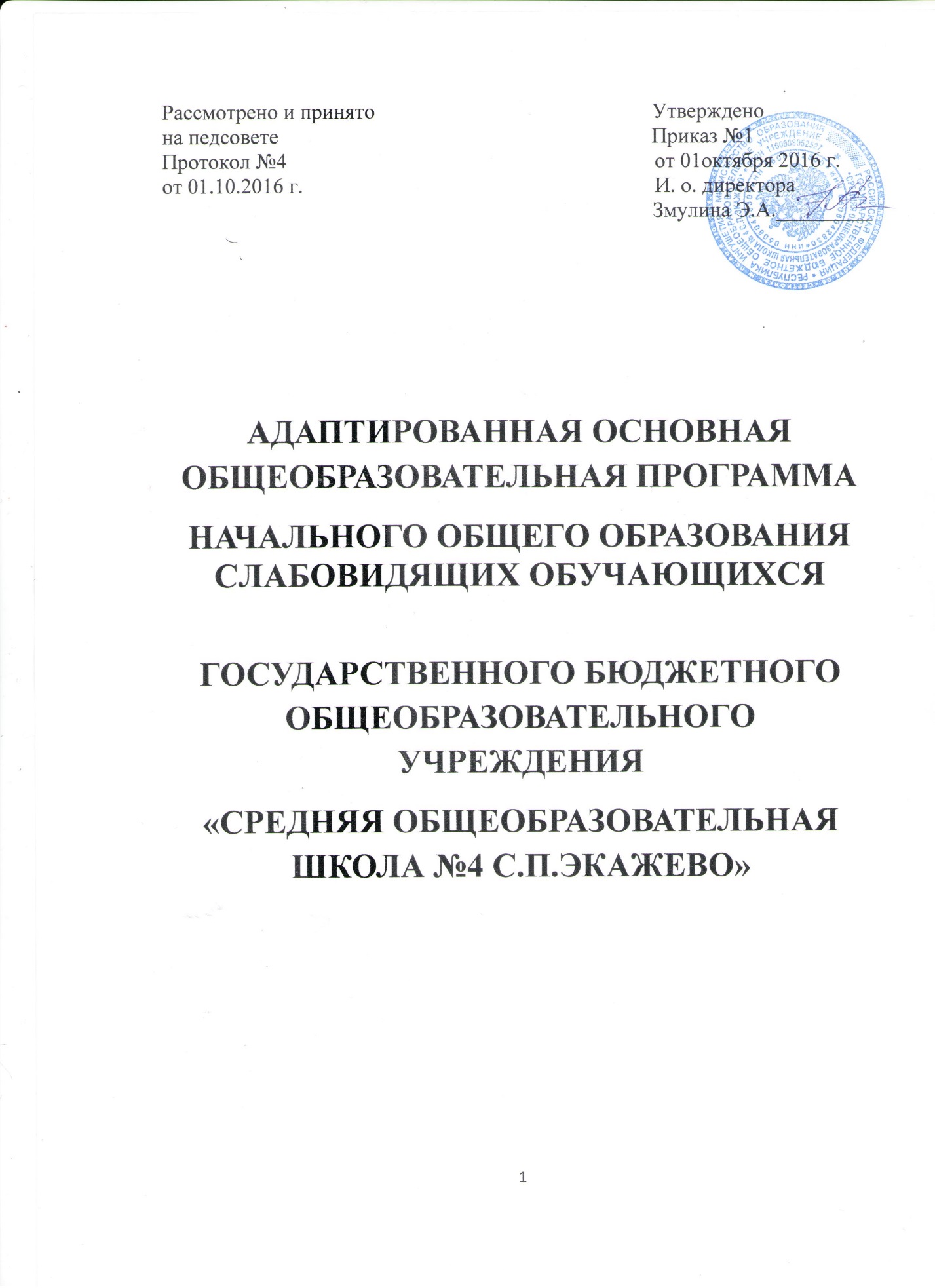 1. ОБЩИЕ ПОЛОЖЕНИЯОпределение и назначение примерной адаптированной основной общеобразовательной программы начального общего образования слабовидящих обучающихсяАдаптированная основная общеобразовательная программа начального общего образования (далее - АООП НОО) разрабатывается в строгом соответствии с Федеральным государственным образовательным стандартом начального общего  образования обучающихся с ограниченными возможностями здоровья (далее - Стандарт) и представляет собой образовательную программу, адаптированную для обучения слабовидящих обучающихся с учетом их возрастных, типологических и индивидуальных особенностей, а также особых образовательных потребностей.АООП НОО для слабовидящих наряду с обучением и воспитанием обучающихся обеспечивает коррекцию нарушений развития и социальную адаптацию.АООП НОО для слабовидящих обучающихся самостоятельно разрабатывается и утверждается образовательной организацией (далее ОО), осуществляющей образовательную деятельность в соответствии со Стандартом и с учетом примерной адаптированной основной образовательной программы начального общего образования (далее ПрАООП НОО) для слабовидящих обучающихся.АООП НОО для слабовидящих обучающихся определяет содержание образования, ожидаемые результаты и условия ее реализации.Структура адаптированной основной общеобразовательной программы начального общего образования слабовидящих обучающихсяСтруктура АООП НОО для слабовидящих обучающихся в соответствии со Стандартом должна содержать три раздела: целевой, содержательный и организационный.Целевой раздел определяет общее назначение, цели, задачи и планируемые результаты реализации АООП НОО для слабовидящих обучающихся, а также способы определения достижения этих целей и результатов.Целевой раздел включает:пояснительную записку;планируемые результаты освоения слабовидящими обучающимися АООП НОО;систему оценки достижения планируемых результатов освоения АООП НОО.Содержательный раздел определяет общее содержание АООП НОО для слабовидящих обучающихся и включает следующие программы, ориентированные на достижение личностных, предметных и метапредметных результатов (в зависимости от варианта АООП НОО содержательный раздел может быть ориентирован на достижение только личностных и предметных результатов):программу формирования универсальных учебных действий у обучающихся (в зависимости от варианта АООП НОО – базовых учебных действий);программы отдельных учебных предметов, курсов коррекционно-развивающей области;программу духовно-нравственного развития, воспитания слабовидящих обучающихся при получении НОО (в зависимости от варианта АООП НОО – нравственного развития, воспитания);программу формирования экологической культуры, здорового и безопасного образа жизни;программу коррекционной работы;программу внеурочной деятельности.Организационный раздел включает:учебный план НОО, включающий предметные и коррекционно-развивающую области, направления внеурочной деятельности;систему условий реализации АООП НОО в соответствии с требованиями Стандарта.Учебный план НОО слабовидящих обучающихся (далее – Учебный план) является основным организационным механизмом реализации АООП НОО.Принципы и подходы к формированию адаптированной основной общеобразовательной программы начального общего образования слабовидящих обучающихсяВ основу разработки АООП НОО для слабовидящих обучающихся заложены дифференцированный и деятельностный подходы.Дифференцированный подход к построению АООП НОО для слабовидящих обучающихся предполагает учет неоднородности их особых образовательных потребностей (в том числе индивидуальных), типологических особенностей обучения. Это обусловливает необходимость создания разных вариантов АООП НОО. Варианты АООП НОО создаются в соответствии с дифференцированно сформулированными требованиями Стандарта к:1) структуре основных образовательных программ (в том числе соотношению обязательной части основной образовательной программы и части, формируемой участниками образовательных отношений) и их объему;2) условиям реализации основных образовательных программ, в том числе кадровым, финансовым, материально-техническим и иным условиям;3) результатам освоения основных образовательных программ.Применение дифференцированного подхода к созданию общеобразовательных программ обеспечивает разнообразие содержания, предоставляя слабовидящим обучающимся возможность реализовать индивидуальный потенциал развития. Деятельностный подход основывается на теоретических положениях отечественной психологической науки, раскрывающих основные закономерности образования с учетом специфики развития личности слабовидящих обучающихся.Деятельностный подход в образовании строится на признании того, что развитие личности слабовидящих обучающихся младшего школьного возраста определяется характером организации доступной им деятельности (учебно-познавательной, предметно-практической коммуникативной, двигательной). Основным средством реализации деятельностного подхода в образовании является организация учебно-познавательной и предметно-практической деятельности обучающихся, обеспечивающая овладение ими содержанием образования.В контексте разработки АООП НОО для слабовидящих обучающихся реализация деятельностного подхода обеспечивает:придание результатам образования социально и личностно значимого характера;прочное усвоение обучающимися знаний и опыта разнообразной деятельности и поведения, возможность их самостоятельного продвижения в изучаемых образовательных областях;существенное повышение мотивации и интереса к учению, приобретению нового опыта деятельности и поведения;обеспечение условий для общекультурного и личностного развития на основе формирования УУД.В основу формирования АООП НОО для слабовидящих обучающихся положены следующие принципы:- принципы государственной политики РФ в области образования (гуманистический характер образования, единство образовательного пространства на территории Российской Федерации, светский характер образования, общедоступность образования, адаптивность системы образования к уровням и особенностям развития и подготовки обучающихся и воспитанников и др.); - принцип учета типологических и индивидуальных образовательных потребностей обучающихся;- принцип коррекционной направленности образовательного процесса;- принцип развивающей направленности образовательного процесса, ориентирующий на развитие личности обучающегося и расширение его «зоны ближайшего развития» с учетом особых образовательных потребностей;- онтогенетический принцип; - принцип преемственности, предполагающий взаимосвязь и непрерывность образования слабовидящих обучающихся на всех ступенях обучения;- принцип целостности содержания образования, поскольку в основу структуры содержания образования положено не понятие предмета, а «образовательной области»;- принцип направленности на формирование деятельности, обеспечивает возможность овладения слабовидящими обучающимися всеми видами доступной им предметно-практической деятельности, способами и приемами познавательной и учебной деятельности, коммуникативной деятельности и нормативным поведением; - принцип переноса усвоенных знаний, умений, навыков и отношений, сформированных в условиях учебной ситуации, в различные жизненные ситуации, что обеспечит готовность обучающегося к самостоятельной ориентировке и активной деятельности в реальном мире;- принцип сотрудничества с семьей.2. АДАПТИРОВАННАЯ ОСНОВНАЯ ОБЩЕОБРАЗОВАТЕЛЬНАЯ ПРОГРАММА 
НАЧАЛЬНОГО ОБЩЕГО ОБРАЗОВАНИЯ
СЛАБОВИДЯЩИХ ОБУЧАЮЩИХСЯ (ВАРИАНТ 4.2.)2.1. Целевой раздел2.1.1. Пояснительная запискаЦель реализации примерной адаптированной основной общеобразовательной программы начального общего образования слабовидящих обучающихся. Целью реализации адаптированной основной общеобразовательной программы начального общего образования для слабовидящих обучающихся является создание условий выполнения требований Стандарта через обеспечение личностного развития данной группы обучающихся, достижения ими планируемых результатов освоения адаптированной основной общеобразовательной программы, обеспечение социальной адаптации и интеграции.В соответствии с ФГОС НОО слабовидящих обучающихся начальное общее образование данной группы школьников, будучи по итоговым достижениям к моменту завершения обучения сопоставимым с образованием обучающихся, не имеющих ограничений по возможностям здоровья, осуществляется в пролонгировнные календарные сроки. Достижение поставленной цели при разработке и реализации образовательной организацией адаптированной основной общеобразовательной программы предусматривает решение следующих основных задач: формирование общей культуры, духовно-нравственного развития, воспитания слабовидящих обучающихся, сохранение и укрепление их здоровья; личностное и интеллектуальное развитие слабовидящих обучающихся; удовлетворение особых образовательных потребностей, имеющих место у слабовидящих обучающихся;создание условий, обеспечивающих слабовидящему обучающемуся достижение планируемых результатов по освоению учебных предметов, курсов коррекционно-развивающей области; минимизация негативного влияния особенностей познавательной деятельности данной группы обучающихся для освоения ими адаптированной основной общеобразовательной программы для слабовидящих; оптимизация процессов социальной адаптации и интеграции; выявление и развитие способностей слабовидящих обучающихся с учетом их индивидуальности, самобытности, уникальности через систему клубов, секций, студий и кружков, организацию общественно полезной деятельности;обеспечение участия педагогических работников, родителей (законных представителей) с учетом мнения обучающихся, общественности в проектировании и развитии внутришкольной среды;использование в образовательном процессе современных тифлотехнических средств и средств оптической коррекции; использование в образовательном процессе современных образовательных технологий деятельностного типа, определяющих пути и способы достижения обучающимися социально желаемого уровня (результата) личностного и познавательного развития с учетом их особых образовательных потребностей; предоставление слабовидящим обучающимся возможности накопления социального опыта, знаний, умений и способов деятельности, сформированных в процессе изучения учебных предметов и курсов коррекционно-развивающей области.Принципы и подходы к формированию адаптированной основной общеобразовательной программы начального общего образования слабовидящих обучающихся представлены в разделе 1 «Общие положения».Вариант 4.2 предполагает, что слабовидящий обучающийся получает образование, соответствующее по итоговым достижениям к моменту завершения обучения, образованию обучающихся, не имеющих ограничений по возможностям здоровья. Данный вариант стандарта предполагает  пролонгированные сроки обучения: пять лет (1 -5 классы). Данный вариант предполагает в большей степени коррекцию и развитие у обучающихся нарушенных функций, профилактику возникновения вторичных отклонений в развитии; оптимизацию процессов социальной адаптации и интеграции обучающихся, планомерного введения в более сложную социальную среду; развитие компенсаторных способов деятельности в учебно-познавательном процессе и повседневной жизни; развитие познавательного интереса, познавательной активности; расширение умения адекватно использовать речевые и неречевые средства общения; проявление социальной активности.Обязательной является организация и создание образовательной среды, включающей учет в процессе организации учебной и внеучебной деятельности клинической картины зрительного заболевания обучающихся, состояния основных зрительных функций, индивидуального режима зрительных и физических нагрузок; систематическое и целенаправленное развитие всех органов чувств; использование приемов, обеспечивающих снятие зрительного напряжения и профилактику зрительного утомления; доступность учебной информации для зрительного восприятия слабовидящими обучающимися;	соблюдение регламента зрительных нагрузок в соответствии с глубиной зрительных нарушений и клинических форм зрительных заболеваний (в соответствии с рекомендациями офтальмолога); увеличение времени на выполнения практических работ, в том числе итоговых: при выполнении итоговых работ время на их выполнение может быть увеличено в 2 раза по сравнению с регламентом, установленным для обучающихся, не имеющих ограничений по возможностям здоровья; обеспечение  доступности учебной информации для рационального чередования зрительной нагрузки со слуховым восприятием учебного материала; учет  темпа учебной работы слабовидящих обучающихся в зависимости от состояния их зрительных функций и уровня развития; применении как общих, так и специальных методов и приемов обучения. Психолого-педагогическая характеристика слабовидящих обучающихсяСлабовидение связано со значительным нарушением функционирования зрительной системы вследствие её поражения. Слабовидение характеризуется, прежде всего, показателями остроты зрения лучше видящего глаза в условиях оптической коррекции от 0,05-0,4. Так же слабовидение может быть обусловлено нарушением другой базовой зрительной функции - поля зрения. Общим признаком у всех слабовидящих обучающихся выступает недоразвитие сферы чувственного познания, что приводит к определённым изменениям в психическом и физическом развитии, трудностям становления личности, к затруднениям предметно-пространственной и социальной адаптации.Категория слабовидящих обучающихся представляет собой чрезвычайно неоднородную группу, различающуюся по своим зрительным возможностям, детерминированным состоянием зрительных функций и характером глазной патологии. Выделяются степени слабовидения: тяжелая, средняя, слабая.Группу слабовидения тяжелой степени составляют обучающиеся с остротой зрения, находящейся в пределах от 0,05 до 0,09 на лучше видящем глазу в условиях оптической коррекции. Наряду со значительным снижением остроты зрения у них, как правило, нарушен ряд других зрительных функций: поле зрения (сужение или наличие скотом), светоощущение (повышение или понижение светочувствительности), пространственная контрастная чувствительность, цветоразличение, глазодвигательные функции (нистагм, значительно осложняющий процесс видения, и косоглазие) и другие. Нарушение зрительных функций значительно затрудняет формирование адекватных, точных, целостных, полных чувственных образов окружающего, снижает возможности ориентировки, как в микро, так и макропространстве, осложняет процесс зрительного восприятия, обусловливает возникновение трудностей в процессе реализации учебно-познавательной деятельности. Состояние зрительных функций у данной подгруппы обучающихся чрезвычайно неустойчивое и во многом зависит от условий, в которых осуществляется учебно-познавательная деятельность: в неблагоприятных условиях состояние зрительных функций  может существенно снижаться. Несмотря на достаточно низкую остроту зрения и нестабильность зрительных функций, ведущим в учебно-познавательной деятельности данной группы обучающихся выступает зрительный анализатор. Обучающиеся, входящих в данную группу, имеющие неблагоприятный зрительный прогноз, наряду с овладением традиционной системой письма и чтения, должны параллельно обучаться рельефно-точечной системе письма и чтения.Группу слабовидения средней степени составляют обучающиеся с остротой зрения от 0,1 до 0,2 на лучше видящем глазу в условиях оптической коррекции. При этих показателях остроты зрения имеют место искажения зрительных образов и трудности зрительного контроля при передвижении в пространстве, для большинства обучающихся характерен монокулярный характер зрения. В данную группу входят так же обучающиеся, у которых, наряду со снижением остроты зрения, могут иметь место нарушения (отдельные или в сочетании) других зрительных функций (поля зрения, светоощущения, пространственной контрастной чувствительности, цветоразличения, глазодвигательные функции и др.). Вследствие комбинированных (органических и функциональных) поражений зрительной системы снижается их зрительная работоспособность, осложняется развитие зрительно-моторной координации, что затрудняет учебно-познавательную и ориентировочную деятельность. Разнообразие клинико-патофизиологических характеристик нарушенного зрения требует строго индивидуально-дифференцированного подхода к организации образовательного процесса слабовидящих обучающихся этой группы. Группу слабовидения слабой степени составляют обучающиеся с остротой зрения от 0,3 до 0,4 на лучше видящем глазу в условиях оптической коррекции. Несмотря на то, что данные показатели остроты зрения позволяют обучающимся в хороших гигиенических условиях успешно использовать зрение для построения полноценного образа объекта (предмета), воспринимаемого на близком расстоянии, тем не менее, данная группа обучающихся  испытывает определенные трудности как в процессе восприятия окружающего мира, так и в процессе учебно-познавательной деятельности. Сочетание снижения остроты зрения с нарушениями других функций, также часто осложняется наличием вторичных зрительных осложнений в виде амблиопии (стойкое снижение центрального зрения) и/или косоглазия, что усугубляет трудности зрительного восприятия слабовидящих обучающихся. Монокулярный характер зрения, имеющий место при амблиопии, обусловливает снижение скорости и точности восприятия, полноты и точности зрительных представлений, приводит к возникновению трудностей в дифференциации направлений, неспособности глаза выделять точное местонахождение объекта в пространстве, определять степень его удаленности.Неоднородность группы слабовидящих обучающихся детерминируется наличием у них как различных клинических форм слабовидения (нарушение рефракции, патология хрусталика, глаукома, заболевания нервно-зрительного аппарата и др.), так и таких заболеваний, как врожденная миопия (в том числе осложненная), катаракта, гиперметропия высокой степени, ретинопатия недоношенных, частичная атрофия зрительного нерва, различные деформации органа зрения и др. Стабилизация зрительных функций может быть обеспечена за счет учета в учебно-познавательной деятельности клинических форм и зрительных диагнозов слабовидящих обучающихся. Неоднородность группы слабовидящих также определяется возрастом, в котором произошло нарушение (или ухудшение) зрения. Значение данного фактора определяется тем, что время нарушения (ухудшения) зрения оказывает существенное влияние не только на психофизическое развитие обучающегося, но и на развитие у него компенсаторных процессов. В настоящее время в качестве лидирующих причин, вызывающих слабовидение, выступают врожденно-наследственные причины. В этой связи наблюдается преобладание слабовидящих обучающихся, у которых зрение было нарушено в раннем возрасте, что, с одной стороны, обусловливает своеобразие их психофизического развития, с другой - определяет особенности развития компенсаторных механизмов, связанных с перестройкой организма, регулируемой центральной нервной системой. Обучающимся данной группы характерно: снижение общей и зрительной работоспособности; замедленное формирование предметно-практических действий; замедленное овладение письмом и чтением, что обусловливается нарушением взаимодействия зрительной и глазодвигательной систем, снижением координации движений, их точности, замедленным темпом формирования зрительного образа буквы, трудностями зрительного контроля; затруднение выполнения зрительных заданий, требующих согласованных движений глаз, многократных переводов взора с объекта на объект; возникновение трудностей в овладении измерительными навыками, выполнение заданий, связанных со зрительно-моторной координацией, зрительно-пространственным анализом и синтезом и др. В условиях слабовидения наблюдается обедненность чувственного опыта, обусловленная не только снижением функций зрения и различными клиническими проявлениями, но и недостаточным развитием зрительного восприятия и психомоторных образований.У слабовидящих наблюдается снижение двигательной активности, своеобразие физического развития (нарушение координации, точности, объема движений, нарушение сочетания движений глаз, головы, тела, рук и др.), в том числе трудности формирования двигательных навыков.При слабовидении наблюдается своеобразие становления и протекания познавательных процессов, что проявляется в: снижении скорости и точности зрительного восприятия, замедленности становления зрительного образа, сокращении и ослаблении ряда свойств зрительного восприятия (объем, целостность, константность, обобщенность, избирательность и др.); снижении полноты, целостности образов, широты круга отображаемых предметов и явлений; трудностях реализации мыслительных операций, в развитии основных свойств внимания. Слабовидящим характерны затруднения: в овладении пространственными представлениями, в процессе микро- и макроориентировки, в словесном обозначении пространственных отношений; в формировании представлений о форме, величине, пространственном местоположении предметов; в возможности дистантного восприятия и развития обзорных возможностей; в темпе зрительного анализа.Слабовидящим характерно своеобразие речевого развития, проявляющееся в некотором снижении динамики и накопления языковых средств, выразительных движений, слабой связи речи с предметным содержанием. У них наблюдаются особенности формирования речевых навыков, недостаточный запас слов, обозначающих признаки предметов и пространственные отношения; трудности вербализации зрительных впечатлений, овладения языковыми (фонематический состав, словарный запас, грамматический строй) и неязыковыми (мимика, пантомимика, интонация) средствами общения, осуществления коммуникативной деятельности (трудности восприятия, интерпретации, продуцирования средств общения).У слабовидящих обучающихся наблюдается снижение общей познавательной активности, что затрудняет своевременное развитие различных видов деятельности, в том числе сенсорно-перцептивной, которая в условиях слабовидения проходит медленнее по сравнению с обучающимися, не имеющими ограничений по возможностям здоровья.Кроме того, слабовидящим характерны трудности, связанные с качеством выполняемых действий, автоматизацией навыков, осуществлением зрительного контроля над выполняемыми действиями, что особенно ярко проявляется в овладении учебными  умениями и навыками.У слабовидящих отмечается снижение уровня развития мотивационный сферы, регуляторных (самоконтроль, самооценка, воля) и рефлексивных образований (начало становления «Я-концепции», развитие самоотношения). У них могут формироваться следующие негативные качества личности: недостаточная самостоятельность, безынициативность, иждивенчество.У части обучающихся данной группы слабовидение сочетается с другими поражениями (заболеваниями) детского организма, что снижает их общую выносливость, психоэмоциональное состояние, двигательную активность, обуславливая особенности их психофизического развития. В категорию слабовидящих входит также группа обучающихся с нарушением зрения, имеющих недостатки в психологическом развитии, подтвержденные ПМПК.Группа обучающихся с ЗПР – неоднородна по составу. Среди причин возникновения ЗПР могут фигурировать органическая и/или функциональная недостаточность центральной нервной системы, конституциональные факторы, хронические соматические заболевания, неблагоприятные условия воспитания, психическая и социальная депривация. Подобное разнообразие этиологических факторов обусловливает значительный диапазон выраженности нарушений — от состояний, приближающихся к уровню возрастной нормы, до состояний, требующих отграничения от умственной отсталости. Все слабовидящие с ЗПР испытывают в той или иной степени выраженные затруднения в усвоении учебных программ, обусловленные нарушением зрения, недостаточными познавательными способностями, специфическими расстройствами психологического развития (школьных навыков, речи и др.), нарушениями в организации деятельности и/или поведения. Общими для всех слабовидящих обучающихся с ЗПР являются в разной степени выраженные недостатки в развитии зрительного восприятия, в формировании высших психических функций, замедленный темп либо неравномерное становление познавательной деятельности, трудности произвольной саморегуляции. Достаточно часто у обучающихся отмечаются нарушения речевой и мелкой ручной моторики, зрительного восприятия и пространственной ориентировки, умственной работоспособности и эмоциональной сферы.Уровень психического развития поступающего в школу слабовидящего ребенка с ЗПР зависит не только от характера и степени выраженности первичного (как правило, биологического по своей природе) нарушения, но и от качества предшествующего обучения и воспитания (раннего и дошкольного).Диапазон различий в развитии слабовидящих обучающихся с ЗПР достаточно велик – от практически нормально развивающихся, испытывающих временные и относительно легко устранимые трудности, до обучающихся с выраженными и сложными по структуре нарушениями когнитивной и аффективно-поведенческой сфер личности. Различие структуры нарушения психического развития у слабовидящих обучающихся с ЗПР определяет необходимость многообразия специальной поддержки в получении образования и самих образовательных маршрутов, соответствующих возможностям и потребностям слабовидящих обучающихся с ЗПР и направленных на преодоление существующих ограничений в получении образования, вызванных тяжестью нарушения зрения и психического развития и неспособностью обучающегося к освоению образования, сопоставимого по срокам с образованием здоровых сверстников.Дифференциация образовательных программ начального общего образования обучающихся с ЗПР должна соотноситься с дифференциацией этой категории обучающихся в соответствии с характером и структурой нарушения психического развития. Задача разграничения вариантов ЗПР и рекомендации варианта образовательной программы возлагается на ПМПК. Общие ориентиры для рекомендации обучения по АООП НОО (вариант 4.2) могут быть представлены следующим образом.АООП НОО (вариант 4.2) адресована слабовидящим обучающимся с ЗПР, которые характеризуются уровнем развития несколько ниже возрастной нормы, отставание может проявляться в целом или локально в отдельных функциях (замедленный темп либо неравномерное становление познавательной деятельности). Отмечаются нарушения зрительного восприятия, внимания, памяти, восприятия и др. познавательных процессов, умственной работоспособности и целенаправленности деятельности, в той или иной степени затрудняющие усвоение школьных норм и школьную адаптацию в целом. Произвольность, самоконтроль, саморегуляция в поведении и деятельности, как правило, сформированы недостаточно. Мотивация удовлетворительная, но характеризуется неустойчивостью и  зависит от уровня сложности и субъективной привлекательности вида деятельности, а также от актуального эмоционального состояния. Возможна неадаптивность поведения, связанная как с недостаточным пониманием социальных норм, так и с нарушением эмоциональной регуляции, гиперактивностью.Особые образовательные потребности слабовидящих обучающихся В структуру особых образовательных потребностей слабовидящих входят, с одной стороны, образовательные потребности, свойственные для всех обучающихся с ограниченными возможностями здоровья, с другой - характерные только для слабовидящих. К общим потребностям относятся:специальное обучение должно начинаться сразу же после выявления первичного нарушения развития;требуется введение в содержание обучения специальных разделов, не присутствующих в Программе, адресованной обучающимся, не имеющим ограничений по возможностям здоровья;необходимо использование специальных методов, приемов и средств обучения (в том числе и специализированных компьютерных технологий), обеспечивающих реализацию «обходных» путей обучения;индивидуализация обучения требуется в большей степени, чем для обучающихся, не имеющих ограничений по возможностям здоровья;следует обеспечить особую пространственную и временную организацию образовательной среды;необходимо максимальное расширение образовательного пространства за счет расширения социальных контактов с широким социумом. К особым образовательным потребностям, характерным для слабовидящих обучающихся относятся:целенаправленное обогащение (коррекция) чувственного опыта за счет развития всех анализаторов и зрительного восприятия;целенаправленное руководство зрительным восприятием;расширение, обогащение и коррекция предметных и пространственных представлений, формирование и расширение понятий; целенаправленное развитие сенсорно-перцептивной деятельности;упорядочивание и организация зрительной работы с множеством объектов восприятия; развитие познавательной деятельности слабовидящих как основы компенсации, коррекции и профилактики нарушений имеющихся у данной группы обучающихся;использование специальных приемов организации учебно-познавательной деятельности слабовидящих обучающихся (алгоритмизация и др.); систематическое и целенаправленное развитие логических приемов переработки учебной информации; обеспечение доступности учебной информации для зрительного восприятия слабовидящими обучающимися;строгий учет в организации обучения и воспитания слабовидящего обучающегося: зрительного диагноза (основного и дополнительного), возраста и времени нарушения зрения, состояния основных зрительных функций, возможности коррекции зрения с помощью оптических средств и приборов, режима зрительной и физической нагрузок;преимущественное использование индивидуальных пособий, выполненных с учетом степени и характера нарушенного зрения, клинической картины зрительного нарушения;	учет темпа учебной работы слабовидящих обучающихся с учетом;увеличение времени на выполнение практических работ;введение в структурное построение урока (курса) пропедевтических (подготовительных) этапов; введение в содержание образования коррекционно-развивающих курсов;постановка и реализация на общеобразовательных уроках и внеклассных мероприятиях целевых установок, направленных на коррекцию отклонений в развитии и профилактику возникновения вторичных отклонений; активное использование в учебно-познавательном процессе речи как средства компенсации нарушенных функций, осуществление специальной работы по коррекции речевых нарушений;целенаправленное формирование умений и навыков зрительной ориентировки в микро и макропространстве; целенаправленное формирование умений и навыков социально-бытовой ориентировки; создание условий для развития у слабовидящих обучающихся инициативы, познавательной и общей активности, в том числе за счет привлечения к участию в различных (доступных) видах деятельности;развитие и коррекция коммуникативной деятельности;физическое развития слабовидящих с учетом его своеобразия и противопоказаний при определенных заболеваниях;коррекция нарушений в двигательной сфере;поддержание и наращивание зрительной работоспособности слабовидящего обучающегося в образовательном процессе;поддержание психофизического тонуса слабовидящих;целенаправленное развитие регуляторных (самоконтроль, самооценка) и рефлексивных (самоотношение) образований;активное обогащение (коррекция) социального опыта слабовидящего обучающегося.Для слабовидящих обучающихся с ЗПР, осваивающих АООП НОО (вариант 4.2), характерны следующие специфические образовательные потребности: целенаправленное обогащение (коррекция) чувственного опыта за счет развития всех анализаторов и зрительного восприятия;целенаправленное развитие сенсорно-перцептивной деятельности;обеспечение доступности учебной информации для зрительного восприятия слабовидящими обучающимися;преимущественное использование индивидуальных пособий, выполненных с учетом степени и характера нарушенного зрения, клинической картины зрительного нарушения;	целенаправленное формирование умений и навыков зрительной ориентировки в микро и макропространстве; целенаправленное формирование умений и навыков социально-бытовой ориентировки; развитие и коррекция коммуникативной деятельности;коррекция нарушений в двигательной сфере;обеспечение особой пространственной и временной организации образовательной среды с учетом функционального состояния центральной нервной системы (ЦНС) и нейродинамики психических процессов обучающихся с ЗПР (быстрой истощаемости, низкой работоспособности, пониженного общего тонуса и др.);гибкое варьирование организации процесса обучения путем расширения/сокращения содержания отдельных предметных областей, изменения количества учебных часов и использования соответствующих методик и технологий;упрощение системы учебно-познавательных задач, решаемых в процессе образования;организация процесса обучения с учетом специфики усвоения знаний, умений и навыков обучающимися с ЗПР ("пошаговом» предъявлении материала, дозированной помощи взрослого, использовании специальных методов, приемов и средств, способствующих как общему развитию обучающегося, так и компенсации индивидуальных недостатков развития);наглядно-действенный характер содержания образования;обеспечение непрерывного контроля над становлением учебно-познавательной деятельности обучающегося, продолжающегося до достижения уровня, позволяющего справляться с учебными заданиями самостоятельно;постоянная помощь в осмыслении и расширении контекста усваиваемых знаний, в закреплении и совершенствовании освоенных умений;специальное обучение «переносу» сформированных знаний и умений в новые ситуации взаимодействия с действительностью;необходимость постоянной актуализации знаний, умений и одобряемых обществом норм поведения;постоянное стимулирование познавательной активности, побуждение интереса к себе, окружающему предметному и социальному миру;использование преимущественно позитивных средств стимуляции деятельности и поведения;комплексное сопровождение, гарантирующее получение необходимого лечения, направленного на улучшение деятельности ЦНС и на коррекцию поведения, а также специальная психокоррекционная помощь, направленная на компенсацию дефицитов эмоционального развития и формирование осознанной саморегуляции познавательной деятельности и поведения;специальная психокоррекционная помощь, направленная на формирование способности к самостоятельной организации собственной деятельности и осознанию возникающих трудностей, формирование умения запрашивать и использовать помощь взрослого;развитие и отработка средств коммуникации, приемов конструктивного общения и взаимодействия (с членами семьи, со сверстниками, с взрослыми), формирование навыков социально одобряемого поведения, максимальное расширение социальных контактов;обеспечение взаимодействия семьи и образовательного учреждения (организация сотрудничества с родителями, активизация ресурсов семьи для формирования социально активной позиции, нравственных и общекультурных ценностей).Особые образовательные потребности слабовидящих обучающихся включают  необходимость:учета в организации обучения и воспитания слабовидящего определенных факторов: зрительного диагноза (основного и дополнительного), возраста и времени жизнедеятельности в условиях нарушенного зрения, состояния основных зрительных функций, возможности коррекции зрения с помощью оптических приспособлений, рекомендуемой оптической коррекции и приборов для улучшения зрения, режима зрительной и (или) тактильной, физической нагрузки; целенаправленного обогащения (коррекции) чувственного опыта за счет развития сохранных анализаторов и формирования компенсаторных способов деятельности;широкого использования специальных приемов организации учебно-практической деятельности  (алгоритмизация, работа по инструкции и др.); целенаправленного руководства учебно-практической деятельностью;расширения, обогащения и коррекции предметных и пространственных представлений, формирования и расширения понятий; обеспечения доступности учебной информации для зрительного восприятия обучающихся;развития приемов полисенсорного восприятия предметов и объектов окружающего мира;предъявления информации преимущественно в наглядно-образной форме; целенаправленного развития сенсорно-перцептивной деятельности, ориентировочных действий;максимального расширения образовательного пространства за счет расширения социальных контактов с широким социумом;специальной организации (с учетом особых образовательных потребностей) пространственно-развивающей среды;преимущественного использования индивидуальных пособий, выполненных с учетом степени и характера нарушенного зрения, клинической картины зрительного нарушения;	учета темпа учебной работы обучающихся с учетом наличия особых образовательных потребностей;развития мотивационно-потребностной сферы речевой деятельности;	целенаправленного социально-личностного, эмоционального, познавательного, моторного развития;формирования познавательных действий и ориентировки в микро и макропрстранстве;целенаправленного формирования умений и навыков социально-бытовой ориентировки; коррекции нарушений в двигательной сфере;развития речи и коррекции речевых нарушений;нивелирования негативных и поведенческих качеств характера и профилактики их возникновения.2.1.2 Планируемые результаты освоения слабовидящими обучающимися примерной адаптированной основной общеобразовательной программы начального общего образованияОсвоение АООП НОО, созданной на основе Стандарта, обеспечивает достижение слабовидящими трех видов результатов: личностных, метапредметных и предметных. Личностные результаты должны отражать:формирование основ гражданской идентичности, чувства гордости за свою Родину, знание знаменательных для Отечества исторических событий; любовь к своему краю; осознание своей национальности; уважение культуры и традиций народов России и мира; формирование самооценки с осознанием своих возможностей в учении, способности адекватно судить о причинах своего успеха/неуспеха в учении; умение видеть свои достоинства и недостатки, уважать себя и верить в успех;принятие и освоение социальной роли обучающегося, формирование и развитие значимых мотивов учебной деятельности, любознательности и интереса к новому содержанию и способам решения проблем; приобретение новых знаний и умений, формирование мотивации достижения результата; ориентацию на содержательные моменты образовательного процесса; наличие стремления к совершенствованию своих способностей, ориентации на образец поведения «хорошего ученика» как примера для подражания; формирование умения ориентироваться в пространственной и социально-бытовой среде; владение навыками коммуникации и принятыми ритуалами социального взаимодействия; способность к осмыслению и дифференциации картины мира, ее временно-пространственной организации; способность к осмыслению социального окружения, своего места в нем; принятие соответствующих возрасту ценностей и социальных ролей; развитие способности к пониманию и сопереживанию чувствам других людей; формирование эстетических потребностей, ценностей и чувств; развитие этических чувств, доброжелательности и эмоционально-нравственной отзывчивости, понимания и сопереживания чувствам других людей; развитие навыков сотрудничества со взрослыми и сверстниками в различных социальных ситуациях; формирование установки на поддержание здоровьесбережения, охрану нарушенного зрения, на безопасный, здоровый образ жизни; сформированность бережного отношения к материальным и духовным ценностям.Метапредметные результаты должны отражать:способность решать учебные и жизненные задачи и готовность к овладению основным общим образованием; развитие способности принимать и сохранять цели и задачи учебной деятельности и находить средства ее осуществления; освоение способов решения проблем творческого и поискового характера; формирование умения планировать, контролировать и оценивать учебные действия в соответствии с поставленной задачей и условиями ее реализации; формирование умения понимать причины успеха/неуспеха в учебной деятельности;освоение начальных форм познавательной и личностной рефлексии;использование знаково-символических средств представления информации для создания моделей изучаемых объектов и процессов, схем решения учебных и практических задач; использование речевых средств и средств информационных и коммуникационных технологий (далее – ИКТ) для решения коммуникативных и познавательных задач; овладение логическими действиями сравнения, анализа, синтеза, обобщения, классификации по родовидовым признакам, установления аналогий и причинно-следственных связей, построения рассуждений, отнесения к известным понятиям; готовность слушать собеседника и вести диалог; готовность признавать возможность существования различных точек зрения и права каждого иметь свою; формирование умения излагать свое мнение, аргументировать свою точку зрения и оценку событий; определение общей цели и путей ее достижения; умение договариваться о распределении функций и ролей в совместной деятельности; формирование умения адекватно оценивать собственное поведение и поведение окружающих; овладение умением сотрудничать с педагогом и сверстниками при решении учебных задач,  принимать на себя ответственность за результаты своих действий; овладение начальными сведениями о сущности и особенностях объектов, процессов и явлений действительности (природных, социальных, культурных, технических и др.) в соответствии с содержанием конкретного учебного предмета; овладение базовыми предметными и межпредметными понятиями, отражающими существенные связи и отношения между объектами и процессами; умение работать в материальной и информационной среде образовательной организации (в том числе с учебными моделями) в соответствии с содержанием конкретного учебного предмета.На ступени начального общего образования слабовидящих обучающихся устанавливаются планируемые результаты освоения:междисциплинарной программы «Формирование УУД», а также её разделов «Чтение. Работа с текстом» и «Формирование ИКТ  - компетентности обучающихся»;программ по всем учебным предметам — «Русский язык», «Литературное чтение», «Иностранный язык», «Математика», «Окружающий мир (человек, природа, общество)», «Основы религиозных культур и светской этики», «Изобразительное искусство», «Музыка», «Технология (труд)», «Физическая культура»;программ коррекционных курсов: «Ритмика», «АФК», «Развитие зрительного восприятия», «Пространственная ориентировка», «Социально-бытовая ориентировка», «Развитие коммуникативной деятельности».В данном разделе АООП НОО приводятся планируемые результаты освоения всех обязательных учебных предметов на ступени НОО (за исключением родного языка, литературного чтения на родном языке), курсов коррекционно-развивающей области. Планируемые результаты освоения родного языка и литературного чтения на родном языке разрабатываются органами исполнительной власти субъектов Российской Федерации, осуществляющими управление в сфере образования, с учётом требований ФГОС НОО к соответствующим предметам.Результаты освоения междисциплинарной программы «Формирование УУД», а также её разделов «Чтение. Работа с текстом» и «Формирование ИКТ - компетентности обучающихся»;Чтение. Работа с текстом (метапредметные результаты)В результате изучения всех без исключения учебных предметов и освоения курсов коррекционно-развивающей области АООП НОО слабовидящих обучающиеся приобретут первичные навыки работы с содержащейся в текстах информации в процессе чтения литературных, учебных, научно- познавательных текстов, инструкций. Работа с текстом: поиск информации и понимание прочитанного.Слабовидящие обучающиеся овладеют следующими умениями:ориентироваться в текстовом материала с использованием специальных навыков;находить в тексте конкретные сведения, факты, заданные в явном виде;определять тему и главную мысль текста;делить текст на смысловые части, составлять план текста;вычленять содержащиеся в тексте основные события и устанавливать их последовательность; сравнивать между собой объекты, описанные в тексте, выделяя 2—3 существенные признака;понимать информацию, представленную в неявном виде (например, находить в тексте несколько примеров, доказывающих приведённое утверждение; характеризовать явление по его описанию; выделять общий признак группы элементов);понимать информацию, представленную разными способами: словесно, в виде таблицы, схемы;понимать текст, опираясь не только на содержащуюся в нём информацию, но и на жанр, структуру, выразительные средства текста;использовать различные виды чтения: ознакомительное, изучающее, поисковое, выбирать нужный вид чтения в соответствии с целью чтения;ориентироваться в соответствующих возрасту словарях и справочниках.Работа с текстом: преобразование и интерпретация информации.Слабовидящие обучающиеся овладеют  следующими умениями:пересказывать текст устно и письменно;соотносить факты с общей идеей текста, устанавливать простые связи, не показанные в тексте напрямую;формулировать несложные выводы, основываясь на тексте; находить аргументы, подтверждающие вывод;сопоставлять и обобщать содержащуюся в разных частях текста информацию;составлять на основании текста небольшое монологическое высказывание, отвечая на поставленный вопрос.Работа с текстом: оценка информации.Слабовидящие обучающиеся овладеют  следующими умениями:высказывать оценочные суждения и свою точку зрения о прочитанном тексте;оценивать содержание, языковые особенности и структуру текста; определять место и роль иллюстративного ряда в тексте;участвовать в учебном диалоге при обсуждении прочитанного или прослушанного текста.Формирование ИКТ¬ компетентности слабовидящих обучающихся (метапредметные результаты)В результате изучения всех без исключения предметов, освоения курсов коррекционно-развивающей АООП НОО слабовидящие обучающиеся приобретут опыт работы с гипермедийными информационными объектами, в которых объединяются текст, наглядно-графические изображения, цифровые данные, неподвижные и движущиеся изображения, звук, ссылки и базы данных и которые могут передаваться как устно, так и с помощью телекоммуникационных технологий или размещаться в Интернете.Знакомство со средствами ИКТ, гигиена работы с компьютером.Слабовидящие обучающиеся овладеют  следующими умениями:дифференцировать средства ИКТ по цели, назначению;работы с конкретным средством ИКТ;использовать безопасные для нарушенного зрения, нервной системы, опорно-двигательного аппарата эргономичные, в том числе офтальмо-гигиенические,  приёмы работы с компьютером и другими средствами ИКТ; выполнять компенсирующие физические упражнения (мини-зарядку). Технология ввода информации в компьютер: ввод текста, запись звука, изображения, цифровых данных.Слабовидящие обучающиеся овладеют следующими умениями:использовать компьютер для ввода, поиска, сохранения, передачи информации;набирать текст, сканировать рисунки и тексты;работы в интернете;использовать сменные носители (флэш-карты);редактировать цепочки экранов сообщения и содержание экранов в соответствии с коммуникативной или учебной задачей, включая редактирование текста, цепочек изображений, видео- и аудиозаписей, фотоизображений;пользоваться основными функциями стандартного текстового редактора, следовать основным правилам оформления текста; использовать полуавтоматический орфографический контроль; использовать, добавлять и удалять ссылки в сообщениях разного вида;организовывать, преобразовывать информацию с использованием инструментов ИКТ;записывать аудиовизуальную и числовую информацию, используя инструменты ИКТ;объективно оценивать знания с использованием ИКТ;проводить работу над ошибками с использованием ИКТ;переработки информации в соответствии с её особенностями и средством ИКТ;использовать информационные технологии для расширения коммуникации.Создание, представление и передача сообщений.Слабовидящие обучающиеся овладеют следующими умениями:создавать текстовые сообщения с использованием средств ИКТ: редактировать, оформлять и сохранять их;создавать сообщения в виде аудио- и видеофрагментов; готовить и проводить презентацию перед небольшой аудиторией;создавать изображения, пользуясь возможностями ИКТ; составлять новое изображение из готовых фрагментов (аппликация).Планирование деятельности, управление и организация.Слабовидящие обучающиеся овладеют  следующими умениями:организовывать учебную деятельность в соответствии с используемым средством ИКТ;планировать несложные исследования объектов и процессов внешнего мира.Предметные результатыОбразовательные областиРусский языкВ результате изучения учебного предмета «Русский язык» слабовидящие обучающиеся научатся осознавать язык как основное средство человеческого общения и явление национальной культуры. У них будут формироваться первоначальные представления о единстве и многообразии языкового и культурного пространства России, о языке как основе национального самопознания; позитивное эмоционально­ценностное отношение к русскому и родному языкам, стремление к их грамотному использованию. Русский язык и родной язык станут средством развития их мышления, воображения, интеллектуальных и творческих способностей.В результате изучения предмета у слабовидящих обучающихся будет сформирован учебно­познавательный интерес к новому учебному материалу по русскому и родному языкам и способам решения новой языковой задачи. Обучающиеся овладеют первоначальными представлениями о нормах русского и родного языка, о нормах и правилах речевого этикета; научатся ориентироваться в целях, задачах, средствах и условиях общения, выбирать адекватные языковые средства для успешного решения коммуникативных задач. Слабовидящие обучающиеся овладеют навыком безнаклонного письма.Слабовидящий обучающийся научится: Содержательная линия «Система языка»Фонетика и графика:различать звуки и буквы;характеризовать звуки русского языка: гласные ударные/безударные; согласные твёрдые/мягкие, парные/непарные, твёрдые и мягкие; согласные звонкие/глухие, парные/непарные, звонкие и глухие;последовательности букв в русском алфавите, умением пользоваться алфавитом для упорядочивания слов и поиска нужной информации;проводить фонетико­графический (звуко­буквенный) разбор слова самостоятельно по предложенному в учебнике алгоритму; оценивать правильность проведения фонетико­графического (звуко­буквенного) разбора слов.Орфоэпия:использовать в речи словесное, логическое (смысловое) и эмоциональное ударение в предложениях;использовать словообразующую функцию ударения в соответствии с норами современного русского литературного языка;использовать нормы русского и родного литературного языка в собственной речи и оценивать соблюдение этих норм в речи собеседника (в объёме представленного в учебнике материала);находить при сомнении в правильности постановки ударения или произношения слова ответ самостоятельно (по словарю учебника), либо обращаться за помощью к учителю, родителям и сверстникам.Состав слова (морфемика):различать изменяемые и неизменяемые слова;различать родственные (однокоренные) слова и формы слова;находить в словах с однозначно выделяемыми морфемами окончание, корень, приставку, суффикс;разбирать по составу слово с однозначно выделяемыми морфемами (в соответствии с предложенным в учебнике алгоритмом), оценивать правильность проведения разбора слова по составу.Лексика:выявлять слова, значение которых требует уточнения;определять значение слова по тексту или уточнять с помощью толкового словаря;подбирать синонимы для устранения повторов в тексте;подбирать антонимы для точной характеристики предметов при их сравнении;различать употребление в тексте слов в прямом и переносном значении (простые случаи);оценивать уместность использования слов в тексте;выбирать слова из ряда предложенных для успешного решения коммуникативной задачи.Морфология:различать части речи;определять грамматические признаки имён существительных — род, число, падеж, склонение;определять грамматические признаки имён прилагательных — род, число, падеж;определять грамматические признаки глаголов — число, время, род (в прошедшем времени), лицо (в настоящем и будущем времени), спряжение;определять грамматические признаки местоимения – лицо, число;проводить морфологический разбор имён существительных, имён прилагательных, глаголов по предложенному в учебнике алгоритму; оценивать правильность проведения морфологического разбора;находить в тексте такие части речи, как личные местоимения, наречия и предлоги вместе с существительными и личными местоимениями, к которым они относятся, союзы и, а, но, частицу не при глаголах.Синтаксис:различать предложение, словосочетание, слово;устанавливать при помощи смысловых вопросов связь между словами в словосочетании и предложении;классифицировать предложения по цели высказывания, находить повествовательные/побудительные/вопросительные предложения;определять восклицательную/невосклицательную интонацию предложения;находить главные и второстепенные (без деления на виды) члены предложения;выделять предложения с однородными членами;выполнять в соответствии с предложенным в учебнике алгоритмом разбор простого предложения (по членам предложения, синтаксический), оценивать правильность разбора;различать простые и сложные предложения (составленные из двух простых).Содержательная линия «Орфография и пунктуация»применять правила правописания (в объёме содержания курса);определять (уточнять) написание слова по орфографическому словарю учебника;безошибочно списывать текст объёмом 80—90 слов;писать под диктовку тексты объёмом 75—80 слов в соответствии с изученными правилами правописания;проверять собственный и предложенный текст, находить и исправлять орфографические и пунктуационные ошибки;осознавать место возможного возникновения орфографической ошибки;подбирать примеры с определённой орфограммой;при составлении собственных текстов перефразировать записываемое, чтобы избежать орфографических и пунктуационных ошибок;при работе над ошибками осознавать причины появления ошибки и определять способы действий, помогающих предотвратить её в последующих письменных работах.Содержательная линия «Развитие речи»оценивать правильность (уместность) выбора языковых
и неязыковых средств устного общения на уроке, в школе,
в быту, со знакомыми и незнакомыми, с людьми разного возраста;соблюдать в повседневной жизни нормы речевого этикета и правила устного общения (умение слышать, реагировать на реплики, поддерживать разговор);выражать собственное мнение и аргументировать его;самостоятельно озаглавливать текст;определять тему текста и его части;составлять план текста;писать изложение текста (не более 70 – 80 слов по данному учителем и самостоятельно составленному плану);сочинять письма, поздравительные открытки, записки и другие небольшие тексты для конкретных ситуаций общения;создавать тексты по предложенному заголовку;подробно или выборочно пересказывать текст;пересказывать текст от другого лица;составлять устный рассказ на определённую тему с использованием разных типов речи: описание, повествование, рассуждение;анализировать и корректировать тексты с нарушенным порядком предложений, находить в тексте смысловые пропуски;корректировать тексты, в которых допущены нарушения культуры речи;анализировать последовательность собственных действий при работе над изложениями и сочинениями и соотносить их с разработанным алгоритмом; оценивать правильность выполнения учебной задачи: соотносить собственный текст с исходным (для изложений) и с назначением, задачами, условиями общения (для самостоятельно создаваемых текстов);соблюдать нормы речевого взаимодействия при интерактивном общении (sms­сообщения, электронная почта, Интернет, другие виды и способы связи).Литературное чтениеВ результате изучения учебного предмета «Литературное чтение» слабовидящие обучающиеся осознают значимость чтения для своего личностного развития и успешности обучения по всем учебным предметам. У обучающихся будет формироваться потребность в систематическом чтении. Слабовидящие полюбят чтение художественных произведений, которые помогут им сформировать собственную позицию в жизни, расширят кругозор, обогатить словарный запас.У обучающихся сформируются представления о мире, российской истории и культуре, первоначальные этические представления, понятия о добре и зля, нравственности. Обучающиеся будут учиться осознанно воспринимать художественную литературу, эмоционально отзываться на прочитанное, высказывать свою точку зрения и уважать мнение собеседника. Они получат возможность воспринимать художественное произведение как особый вид искусства, соотносить его с другими видами искусства, познакомятся с некоторыми коммуникативными и эстетическими возможностями родного языка, используемыми в художественных произведениях.К концу обучения в начальной школе слабовидящие обучающиеся будут готовы к продолжению обучения на последующей ступени образования, достигнут необходимого уровня читательской компетентности, общего речевого развития (овладение техникой чтения вслух и «про себя», приёмами понимания прочитанного и прослушанного произведения, элементарными приёмами анализа, интерпретации и преобразования художественных, научно­популярных и учебных текстов).Слабовидящие обучающиеся научатся самостоятельно выбирать интересующую литературу, пользоваться справочными источниками для получения информации.Обучающиеся научатся вести диалог в различных коммуникативных ситуациях, соблюдая правила речевого этикета, участвовать в обсуждении прослушанного (прочитанного) произведения. Они будут составлять несложные монологические высказывания о произведении (героях, событиях), устно передавать содержание текста по плану, составлять небольшие тексты с элементами рассуждения и описания. Слабовидящие научатся декламировать (читать наизусть) стихотворные произведения. Они получат возможность выступать перед знакомой аудиторией (сверстниками, родителями, педагогами) с небольшими сообщениями, используя презентацию;в результате изучения учебного предмета у слабовидящих повысится уровень речевого развития, они научатся использовать речь как средство компенсации нарушений развития.Слабовидящий обучающийся научится:Виды речевой и читательской деятельности:осознавать значимость чтения для дальнейшего обучения, саморазвития; воспринимать чтение с учётом его цели как источник эстетического, нравственного, познавательного опыта;читать сознательно, правильно и выразительно незнакомый текст целыми словами вслух (60-70 слов в минуту) и «про себя» (75-90 слов);читать (вслух) выразительно доступные для данного возраста прозаические произведения и декламировать стихотворные произведения (30 стихотворений) после предварительной подготовки (только для художественных текстов);использовать различные виды чтения: ознакомительное, изучающее, просмотровое, поисковое/выборочное — в соответствии с целью чтения (для всех видов текстов);ориентироваться в содержании художественного и научно­популярного текста, понимать его смысл (при чтении вслух и «про себя», при прослушивании):- для художественных текстов: определять главную мысль  героев произведения; определять основные события и устанавливать их последовательность; озаглавливать текст, передавая в заголовке главную мысль текста; находить в тексте требуемую информацию (конкретные сведения, факты, описания), заданную в явном виде; задавать вопросы по содержанию произведения и отвечать на них, подтверждая
ответ примерами из текста; объяснять значение слова с опорой на контекст, с использованием словарей и другой справочной литературы;- для научно­популярных текстов: определять основное содержание текста; озаглавливать текст, в краткой форме отражая в названии его основное содержание; находить в тексте требуемую информацию (конкретные сведения, факты, описания явлений, процессов), заданную в явном виде; задавать вопросы по содержанию текста и отвечать на них, подтверждая ответ примерами из текста; объяснять значение слова с опорой на контекст, с использованием словарей и другой справочной литературы; использовать простейшие приёмы анализа различных видов текстов:- для художественных текстов: делить текст на части, озаглавливать их; составлять простой план; устанавливать взаимосвязь между событиями, фактами, поступками, мыслями, чувствами героев, опираясь на содержание текста;- для научно­популярных текстов: делить текст на части, озаглавливать их; составлять простой план; устанавливать взаимосвязь между отдельными фактами, событиями, явлениями, описаниями, процессами и между отдельными частями текста, опираясь на его содержание; использовать различные формы интерпретации содержания текстов:- для художественных текстов: формулировать простые выводы, основываясь на содержании текста; интерпретировать текст, опираясь на некоторые его жанровые, структурные, языковые особенности; устанавливать связи, отношения, не высказанные в тексте напрямую (например, соотносить ситуацию и поступки героев, объяснять /пояснять поступки героев, опираясь на содержание текста);- для научно­популярных текстов: формулировать простые выводы, основываясь на тексте; устанавливать связи, отношения, не высказанные в тексте напрямую (например, объяснять явления природы, пояснять описываемые события, соотнося их с содержанием текста);ориентироваться в нравственном содержании прочитанного, самостоятельно делать выводы, соотносить поступки героев с нравственными нормами (только для художественных текстов);передавать содержание прочитанного или прослушанного с учётом специфики текста в виде пересказа (полного или краткого) (для всех видов текстов);участвовать в обсуждении прослушанного/прочитанного текста (задавать вопросы, высказывать и обосновывать собственное мнение, соблюдая правила речевого этикета и правила работы в группе), опираясь на текст или собственный опыт (для всех видов текстов).Круг детского чтения (для всех видов текстов):осуществлять выбор книги в библиотеке по заданной
тематике или по собственному желанию;самостоятельно читать детские книги;вести список прочитанных книг, в том числе для планирования своего  круга чтения;составлять аннотацию и краткий отзыв на прочитанное произведение по заданному образцу.Литературоведческая пропедевтика (только для художественных текстов):распознавать некоторые отличительные особенности художественных произведений (на примерах художественных образов и средств художественной выразительности);отличать на практическом уровне прозаический текст
от стихотворного, приводить примеры прозаических и стихотворных текстов;различать художественные произведения разных жанров (рассказ, басня, сказка, загадка, пословица), приводить примеры этих произведений;находить средства художественной выразительности (метафора, эпитет);сравнивать, сопоставлять, выполнять элементарный анализ различных текстов, используя литературоведческие понятия (фольклорная и авторская литература, структура текста, герой, автор) и средства художественной выразительности (сравнение, олицетворение, метафора, эпитет).Творческая деятельность (только для художественных текстов):создавать по аналогии собственный текст в жанре сказки и загадки;восстанавливать текст, дополняя его начало или окончание или пополняя его событиями;составлять устный рассказ по репродукциям картин художников и/или на основе личного опыта;составлять устный рассказ на основе прочитанных произведений с учётом коммуникативной задачи (для разных адресатов);создавать серии иллюстраций с короткими текстами по содержанию прочитанного (прослушанного) произведения;работать в группе, создавая сценарии и инсценируя прочитанное (прослушанное, созданное самостоятельно) художественное произведение.Иностранный язык (на примере английского языка)В результате изучения учебного предмета «Иностранный язык» слабовидящие обучающиеся приобретут начальные навыки общения на иностранном языке, первоначальные представления о роли и значимости иностранного языка в жизни современного человека и в поликультурном мире. Слабовидящие обучающиеся освоят правила речевого и неречевого поведения, начальные знания и умения, необходимые для дальнейшего изучения иностранного языка, расширения словаря, закрепления умения соотнесения слова и образа, развития диалогической и монологической устной и письменной речи. У них будет формироваться дружелюбное отношение и толерантность к носителям другого языка на основе знакомства с жизнью своих сверстников в других странах, с детским фольклором и доступными образцами детской художественной литературы. Слабовидящие обучающиеся приобретут начальный опыт использования иностранного языка как средства межкультурного общения, как нового инструмента познания мира и культуры других народов, осознают личностный смысл овладения иностранным языком.Слабовидящий выпускник научится:Коммуникативные уменияГоворение:участвовать в элементарных диалогах, соблюдая нормы речевого этикета, принятые в англоязычных странах;составлять небольшое описание предмета, иллюстрации, персонажа;рассказывать о себе, своей семье, друге;воспроизводить наизусть небольшие произведения детского фольклора;кратко излагать содержание прочитанного текста.Аудирование:понимать на слух речь учителя и одноклассников при непосредственном общении и вербально/невербально реагировать на услышанное;воспринимать на слух  аудиозапись и понимать основное содержание небольших сообщений, рассказов, сказок, построенных в основном на знакомом языковом материале;воспринимать на слух аудиотекст и понимать содержащуюся в нём информацию;использовать контекстуальную или языковую догадку при восприятии на слух текстов, содержащих некоторые незнакомые слова.Чтение:соотносить графический образ английского слова с его произношением;читать вслух небольшой простой текст, построенный на изученном языковом материале, соблюдая правила произношения и соответствующую интонацию;читать «про себя» и понимать содержание небольшого простого текста, построенного в основном на изученном языковом материале;читать «про себя» и находить в тексте необходимую информацию;догадываться о значении незнакомых слов по контексту.Письмо:выписывать из текста слова, словосочетания и предложения;писать поздравительную открытку с Новым годом, Рождеством, днём рождения (с опорой на образец);писать по образцу краткое письмо зарубежному другу;в письменной форме кратко отвечать на вопросы к тексту;составлять рассказ в письменной форме по плану/ключевым словам;заполнять простую анкету;правильно оформлять конверт, сервисные поля в системе электронной почты (адрес, тема сообщения).Языковые средства и навыки оперирования имиГрафика, каллиграфия, орфография:воспроизводить графически и каллиграфически корректно все буквы английского алфавита (полупечатное написание букв, буквосочетаний, слов);пользоваться английским алфавитом, знать последовательность букв в нём;списывать текст;восстанавливать слово в соответствии с решаемой учебной задачей;отличать буквы от знаков транскрипции;сравнивать и анализировать буквосочетания английского языка и их транскрипцию;группировать слова в соответствии с изученными правилами чтения;уточнять написание слова по словарю;использовать экранный перевод отдельных слов (с русского языка на иностранный и обратно).Фонетическая сторона речи:различать на слух и адекватно произносить все звуки английского языка, соблюдая нормы произношения звуков;соблюдать правильное ударение в изолированном слове, фразе;различать коммуникативные типы предложений по интонации;корректно произносить предложения с точки зрения их ритмико-интонационных особенностей;распознавать связующее r в речи и уметь его использовать;соблюдать интонацию перечисления;соблюдать правило отсутствия ударения на служебных словах (артиклях, союзах, предлогах);читать изучаемые слова по транскрипции.Лексическая сторона речи:узнавать в письменном и устном тексте изученные лексические единицы, в том числе словосочетания, в пределах тематики на ступени начальной школы;оперировать в процессе общения активной лексикой в соответствии с коммуникативной задачей;восстанавливать текст в соответствии с решаемой учебной задачей;узнавать простые словообразовательные элементы;опираться на языковую догадку в процессе чтения и аудирования (интернациональные и сложные слова).Грамматическая сторона речи:распознавать и употреблять в речи основные коммуникативные типы предложений;распознавать в тексте и употреблять в речи изученные части речи: существительные с определённым/неопределённым/нулевым артиклем; существительные в единственном и множественном числе; глагол­связку to be; глаголы в Present, Past, Future Simple; модальные глаголы can, may, must; личные, притяжательные и указательные местоимения; прилагательные в положительной, сравнительной и превосходной степени; количественные (до 100) и порядковые (до 30) числительные; наиболее употребительные предлоги для выражения временны´х и пространственных отношений;узнавать сложносочинённые предложения с союзами and и but;использовать в речи безличные предложения (It’s cold. It’s 5 o’clock. It’s interesting), предложения с конструкцией there is/there are;оперировать в речи неопределёнными местоимениями some, any (некоторые случаи употребления: Can I have some tea? Is there any milk in the fridge? — No, there isn’t any);оперировать в речи наречиями времени (yesterday, to­
morrow, never, usually, often, sometimes); наречиями степени (much, little, very);распознавать в тексте и дифференцировать слова по определённым признакам (существительные, прилагательные, модальные/смысловые глаголы).МатематикаВ результате изучения учебного предмета «Математика» слабовидящие обучающиеся овладеют основами логического и алгоритмического мышления, пространственного воображения и математической речи, приобретут необходимые вычислительные навыки. Они овладеют навыками измерения, пересчета, вычисления, записи и выполнения алгоритмов с использованием тифлотехнических средств.Слабовидящие обучающиеся приобретут первоначальный опыт применения математических знаний для решения учебно-познавательных и учебно-практических задач, использования математических знаний для описания процессов, явлений, оценки их количественных и пространственных отношений. Обучающиеся овладеют умением выполнять устные и письменные действия с числами и числовыми выражениями, решать текстовые задачи. Они овладеют умением действовать в соответствии с алгоритмом и строить простейшие алгоритмы, таблицы, схемы, исследовать, распознавать и изображать геометрические фигуры, работать с таблицами, схемами, графиками. Слабовидящие обучающиеся овладевают пространственными представлениями, обеспечивающими освоение математических понятий, умений производить чертежно-измерительные действия. Обучающиеся приобретут навыки работы с раздаточным материалом, восприятия сенсорных эталонов формы, величины и цвета, разовьют чувство ритма, координацию движений, способствующих освоению навыков счета, последовательного выполнения арифметических действий. Обучающиеся овладеют навыками ориентировки в микропространстве (на плоскости стола, в книге, в тетради, на рабочем месте, на доске); приобретут первоначальные представления о компьютерной грамотности.Слабовидящий обучающийся научится:Числа и величины:читать, записывать, сравнивать, упорядочивать числа от нуля до миллиона;устанавливать закономерность, по которой составлена числовая последовательность, и составлять последовательность по заданному или самостоятельно выбранному правилу (увеличение/уменьшение числа на несколько единиц, увеличение/уменьшение числа в несколько раз);группировать числа по заданному или самостоятельно установленному признаку;читать, записывать и сравнивать величины (массу, время, длину, площадь, скорость), используя основные единицы измерения величин и соотношения между ними (килограмм — грамм; час — минута, минута — секунда; километр — метр, метр — дециметр, дециметр — сантиметр, метр — сантиметр, сантиметр — миллиметр);классифицировать числа по одному или нескольким
основаниям, объяснять свои действия;выбирать единицу для измерения данной величины (длины, массы, площади, времени), объяснять свои действия.Арифметические действия:выполнять письменно действия с многозначными числами (сложение, вычитание, умножение и деление на однозначное, двузначное числа в пределах 10 000) с использованием таблиц сложения и умножения чисел, алгоритмов письменных арифметических действий (в том числе деления с остатком);выполнять устно сложение, вычитание, умножение и деление однозначных, двузначных и трёхзначных чисел в случаях, сводимых к действиям в пределах 100 (в том числе с нулём и числом 1);выделять неизвестный компонент арифметического действия и находить его значение;вычислять значение числового выражения, содержащего 2—3 арифметических действия (со скобками и без скобок);выполнять действия с величинами;использовать свойства арифметических действий для удобства вычислений;проводить проверку правильности вычислений (с помощью обратного действия, прикидки и оценки результата действия и др.).Работа с текстовыми задачами:устанавливать зависимость между величинами, представленными в задаче, планировать ход решения задачи, выбирать и объяснять выбор действий;решать арифметическим способом (в 1—2 действия) учебные задачи и задачи, связанные с повседневной жизнью;использовать нарушенное зрение в учебно-познавательной деятельности и для установления контактов с окружающим; использовать математические представления в пространственной и социально-бытовой ориентировке, в познавательной и учебной деятельности при решении задач;оценивать правильность хода решения и реальность ответа на вопрос задачи;решать задачи на нахождение доли величины и величины по значению её доли (половина, треть, четверть, пятая, десятая часть);решать задачи в 3—4 действия;находить разные способы решения задачи.Пространственные отношения. Геометрические фигуры:описывать взаимное расположение предметов в пространстве и на плоскости;распознавать, называть, изображать геометрические фигуры (точка, отрезок, ломаная, прямой угол, многоугольник, треугольник, прямоугольник, квадрат, окружность, круг);выполнять построение геометрических фигур с заданными измерениями (отрезок, квадрат, прямоугольник) с помощью линейки, угольника и других тифлотехнических средств;использовать свойства прямоугольника и квадрата для решения задач;распознавать и называть геометрические тела (куб, шар);соотносить реальные объекты с моделями геометрических фигур;распознавать, различать и называть геометрические тела: параллелепипед, пирамиду, цилиндр, конус.Геометрические величины:измерять длину отрезка;вычислять периметр треугольника, прямоугольника и квадрата, многоугольника, площадь прямоугольника и квадрата, площадь фигуры, составленной из прямоугольников, решать задачи на нахождение площади прямоугольника и квадрата;оценивать размеры геометрических объектов, расстояния приближённо (на глаз).Работа с информацией:читать несложные готовые таблицы;заполнять несложные готовые таблицы;читать несложные готовые столбчатые диаграммы;читать несложные готовые круговые диаграммы;понимать простейшие выражения, содержащие логические связки и слова («…и…», «если… то…», «верно/неверно, что…», «каждый», «все», «некоторые», «не»);составлять, записывать и выполнять инструкцию (простой алгоритм), план поиска информации;планировать несложные исследования, собирать и представлять полученную информацию с помощью таблиц и диаграмм;интерпретировать информацию, полученную при проведении несложных исследований (объяснять, сравнивать и обобщать данные, делать выводы и прогнозы).Окружающий мир (человек, природа, общество)В результате изучения учебного предмета «Окружающий мир (человек, природа, общество)» слабовидящие обучающиеся получат возможность расширить, систематизировать и углубить исходные представления о природных и социальных объектах и явлениях как компонентах единого мира, овладеть основами практико-ориентированных знаний о природе, человеке и обществе, приобрести целостный взгляд на мир в его органичном единстве и разнообразии природы, народов, культур и религий.В результате изучения учебного предмета слабовидящие обучающиеся научатся понимать роль России в мировой истории. У них будет развиваться чувство гордости за национальные свершения, открытия, победы; формироваться уважительное отношения к России, родному городу (краю), своей семье, истории, культуре, природе нашей страны, её современной жизни, осознание целостности окружающего мира. Они освоят основы экологической грамотности, элементарные правила нравственного поведения в мире природы и людей, нормы здоровьесберегающего поведения в природной и социальной среде. Обучающиеся овладеют компенсаторными умениями и навыками познания окружающего мира с помощью нарушенного зрения; освоят доступные способы изучения природы и общества, овладеют умениями и навыками установления и выявления причинно-следственных связей в окружающем мире.Слабовидящий обучающийся научится:Человек и природа:узнавать изученные объекты и явления живой и неживой природы;описывать на основе предложенного плана и алгоритма изученные объекты и явления живой и неживой природы, выделять их существенные признаки;использовать зрительно-моторную координацию, пространственную ориентировку и зрительное восприятие для расширения знаний о живой и неживой природе, формирования целостных представлений о предметах окружающего мира посредством развития способности вести целенаправленное наблюдение для формирования умений анализировать свои восприятия, относить их к определенному предмету; сравнивать объекты живой и неживой природы на основе внешних признаков или известных характерных свойств, используя зрительное восприятие и все анализаторы, проводить простейшую классификацию изученных объектов природы;проводить несложные наблюдения в окружающей среде на основе зрительного восприятия и использования всех анализаторов, ставить опыты, используя простейшее лабораторное оборудование и измерительные приборы, средства оптической коррекции; следовать инструкциям и правилам техники безопасности при проведении наблюдений и опытов;использовать естественно­научные тексты (на бумажных и электронных носителях, в том числе в контролируемом Интернете) с целью поиска и извлечения информации, ответов на вопросы, объяснений, создания собственных устных или письменных высказываний;использовать различные справочные издания (словарь по естествознанию, определитель растений и животных на основе иллюстраций, атлас карт, в том числе и компьютерные издания) для поиска необходимой информации;использовать готовые модели (глобус, карту, план) для объяснения явлений или описания свойств объектов;мысленно воспроизводить топографию знакомого пространства;обнаруживать простейшие взаимосвязи между живой и неживой природой, взаимосвязи в живой природе; использовать их для объяснения необходимости бережного отношения к природе;определять характер взаимоотношений человека и природы, находить примеры влияния этих отношений на природные объекты, здоровье и безопасность человека;понимать необходимость здорового образа жизни, соблюдения правил безопасного поведения; использовать знания о строении и функционировании организма человека для сохранения и укрепления своего здоровья;использовать при проведении практических работ инструменты ИКТ (фото- и видеокамеру, микрофон и др.) для записи и обработки информации, готовить небольшие презентации по результатам наблюдений и опытов;выполнять правила безопасного поведения в доме, на улице, природной среде, оказывать первую помощь при несложных несчастных случаях.Человек и общество:узнавать государственную символику Российской Федерации и своего региона; описывать достопримечательности столицы и родного края; находить на карте мира Российскую Федерацию, на карте России Москву, свой регион и его главный город;различать прошлое, настоящее, будущее; соотносить изученные исторические события с датами, конкретную дату с веком; находить место изученных событий на «ленте времени»;оценивать характер взаимоотношений людей в различных социальных группах (семья, группа сверстников, этнос), в том числе с позиции развития этических чувств, доброжелательности и эмоционально­нравственной отзывчивости, понимания чувств  других людей и сопереживания им;использовать различные справочные издания (словари, энциклопедии) и детскую литературу о человеке и обществе с целью поиска информации, ответов на вопросы, объяснений, для создания собственных устных или письменных высказываний;ориентироваться в важнейших для страны и личности событиях и фактах прошлого и настоящего; проявлять уважение и готовность выполнять совместно установленные договорённости и правила, в том числе правила общения со взрослыми и сверстниками в официальной обстановке; участвовать в коллективной коммуникативной деятельности в информационной образовательной среде;определять общую цель в совместной деятельности и пути её достижения. Основы религиозных культур и светской этикиВ результате изучения учебного предмета «Основы религиозных культур и светской этики» у слабовидящих  обучающихся будет развиваться способность к нравственному самосовершенствованию. У них сформируются первоначальные представления о светской этике, об отечественных традиционных религиях, их роли в культуре, истории. Слабовидящий обучающийся научится:понимать значение нравственных норм, веры и место религии в жизни человека и общества;осознавать ценность человеческой жизни;понимать роль традиционных религий в становлении российской государственности;соотносить свои поступки согласно своей совести, нравственности, основанной на свободе совести и вероисповедания, духовных традициях народов России;ориентироваться в первоначальных представлениях о светсткой этике. МузыкаВ результате изучения учебного предмета «Музыка» у слабовидящих обучающихся будут сформированы основы музыкальной культуры через эмоционально активное восприятие. У слабовидящих обучающихся будут формироваться  первоначальные представления о роли музыки в жизни человека, ее роли в духовно-нравственном развитии человека. Обучающиеся овладеют основами музыкальной культуры (в том числе на материале музыкальной культуры родного края), у них будет развиваться художественный вкус и интерес к музыкальному искусству и музыкальной деятельности. Они научатся воспринимать музыку и выражать свое отношение к музыкальному произведению; приобретут опыт использования музыкальных образов при создании театрализованных и музыкально-пластических композиций, исполнении вокально-хоровых произведений в процессе импровизации. Слабовидящие научатся организовывать свое культурное пространство и овладеют опытом самовыражения посредством музыки.Слабовидящий обучающийся научится: Музыка в жизни человека:воспринимать музыку различных жанров; размышлять о музыкальных произведениях как способе выражения чувств и мыслей человека; эмоционально, эстетически откликаться на искусство, выражая своё отношение к нему в различных видах музыкально­творческой деятельности;ориентироваться в музыкально­поэтическом творчестве, в многообразии музыкального фольклора России, в том числе родного края; сопоставлять различные образцы народной и профессиональной музыки; ценить отечественные народные музыкальные традиции;воплощать художественно­образное содержание и интонационно­мелодические особенности профессионального и народного творчества (в пении, слове, движении, играх, действах и др.);организовывать культурный досуг, самостоятельную музыкально­творческую деятельность; музицировать.Основные закономерности музыкального искусства:соотносить выразительные и изобразительные интонации; узнавать характерные черты музыкальной речи разных композиторов; воплощать особенности музыки в исполнительской деятельности на основе полученных знаний;наблюдать за процессом и результатом музыкального развития на основе сходства и различий интонаций, тем, образов и распознавать художественный смысл различных форм построения музыки;общаться и взаимодействовать в процессе ансамблевого, коллективного (хорового и инструментального) воплощения различных художественных образов;реализовывать собственные творческие замыслы в различных видах музыкальной деятельности (в пении и интерпретации музыки, игре на детских элементарных музыкальных инструментах, музыкально­пластическом движении и импровизации);использовать систему графических знаков для ориентации в нотном письме при пении простейших мелодий;владеть певческим голосом и участвовать в коллективной творческой деятельности.Музыкальная картина мира:исполнять музыкальные произведения разных форм и жанров (пение, драматизация, музыкально ­ пластическое движение, инструментальное музицирование, импровизация и др.);определять виды музыки, сопоставлять музыкальные образы в звучании различных музыкальных инструментов, в том числе и современных электронных;оценивать и соотносить музыкальный язык народного и профессионального музыкального творчества разных стран мира;оказывать помощь в организации и проведении школьных культурно ­ массовых мероприятий; представлять широкой публике результаты собственной музыкально ­ творческой деятельности (пение, инструментальное музицирование, драматизация и др.); собирать музыкальные коллекции (фонотека, видеотека).Изобразительное искусствоВ результате изучения учебного предмета «Изобразительное искусство» у слабовидящих обучающихся будут сформированы первоначальные представления о роли изобразительного искусства в жизни и духовно-нравственном развитии человека. Обучающиеся овладеют основами художественной культуры (в том числе на материале художественной культуры родного края), у них будет развиваться эстетическое отношение к миру. Слабовидящие обучающиеся научатся понимать красоту как ценность. У них будет развиваться потребность в художественном творчестве и общении с искусством. Они овладеют практическими умениями и навыками в восприятии, анализе и оценке произведений искусства; элементарными практическими умениями и навыками в доступных видах художественной деятельности, в специфических формах художественной деятельности, базирующихся на ИКТ (цифровая фотография, видеозапись и др.); научатся выражать в творческих работах свое отношение к окружающему миру. У обучающихся будет развиваться зрительное восприятие, внимание, память, зрительно-моторная координация, ориентировка в пространстве и возможность творческого самовыражения. Слабовидящие овладеют умениями и навыками выполнения реалистических изображений.Слабовидящий обучающийся научится:Восприятие искусства и виды художественной деятельности:различать основные виды художественной деятельности (рисунок, живопись, скульптура, художественное конструирование и дизайн, декоративно­прикладное искусство) и участвовать в художественно­творческой деятельности, используя различные художественные материалы и приёмы работы с ними для передачи собственного замысла;различать основные виды и жанры пластических искусств, понимать их специфику, участвовать в обсуждении их содержания;узнавать, воспринимать, описывать и эмоционально оценивать шедевры своего национального, российского и мирового искусства, изображающие природу, человека, различные стороны (разнообразие, красоту и т. д.) окружающего мира и жизненных явлений;приводить примеры ведущих художественных музеев России и художественных музеев своего региона, показывать на примерах их роль и назначение.Азбука искусства. Как говорит искусство?:создавать простые композиции на заданную тему на плоскости и в пространстве;использовать выразительные средства изобразительного искусства: композицию, форму, ритм, линию, цвет, объём, фактуру; различные художественные материалы для воплощения собственного художественно­творческого замысла;различать основные и дополнительные, тёплые и холодные цвета; использовать их для передачи художественного замысла в собственной учебно ­ творческой деятельности;создавать средствами живописи, графики, скульптуры, декоративно ­ прикладного искусства образ человека;рассматривать, сравнивать, сопоставлять и анализировать пространственную форму предмета на основе зрительного восприятия; изображать предметы различной несложной формы; использовать простые формы для создания выразительных образов в живописи, скульптуре, графике, художественном конструировании;использовать декоративные элементы, геометрические, растительные узоры для украшения своих изделий и предметов быта; использовать ритм и стилизацию форм для создания орнамента; передавать в собственной художественно ­ творческой деятельности специфику стилистики произведений народных художественных промыслов в России (с учётом местных условий);пользоваться рисунком при изучении различных учебных предметов, в техническом творчестве, трудовой и практической деятельности;читать рисунок и соотносить его с натурой; выполнять простые рисунки и орнаментальные композиции, основанные на наблюдении окружающего мира, создавать образы природы, человека, фантастических существ, построек средствами изобразительного искусства и компьютерной графики.Значимые темы искусства. О чём говорит искусство?:выбирать художественные материалы, средства художественной выразительности для создания образов природы, человека, явлений и передачи своего отношения к ним; решать художественные задачи (передавать характер и намерения объекта — природы, человека, сказочного героя, предмета, явления и т. д. — в живописи, графике и скульптуре, выражая своё отношение к качествам данного объекта) с опорой на правила изображения перспективы, цветоведения, усвоенные способы действия;видеть и изображать красоту и разнообразие природы, человека, зданий, предметов;изображать пейзажи, натюрморты, портреты, выражая своё отношение к ним; участвовать в коллективных работах на заданные темы.Технология (труд)В результате изучения учебного предмета «Технология (труд)» у слабовидящих обучающихся будут формироваться первоначальные представления о созидательном и нравственном значении труда в жизни человека и общества, о мире профессий и важности правильного выбора профессии с учетом своих возможностей и противопоказаний. У них будет формироваться положительное отношение к труду и его значению в жизни человека. Слабовидящие обучающиеся приобретут первоначальные представления о материальной культуре как продукте предметно-преобразующей деятельности человека; об опыте как основе обучения и познания, осуществления поисково-аналитической деятельности. У обучающихся будут развиваться трудовые умения, профессиональные интересы, способности и компенсаторные возможности в ходе овладения трудовыми навыками. Слабовидящие обучающиеся приобретут навыки самообслуживания, овладеют технологическими приемами ручной обработки материалов, усвоят правила техники безопасности. Обучающиеся научатся использовать приобретенные знания и умения для творческого решения конструкторских, технологических и организационных задач, приобретут первоначальные навыки совместной продуктивной деятельности, сотрудничества, взаимопомощи, планирования и организации; первоначальные знания о правилах создания предметной и информационной среды и умения применять их для выполнения учебно-познавательных задач.Слабовидящий обучающийся научится:Общекультурные и общетрудовые компетенции. Основы культуры труда, самообслуживание:понимать общие правила создания предметов рукотворного мира: соответствие изделия обстановке, удобство (функциональность), прочность, эстетическую выразительность — и руководствоваться ими в практической деятельности;планировать и выполнять практическое задание (практическую работу) с опорой на инструкционную карту; при необходимости вносить коррективы в выполняемые действия;рациональным приемам использования зрения, слуха, осязания, кинестезии при выполнении различных трудовых действий;использовать навыки пространственной ориентировки, зрительно-моторной координации в выполнении предметно - практических действий;выполнять доступные действия по самообслуживанию и доступные виды домашнего труда;бережно относиться к материалам, оборудованию и окружающей среде;уважительно относиться к труду людей;понимать особенности проектной деятельности, осуществлять под руководством учителя элементарную проектную деятельность в малых группах; разрабатывать замысел, искать пути его реализации, воплощать его в продукте, демонстрировать готовый продукт (изделия, комплексные работы).Технология ручной обработки материалов. Элементы графической грамоты:на основе полученных представлений о многообразии материалов, их видах, свойствах, происхождении, практическом применении в жизни осознанно подбирать доступные в обработке материалы для изделий по декоративно ­ художественным и конструктивным свойствам в соответствии с поставленной задачей;отбирать и выполнять в зависимости от свойств изученных материалов оптимальные и доступные технологические приёмы их ручной обработки (при разметке деталей, их выделении из заготовки, формообразовании, сборке и отделке изделия);применять приёмы рациональной безопасной работы ручными инструментами: чертёжными (линейка, угольник, циркуль), режущими (ножницы) и колющими (швейная игла);представлять элементы техники, выполнять символические действия моделирования и преобразования модели и работать с простейшей технической документацией: распознавать простейшие чертежи и эскизы, читать их и выполнять разметку с опорой на них; изготавливать плоскостные и объёмные изделия по простейшим чертежам, эскизам, схемам, рисункам;отбирать и выстраивать оптимальную технологическую последовательность реализации собственного или предложенного учителем замысла;прогнозировать конечный практический результат и самостоятельно комбинировать художественные технологии в соответствии с конструктивной или декоративно ­ художественной задачей.Конструирование и моделирование:анализировать устройство изделия: выделять детали, их форму, определять взаимное расположение, виды соединения деталей;решать простейшие задачи конструктивного характера по изменению вида и способа соединения деталей: на достраивание, придание новых свойств конструкции;изготавливать несложные конструкции изделий по рисунку, простейшему чертежу или эскизу, образцу и доступным заданным условиям;соотносить объёмную конструкцию, основанную на правильных геометрических формах, с изображениями их развёрток;создавать конструкции с целью решения определённой конструкторской задачи по алгоритму или образцу в материале.Практика работы на компьютере:выполнять на основе знакомства с персональным компьютером как техническим средством, его основными устройствами и их назначением базовые действия с компьютерами другими средствами ИКТ, используя безопасные для органов зрения, нервной системы, опорно ­ двигательного аппарата эргономичные приёмы работы; выполнять компенсирующие физические упражнения (мини­зарядку);пользоваться компьютером для поиска и воспроизведения необходимой информации;пользоваться компьютером для решения доступных учебных задач с простыми информационными объектами (текстом, рисунками, доступными электронными ресурсами).Физическая культураВ результате изучения учебного предмета «Физическая культура» слабовидящие обучающиеся начнут понимать значение занятий физической культурой для укрепления своего здоровья, содействия гармоничному физическому, нравственному и социальному развитию, успешному обучению, физической подготовленности и трудовой деятельности. У них будут формироваться первоначальные умения саморегуляции  средствами физической культуры. Они овладеют основными двигательными умениями и навыками (бег, ходьба и др.). У них будут формироваться основные физические качества (сила, быстрота, выносливость, координация, гибкость, равновесие). Занятия физической культурой будут способствовать профилактике вторичных нарушений физического развития. У слабовидящих обучающихся будут формироваться потребность в занятиях физической культурой. Слабовидящий обучающийся научится:Знания о физической культуре:ориентироваться в понятиях «физическая культура», «режим дня»; понимать назначение утренней зарядки, физкультминуток и физкультпауз, уроков физической культуры, закаливания, прогулок на свежем воздухе, подвижных игр; понимать роль занятий спортом для укрепления здоровья, развития основных физических качеств;раскрывать на примерах положительное влияние занятий физической культурой на успешное выполнение учебной и трудовой деятельности, укрепление здоровья и развитие физических качеств, повышение общей и зрительной работоспособности;ориентироваться в понятии «физическая подготовка»: характеризовать основные физические качества (силу, быстроту, выносливость, равновесие, гибкость) и демонстрировать физические упражнения, направленные на их развитие;понимать роль ходьбы, бега, прыжков, лазанья, ползания, ходьбы на лыжах, плавания как жизненно важных способов передвижения человека;характеризовать способы безопасного поведения на уроках физической культуры и организовывать места занятий физическими упражнениями и подвижными играми (как в помещениях, так и на открытом воздухе);характеризовать роль и значение режима дня в сохранении и укреплении здоровья.Способы физкультурной деятельности:отбирать упражнения для комплексов утренней зарядки и физкультминуток и выполнять их в соответствии с изученными правилами;участвовать в подвижных играх, дифференцировать их, соблюдать правила взаимодействия с игроками, сообщать и соблюдать правила безопасности;использовать зрение в процессе физкультурной деятельности;выполнять упражнения, способствующие развитию зрения, зрительного восприятия, мышечной силы кистей рук.Физическое совершенствование:выполнять упражнения по коррекции и профилактике нарушений осанки, упражнения на развитие зрения, мелкой моторики рук; упражнения на развитие физических качеств (силы, быстроты, выносливости, гибкости, равновесия);выполнять организующие строевые команды;выполнять акробатические упражнения;выполнять гимнастические упражнения на спортивных снарядах (гимнастическая стенка, гимнастическое бревно);выполнять легкоатлетические упражнения (бег, прыжки, метание и броски мячей разного веса и объёма);выполнять игровые действия и упражнения из подвижных игр разной функциональной направленности;совершенствовать знание «схемы тела», дифференцировать части тела, осваивать их двигательные возможности;сохранять правильную осанку;выполнять эстетически красиво гимнастические и акробатические комбинации;соблюдать правила игры в баскетбол, футбол и волейбол;выполнять передвижения на лыжах (для снежных регионов России).Коррекционно-развивающая областьРитмикаСлабовидящие обучающиеся осознают значимость ритмичных движений для жизнедеятельности человека и своего дальнейшего развития. У них будет развиваться чувство ритма, музыкально-ритмическая память, двигательная активность, координация движений, двигательные умения и навыки как необходимое условия для уверенного владения своим телом. У них будет формироваться понимание связи движений с музыкой.Слабовидящие обучающиеся научатся  дифференцировать движения по степени мышечных усилий; овладеют специальными ритмичными упражнениями (ритмичная ходьба, упражнения с движениями рук и туловища, с проговариванием стихов и т.д.); упражнениями на связь движений с музыкой, направленными на коррекцию двигательных нарушений, развитие двигательных качеств и устранение недостатков физического развития. Обучающиеся овладеют умением выполнять подготовительные упражнения к танцам, элементы танцев, танцы. У них будут развиваться выразительность и пластичность  движений, мобильность; ориентировочная, регулирующая и контролирующая роль зрения при выполнении различных видов ритмических упражнений.Слабовидящий обучающийся научится:Ритмика (теоретические сведения):осознавать значение ритмической деятельности, её роль в жизни человека и для собственного развития; дифференцировать и называть виды ритмической деятельности; дифференцировать и называть формы музыкально-ритмической деятельности;понимать связь движения с заданным ритмом, характером музыки, связь техники речи с характером движения;понимать роль занятий ритмической деятельностью для развития музыкального слуха, ориентировочных умений;соблюдать ограничения по зрению при выполнении  музыкально-ритмических  упражнений, движений.Специальные ритмические упражнения:реагировать на сигнальные слова «движение», «темп», «ритм»;выполнять движения в соответствии с освоенным видом ритмического упражнения;согласовывать темп движения с проговариванием;прослеживать движения рук взглядом.Упражнения на связь движений с музыкой:согласовывать характер, темп, направление движения в соответствии с видом упражнений;понимать характер, ритм музыки, песни и двигаться под музыку;новым видам ходьбы, бега и другим видами движений как средствам выражения простейших музыкально-двигательных образов.Упражнения ритмической гимнастики:выполнять амплитуду движения в соответствии с видом упражнения;выполнять ритмические гимнастические движения без предмета, с предметом на счет, с хлопками, с проговариванием стихов, пословиц, речевой и др.;правильно захватывать предмет для выполнения определённого упражнения ритмической гимнастики;дифференцировать движения кисти, пальцев руки для захвата и удерживания предмета при выполнении упражнений под музыку;зрительному прослеживанию за предметом;стремиться к выразительности и красоте движений;использовать свои двигательные и зрительные возможности при выполнении упражнений ритмической гимнастики.Подготовительные упражнения к танцам:сознательно относиться к выполнению движений;выполнять упражнения для ступней ног (вставание на полупальцы, выставление ноги на пятку и носок); принимать положение полуприседания;необходимым танцевальным движениям; принимать и удерживать правильную осанку;выполнять согласованные движения с партнёрами.Элементы танцев:выполнять различные виды ходьбы, бега под музыку;дифференцировать виды танцевальных движений, обозначать их точным словом;выполнять элементы танцевальных движений.Танцы:принимать базовые исходные позиции и выполнять движения изучаемого танца;выполнять танцевальные движения в общем ритме и темпе совместно с партнером;ориентироваться в пространстве зала и свободно передвигаться в нем с изменением темпа музыки и направления движения («Гопак», «Полька», «Хоровод» и др.);выполнять самостоятельно движения под музыку; технике и  ультуре движений танца; слушать танцевальную музыку, двигаться под музыку; выполнять коллективные танцевальные движения.Музыкально-ритмические и речевые игры:выполнять имитационные и образно-игровые движения под музыку;принимать участие в музыкально-ритмических играх;регулировать силу, высоту голоса, внятность произношения в речевых играх;выполнять мимические и пантомимические движения;самовыражению в музыкально-ритмических играх.Адаптивная физическая культура Слабовидящие обучающиеся овладеют специальными знаниями, умениями и навыками, способствующими преодолению отклонений в физическом развитии и двигательной сфере. У них будут развиваться функциональные возможности организма, обогащаться двигательные умения, совершенствоваться жизненно необходимых двигательные навыки. Обучающиеся овладеют знаниями об упражнениях, направленных на укрепление и охрану здоровья, в том числе охрану нарушенного зрения. У них будут совершенствоваться основные физические качества, формироваться правильная осанка и походка. На занятиях АФК будут способствовать коррекции навязчивых стереотипных движений. У обучающихся будут формироваться навыки свободного безбоязненного передвижения в пространстве, развиваться мышечное чувство, компенсаторные возможности за счет совершенствования физического развития средствами физической культуры. Слабовидящий обучающийся научится:Адаптивная физическая культура (теоретические знания): понимать роль адаптивной физкультуры для собственного здоровья, развития;дифференцировать виды упражнений адаптивной физкультуры;соблюдать противопоказания к физическим нагрузкам при выполнении  пражнений в рамках адаптивной физкультуры.Общие упражнения: дифференцировать упражнения по видам и назначению;выполнять построения и перестроения в шеренге, колонне, круге; равнение в шеренге; расчет в шеренге и в колонне на первый-второй; повороты на месте; размыкание и смыкание; виды ходьбы, команды;упражнениям на скоростные и координационные способности: бег с остановками в определенных точках, бег с преодолением препятствий, расположенных  на  одном (постоянном) расстоянии друг от друга;  выполнять движения руками с увеличением темпа; прыжки в разном ритме, с ноги на ногу по ориентирам, состоящие из прыжков с продвижением в разные стороны, подскоков и различных пружинящих движений ногами;выполнять общеразвивающие упражнения адаптивной физкультуры: наклоны, повороты головы, туловища; основные положения и движения рук; совместные движения головы и рук, рук и ног, рук и туловища; седы, полуприседания; прыжки, не противопоказанные для здоровья; движения ног; виды ходьбы и медленный бег; упражнения в положении стоя, сидя, стоя на коленях;выполнять упражнения с предметами: с мячом, с гимнастической палкой, с флажками, со скакалкой;выполнять упражнения, формирующие основные движения (ходьба, бег, подскоки, броски мяча, лазанье, прыжки);выполнять дыхательные упражнения: основные, под счет, на изменение пространственно-временной характеристики движения, на восстановление дыхания; принимать правильную осанку, исходное, промежуточное, заключительное положение для выполнения упражнения;согласовывать движения тела с командами, заданным ритмом и темпом;выполнять движения точно и выразительно.Лечебно-корригирующие упражнения: выполнять лечебно-корригирующие упражнения;выполнять упражнения на укрепление мышц брюшного пресса и спины;выполнять дозированную  ходьбу в разном темпе с правильным дыханием;выполнять упражнения для осанки и укрепления мышц стопы;выполнять упражнения для совершенствования зрительных функций.Упражнения коррекционно-развивающей направленности:самостоятельно выполнять упражнения на координацию движений, выносливость и ловкость;сознательно относится к выполнению движений;выполнять упражнения с ходьбой и бегом (с остановкой, с преодолением препятствий); с ускорением темпа движений руками;выполнять упражнения с прыжками (в разном темпе, разным видам прыжков, танцевальным движениям с прыжками и др.);свободно передвигаться в замкнутом пространстве на сигнал, в индивидуальной игре с большим мячом, с мячом в паре; выполнять поочередные движения руками в основных и заданных направлениях; выполнять поиск по словесным ориентирам, ходьбу (по памяти, в определенном направлении), передвижение по бревну, лежащему на полу;выполнять офтальмологические упражнения;выполнять движения по световому (цветовому) сигналу, броски мяча в горизонтальную мишень, в обруч, прокатывание мяча друг другу, метание малых и больших мячей в цель горизонтальную, вертикальную, слежение за кистями рук, предметом в руках, перевод взгляда;использовать имитационные и образно-игровые движения в подвижных играх;осмысленно дифференцировать подвижные игры и в соответствии с видом игры, организовывать свои движения, проявлять двигательную активность;повышать своё участие в подвижных игр;уверенности, способности преодолевать скованность движений в выполнении упражнений на свободное, естественное передвижение.Упражнения на лечебных тренажерах:.самостоятельно занимать исходное положение на тренажере для выполнения упражнения;выполнять упражнения на тренажере определенного вида;соблюдать физическую нагрузку при  выполнении упражнений на тренажере;координировать движения при выполнении упражнений на тренажере;соблюдать требования к выполнению упражнений на тренажере;проявлять волевые усилия.Развитие зрительного восприятияСлабовидящие обучающиеся осознают значимость зрения для своего дальнейшего развития и успешного обучения. Они научатся рационально использовать нарушенное зрение в учебно-познавательной деятельности и повседневной жизни, научатся использовать полисенсорные способы чувственного познания предметов, объектов, процессов окружающего мира.  Обучающиеся получат возможность узнать о роли зрения в жизни человека, освоить приёмы его охраны, научатся правильно использовать тифлотехнические средства, повышающие различительную способность.У обучающихся будет развиваться зрительное восприятие, его механизмы и свойства (объём, константность, осмысленность, обобщённость, целостность и детальность, категоризация и др.).Слабовидящие обучающиеся освоят ориентировочно-поисковую, информационно-познавательную, регулирующую и контролирующую функции зрения, способы решения зрительных задач на поиск и обнаружение, на сличение, идентификацию, локализацию, соотнесение, узнавание и называние. Обучающиеся научатся ориентироваться во внешних признаках объектов: цвете, величине, форме, пространственных отношениях. У них будет развиваться зрительная работоспособность. Слабовидящие обучающиеся овладеют опытом визуализации чувственного опыта и его интериоризации, формирования точных, полных, дифференцированных зрительных образов; обогащения и расширения зрительных представлений как образов памяти об окружающей действительности; использования тонко координированных действий в системе зрительно-моторной координации.Слабовидящий обучающийся научится: Охрана зрения и стабилизация зрительных функций:осознавать роль своего зрения в учебно-познавательной деятельности и повседневной жизни; понимать разнообразие средств профилактики зрительного утомления, использовать их для своего зрения;выполнять упражнения по снятию зрительного утомления, повышению тонуса глаз;соблюдать гигиену глаз и гигиенические требования к оптическим средствам коррекции;понимать роль правильной осанки, правильного дыхания для зрительной работоспособности;использовать тифлотехнические средства для получения точной зрительной информации, тонкости, полноты, дифференцированности восприятия.Развитие регулирующей и контролирующей роли зрения: выполнять простые содружественные движения глаз и рук;использовать предметы окружения, в том числе учебные при выполнении предметно-практических действий;выполнять точные графические действия: раскрашивать, штриховать, обводить по контуру и др.;использовать остаточное зрение при овладении плоским письмом;быстро и правильно ориентироваться на любом листе бумаги (находить вверх, низ, середину листа, нужную клетку и линейку);	использовать клетки как меры измерения; увеличивать и уменьшать изображения предметов, фигур; перемещать изображение в выбранном направлении; изменять направленность; выполнять конструирование по замыслу и зарисовывать результат.Развитие ориентировочно-поисковой роли зрения: классифицировать печатные буквы по разным основаниям;оценивать взаиморасположение предметов в пространстве, узнавать положение предмета в пространстве;переводить пространственные, линейные отношения в смысловые; оценивать на глаз расстояние до определённого предмета;	при выполнении заданий составлять простой и сложный план, схемы, таблицы, диаграммы;уметь видеть зависимость изменения характеристики предмета от изменения пространственных отношений между частями;использовать зрение в преодолении препятствий в окружающей предметно-пространственной среде;понимать возможности своего зрения в получении информации в познавательной деятельности, пространственной ориентировке, коммуникативной деятельности.Развитие информационно-познавательной роли зрения:узнавать и называть цвета спектра; узнавать с помощью зрения цвета, геометрические фигуры простой формы (круг, квадрат, треугольник, прямоугольник, овал, шар, куб, цилиндр), контуры, силуэты изображений окружающих предметов, простые пространственные отношения;	описывать цвета предметов находящихся на расстоянии;	конструировать предмет из знакомых геометрических фигур, составлять целое из частей предметного изображения;узнавать, соотносить, локализовывать ранее усвоенные формы в новом пространственном положении;	определять величины предметов и соотношения величины, опираясь на единицы измерения; 	понимать характер картины, осуществляя ее анализ и делая правильные выводы; 	свободное и точное определять содержания картины, воспринимать и моделировать позы, движения тела, конечностей, головы, оценивать эмоциональное состояние людей, знать части суток, времена года, режим дня обучающегося;	понимать объективность природы времени;узнавать и называть в процессе зрительного восприятия предметы и объекты, понимать предметно-пространственные отношения; причинно-следственные связи.Социально-бытовая ориентировкаУ слабовидящих обучающихся будут формироваться первоначальные и адекватные представления о бытовой и социальной сфере окружающей действительности. Обучающиеся овладеют знаниями о личной гигиене, о здоровом питании, о способах ухода за одеждой и обувью, о приемах, позволяющих поддерживать чистоту в жилых и учебных помещениях, о культуре поведения в различных социально-бытовых ситуациях. У них будут развиваться социально-бытовые умения и навыки, необходимые для полноценной самостоятельной жизни.Обучающиеся осознают значимость навыков социально-бытовой ориентировки для адаптации к школьной жизни, самостоятельности и независимости от помощи окружающих. У обучающихся будет формироваться потребность в аккуратности. Обучающиеся получат сведения об окружающих их предметах, о взаимоотношениях с людьми, которые помогут им сформировать собственную позицию в жизни, расширят кругозор. У слабовидящих будут сформированы первоначальные, но адекватные представления о бытовой и социальной сферах жизни обучающихся, которые позволят сделать достаточно комфортным пребывание в школе, повысить статус в семье, обогатить знаниями и умения, расширить круг общения и перечень доступных видов предметно-практической деятельности.Обучающиеся получат возможность познакомиться с различными службами и учреждениями; у них будет формироваться умение обращаться к их услугам.Слабовидящий обучающийся научится:Личная гигиена:выполнять практические действия, направленные на формирование навыков самообслуживания, личной гигиены;использовать и хранить разнообразные туалетные принадлежности по уходу за руками, лицом, волосами, зубами;пользоваться часами, ориентироваться во времени;применять в практической деятельности способы предупреждения зрительного переутомления и рационально использовать нарушенное зрение.Одежда:называть предметы, части одежды; определять лицевую и изнаночную стороны одежды; использовать по назначению: одежда школьная, домашняя, спортивная, повседневная, праздничная, рабочая;использовать способы хранения одежды: в шкафу; складывание, развешивание на стуле, на вешалке, на крючок; использовать необходимые материалы, инструменты по уходу за одеждой;соблюдать требования техники безопасности при работе с утюгом, иглой, булавкой, ножницами;соблюдать аккуратность при играх на улице, при приеме пищи.Обувь:использовать обувь по назначению: обувь для дома и улицы, спортивная, повседневная, праздничная; по сезону: зимняя, летняя, демисезонная обувь; определять из каких материалов изготовлена обувь;ухаживать за обувью: мыть, сушить мокрую обувь, чистить её; использовать принадлежности для ухода за обувью, хранить в специально отведенном месте;рациональным способам размещения обуви.Жилище:называть функциональное назначение, предметное наполнение школьных и домашних помещений; соблюдать гигиенические требования, предъявляемые к жилым помещениям; использовать способы поддержания чистоты и уборки в помещении; использовать необходимый инвентарь для уборки помещений, знать способы его хранения;соблюдать нормы освещения помещений;ухаживать за комнатными растениями; соблюдать санитарно-гигиенические требования и правила безопасности при уходе за комнатными растениями;использовать сохранные анализаторы в социально-бытовой ориентировке;пользоваться бытовыми приборами, соблюдая технику безопасности.Питание:узнавать основные продукты питания по их названию, отличать по внешнему виду, вкусу, запаху;отличать свежие продукты от испорченных;мыть овощи, фрукты, ягоды; извлекать продукты из упаковки: разворачивать, вскрывать упаковки, выливать жидкие продукты, высыпать сыпучие продукты, выкладывать овощи и фрукты;соблюдать технику безопасности при работе с режущими инструментами и приспособлениями; при приготовлении пищи;готовить простейшие блюда; наливать кипяток в заварочный чайник и в чашку;выполнять сервировку стола к завтраку, ужину или обеду;соблюдать правила поведения за столом.Транспорт:узнавать транспортные средства;пользоваться наземным пассажирским транспортом, а также метро;находить ближайшую остановку  пассажирского транспортного средства; находить места размещения номеров пассажирских транспортных средств;приобретать проездные билеты, обращаться с проездными документами;соблюдать правила поведения в общественном транспорте;использовать в речи формулы речевого этикета.Культура поведения:соблюдать правила поведения в повседневной жизни и в общественных местах;общаться со сверстниками и взрослыми с нормальным и нарушенным зрением;соблюдать правила поведения при встрече и расставании со сверстниками и взрослыми;обращаться с просьбой к сверстнику и взрослому;соблюдать правила поведения в общественных местах при посещении кинотеатра, музея, библиотеки;соблюдать правила поведения в магазине и обращаться за помощью;соблюдать правила поведения в лесу, парке, на водоеме;соблюдать правила поведения в гостях;выбирать подарки.Медицинская помощь:соблюдать правила хранения лекарств в домашней аптечке, применять лекарственные средства только по назначению врача;пользоваться градусником;оказывать первую помощь;ухаживать за средствами оптической коррекции;выполнять комплексы гимнастики для глаз для предупреждения или снятия зрительного переутомления;обращаться к услугам различных служб и учреждений.Предприятия торговли:ориентироваться в отделах магазинов; в отдельных видах магазинов; в ассортименте товаров различных видов магазинов;находить указатели видов магазинов;узнавать режим работы магазинов;совершать покупки в предприятиях торговли; соблюдать правила поведения при покупке товаров; пользоваться денежными купюрами;использовать формулы речевого этикета покупателя.Пространственная ориентировкаСлабовидящие обучающиеся осознают значимость овладения навыками пространственной ориентироваться для дальнейшего развития самостоятельности и успешности обучения по образовательным предметам, овладеют специальными знаниями, умениями и навыками самостоятельной ориентировки в замкнутом и свободном пространстве. У них будут формироваться, обогащаться, расширяться представления о предметах и явлениях окружающей действительности. Они научатся использовать сохранные анализаторы при ориентировке. У них будут формироваться потребность в самостоятельной ориентировке.Обучающиеся научатся использовать полисенсорную информацию, поступающую с сохранных органов чувств, для самостоятельной ориентировки в любом замкнутом и знакомом свободном пространстве. Обучающиеся овладеют приемами и способами ориентировки в микропространстве.Обучающиеся получат возможность познакомиться с населенным пунктом, в котором они проживают, основными достопримечательностями и памятниками архитектуры; узнавать их на схемах и по словесному описанию. У них сформируется умение самостоятельно составлять схемы пути, используя топографические представления типа «карта-путь»; составлять схемы пространства, используя топографические представления типа «карта-план».Обучающиеся научатся обращаться за помощью к знакомым и незнакомым людям в различных коммуникативных ситуациях, соблюдая правила речевого этикета. Слабовидящие обучающиеся научатся пользоваться научно-популярной и справочной литературой, смогут находить и использовать информацию для практической ориентировки.У них будет сформирована потребность в активном познании окружающего пространства и переноса имеющихся навыков в новое пространство. Слабовидящий обучающийся научится:Развитие сохранных анализаторов:совершать мелкие точные координированные движения с предметами необходимыми в быту и в учебной деятельности;узнавать и выделять в пространстве звуки живой и неживой природы, голоса людей, животных; оценивать удаленность источника звука в свободном пространстве;узнавать предметы окружающего пространства по их характерным запахам;узнавать с помощью нарушенного зрения окружающие предметы.Развитие навыков ориентировки в микропространстве:свободно ориентировать «на себе»;уверенно ориентироваться в микропространстве (на индивидуальном фланелеграфе, на столе, на листе бумаги, в тетради, в книге);ориентироваться на приборе «Ориентир».Формирование предметных и пространственных представлений:узнавать предметы, наполняющие знакомое окружающее пространство;представлять и отражать в схемах пространственное расположение предметов;узнавать предметы и объекты, наполняющие пришкольный участок и определять их пространственное местоположение;ориентироваться на ближайшей к школе улице, тротуаре, на остановке, подземном и наземном переходе, в магазине, расположенном рядом со школой.Обучение ориентировке в замкнутом и свободном пространстве, формирование топографических представлений:самостоятельно ориентироваться на основе непосредственного чувственного восприятия  в небольшом замкнутом пространстве;самостоятельно ориентироваться в школе и на пришкольном участке;	представлять и отражать в макетах и планах пространственные отношения предметов в замкнутом пространстве и пространственные представления по типу «карта-путь»;отражать сформированные топографические представления «карта-обозрение» в форме словесного описания замкнутого и свободного пространства.Развитие коммуникативной деятельностиСлабовидящие обучающиеся осознают значимость общения в жизни человека и для своего дальнейшего развития. У них будет формироваться потребность в общении, в использовании средств общения. У обучающихся будут развиваться навыки коммуникации для установления контактов с окружающими, обогащаться представления о себе и своих возможностях; формироваться образы окружающих людей, развиваться вербальные и невербальные средства общения, будет расширяться и обогащаться социальный опыт. У них будет развиваться межличностная система координат «слабовидящий – нормально видящий».Слабовидящие обучающиеся расширят и углубят знания о себе, своих коммуникативных возможностях.Обучающиеся приобретут опыт самовыражения в мимике, жестах, пантомимике, в речи. У них сформируется положительная самооценка.Слабовидящий обучающийся научится:Общение и его роль в жизни человека:понимать роль общения в жизни человека;понимать основные нормы и правила общения;понимать и дифференцировать средства речевого и неречевого общения;осознавать роль зрения, речи, движений, слуха в общении.Формирование образа человека:дифференцировать части тела, использовать движения тела адекватно ситуации общения;дифференцировать, узнавать, называть базовые эмоции;применять некоторые движения и действия человека в ситуации общения;использовать способы обогащения опыта восприятия и понимания партнера по общению.Формирование коммуникативной грамотности:использовать адекватно ситуации вербальные и невербальные средства общения;практической дифференциации двигательно-мышечных ощущений в использовании невербальных и вербальных средств общения;основам риторики;использовать свои коммуникативные способности.Формирование знаний и умений  в области социального взаимодействия:создавать ситуацию общения;использовать пространственные, социально-бытовые представления, умения и навыки в коммуникативной деятельности;регулировать  совместные с партнером действия. Формирование компенсаторных способов устранения  коммуникативных трудностей:осмысленному, целостному и детализированному  зрительному восприятию, использованию сохранных анализаторов  для ориентации в коммуникативной ситуации;моделировать разные ситуации общения;координировать свои действия и высказывания;строить и использовать речевые модели.2.1.3. Система оценки достижения планируемых результатов освоения слабовидящими обучающимися адаптированной основной общеобразовательной программы начального общего образованияПри определении подходов к осуществлению оценки результатов освоения обучающимися АООП НОО целесообразно опираться на следующие принципы:1) дифференциации оценки достижений с учетом типологических и индивидуальных особенностей развития и особых образовательных потребностей обучающихся;2) динамичности оценки достижений, предполагающей изучение изменений психического и социального развития, индивидуальных способностей и возможностей обучающихся;3) единства параметров, критериев и инструментария оценки достижений в освоении содержания АООП НОО, что сможет обеспечить объективность оценки. Эти принципы, отражая основные закономерности целостного процесса образования слабовидящих, самым тесным образом взаимосвязаны и касаются одновременно разных сторон процесса осуществления оценки результатов их образования. Основным направлением и целью оценочной деятельности в соответствии с требованиями ФГОС НОО слабовидящих являются оценка образовательных достижений обучающихся.Система оценки достижений обучающимися планируемых результатов освоения АООП НОО призвана решать следующие задачи:закреплять основные направления и цели оценочной деятельности, описание объекта и содержание оценки, критерии, процедуры и состав инструментария оценивания, формы представления результатов, условия и границы применения системы оценки;ориентировать образовательный процесс на духовно-нравственное развитие, воспитание слабовидящих обучающихся, на достижение планируемых результатов освоения содержания учебных предметов НОО, курсов коррекционно-развивающей области и формирование универсальных учебных действий;обеспечивать комплексный подход к оценке результатов освоения АООП НОО, позволяющий вести оценку предметных, метапредметных и личностных результатов НОО;предусматривать оценку достижений обучающихся, освоивших АООП НОО;позволять осуществлять оценку динамики учебных достижений обучающихся.В соответствии со Стандартом слабовидящих результаты достижений обучающихся в овладении АООП НОО являются значимыми как для оценки качества образования, так и для оценки педагогических кадров, деятельности образовательной организации, состояния и тенденций развития системы образования в целом.Система оценки достижения слабовидящими обучающимися планируемых результатов освоения АООП НОО предполагает комплексный подход к оценке трех групп результатов образования: личностных, метапредметных и предметных.Оценка личностных достижений может осуществляться в процессе проведения мониторинговых процедур, содержание которых разрабатывает образовательная организация с учетом типологических и индивидуальных особенностей обучающихся, их индивидуальных особых образовательных потребностей.Мониторинг, обладая такими характеристиками, как непрерывность, диагностичность, научность, информативность, наличие обратной связи, позволяет осуществить не только оценку достижений планируемых личностных результатов, но и корректировать (в случае необходимости) организационно-содержательные характеристики АООП НОО. В целях обеспечения своевременности и объективности оценки личностных результатов целесообразно использовать все три формы мониторинга: стартовую, текущую и финишную диагностику.Для полноты оценки личностных результатов следует учитывать мнение родителей (законных представителей), поскольку важным параметром оценки служит формирование у обучающихся готовности и способности к их проявлению в повседневной жизни в различных социальных средах (школьной, семейной).Личностные результаты в соответствии с требованиями Стандарта слабовидящих обучающихся не подлежат итоговой оценке.Основным объектом оценки метапредметных результатов освоения обучающимися АООП служит сформированность таких метапредметных действий как:речевые, среди которых особое место занимают навыки осознанного чтения и работы с информацией;коммуникативные, необходимые для учебного сотрудничества с педагогами и сверстниками, в том числе с обучающимися, не имеющими ограничений по возможностям здоровья.Оценка уровня сформированности у обучающихся универсальных действий проводится в форме неперсонифицированных процедур. Содержание оценки, критерии, процедура, состав инструментария оценивания, форма представления результатов разрабатывается ОО с учетом типологических и индивидуальных особенностей обучающихся, их индивидуальных особых образовательных потребностей.Оценка предметных результатов овладения АООП НОО представляет собой оценку достижения слабовидящими обучающимися планируемых результатов по отдельным предметам, курсам коррекционно-развивающей области.Особое значение для продолжения обучающимися образования и ослабления (нивелирования) влияния нарушений развития на их учебно-познавательную и практическую деятельность имеют две группы предметных результатов: усвоение опорной системы знаний по учебным предметам, входящим в общеобразовательную область (на ступени НОО особое значение для продолжения образования имеет усвоение обучающимися опорной системы знаний по русскому языку, родному языку и математике);овладение содержанием курсов коррекционно-развивающей области, направленным на выравнивание стартовых возможностей в получении обучающимися образования за счет ослабления влияния нарушений развития на учебно-познавательную и практическую деятельность, профилактику возникновения вторичных отклонений в развитии.Оценка достижения обучающимися данной группы предметных результатов ведётся как в ходе текущего и промежуточного оценивания, так и в ходе выполнения итоговых проверочных работ. В процессе оценки используются разнообразные методы и формы, взаимно дополняющие друг друга (стандартизированные письменные и устные работы, проекты, практические работы, диагностические задания, творческие работы, самоанализ и самооценка, наблюдения и др.).Система оценки предметных результатов, связанных с освоением учебных предметов, предполагает оценку динамики образовательных достижений слабовидящих и включает оценку динамики степени и уровня овладения действиями с предметным содержанием, оценку индивидуального прогресса в развитии обучающегося.  Объектом итоговой оценки предметных результатов, связанных с освоением учебных предметов, служит способность обучающихся решать учебно - познавательные и учебно-практические задачи с использованием средств, релевантных содержанию учебных предметов, в том числе на основе метапредметных действий. Итоговая оценка ограничивается контролем успешности освоения действий, выполняемых обучающимися, с предметным содержанием, отражающим опорную систему знаний данного учебного предмета. Объектом оценки личностных результатов, связанных с овладением содержанием курсов коррекционно-развивающей области, служит готовность обучающихся решать в соответствии с возрастными возможностями учебно-познавательные и практические задачи (с использованием средств, релевантных содержанию курсов коррекционно-развивающей области), проявлять активность и самостоятельность в различных сферах жизнедеятельности.В соответствии со Стандартом при разработке АООП НОО образовательная организация разрабатывает собственную программу оценки предметных результатов данной группы с учетом типологических и индивидуальных особенностей обучающихся, которая утверждается локальными актами организации. Программа оценки включает:1) полный перечень результатов, прописанных в содержании Стандарта, которые выступают в качестве критериев оценки. Перечень этих результатов может быть самостоятельно расширен образовательной организацией;2) перечень параметров и индикаторов оценки каждого результата. Пример представлен в таблице:3) систему оценки результатов (балльная, уровневая, экспертная и др.);4) документы, в которых отражаются индивидуальные результаты каждого обучающегося (например, «Карта индивидуальных достижений обучающегося»);5) материалы для проведения процедуры оценки  результатов;6) локальные акты образовательной организации, регламентирующие все вопросы проведения оценки результатов.Для полноты оценки достижений планируемых результатов следует учитывать мнение родителей (законных представителей), поскольку важным параметром оценки служит формирование у обучающихся готовности и способности к их проявлению в повседневной жизни, в различных социальных средах (школьной, семейной). На итоговую оценку, результаты которой используются для принятия решения о возможности продолжения обучения на следующей ступени, выносятся предметные результаты, связанные с усвоением опорной системы знаний по учебным предметам и метапредметные результаты. Предметные результаты, связанные с овладением обучающимися содержанием курсов коррекционно-развивающей области, в соответствии с требованиями  Стандарта, не подлежат итоговой оценке.При оценке педагогических кадров (в рамках аттестации), деятельности ОО (в ходе аккредитации), системы образования в целом учитывается оценка достижений слабовидящими обучающимися планируемых результатов освоения АООП НОО. Оценка достижения планируемых результатов освоения АООП НОО осуществляется с учётом результатов мониторинговых исследований федерального, регионального, муниципального уровней, где объектом оценки выступает интегративный показатель, свидетельствующий о положительной динамике обучающихся.2.2. Содержательный раздел2.2.1. Программа формирования  универсальных учебных действийПрограмма формирования универсальных учебных действий далее  УУД, имея междисциплинарный характер, служит основой для разработки примерных программ учебных предметов, курсов коррекционно-развивающей области.Программа формирования УУД направлена на обеспечение системно-деятельностного подхода, положенного в основу Стандарта слабовидящих обучающихся, и призвана способствовать реализации развивающего потенциала начального общего образования слабовидящих с учетом их особых образовательных потребностей за счет развития универсальных учебных действий, лежащих в основе умения учиться. Это достигается путём освоения слабовидящими обучающимися знаний, умений и навыков по отдельным учебным предметам, курсам коррекционно-развивающей области. При этом знания, умения и навыки рассматриваются как производные от соответствующих видов целенаправленных действий, если они формируются, применяются и сохраняются в тесной связи с практическими действиями самих обучающихся. Качество усвоения знаний, умений и навыков слабовидящим определяется освоением им универсальных учебных действий.Программа формирования УУД у слабовидящих обучающихся:устанавливает ценностные ориентиры начального общего образования данной группы обучающихся;определяет состав и характеристики универсальных учебных действий, доступных для освоения слабовидящими обучающимися в младшем школьном возрасте;выявляет связь УУД с содержанием учебных предметов, курсов коррекционно-развивающей области.Формирование универсальных учебных действий выступает основой реализации ценностных ориентиров начального общего образования в единстве процессов обучения и воспитания, познавательного и личностного развития обучающихся.Ценностными  ориентирами начального общего образования выступают:• формирование основ гражданской идентичности личности на основе:чувства сопричастности и гордости за свою Родину, народ и историю, осознания ответственности человека за благосостояние общества;восприятия мира как единого и целостного при разнообразии культур, национальностей, религий; уважения истории и культуры каждого народа;• формирование психологических условий развития общения, сотрудничества на основе:проявления доброжелательности, доверия и внимания к людям, готовности к сотрудничеству и дружбе, оказанию помощи тем, кто в ней нуждается;уважения к окружающим - умения слушать и слышать партнёра, признавать право каждого на собственное мнение и принимать решения с учётом позиций всех участников;адекватного использования компенсаторных способов для решения различных коммуникативных задач; опоры на опыт взаимодействий в системе координат "слабовидящий-нормально видящий", "слабовидящий-слабовидящий";• развитие ценностно-смысловой сферы личности на основе общечеловеческих принципов нравственности и гуманизма:принятия и уважения ценностей семьи, д образовательной организации, коллектива и стремления следовать им;ориентации на оценку собственных поступков, развития этических чувств (стыда, вины, совести) как регуляторов морального поведения;личностного самоопределения в учебной, социально-бытовой деятельности;восприятия «образа Я» как субъекта учебной деятельности;внутренней позиции к самостоятельности и активности;развития эстетических чувств;• развитие умения учиться на основе:развития широких познавательных интересов, инициативы и любознательности, мотивов познания и творчества;формирования умения учиться и способности к организации своей деятельности (планированию, контролю, оценке);развития чувственной основы познания, формирования компенсаторных способов учебной деятельности;• развитие самостоятельности, инициативы и ответственности личности на основе:формирования самоуважения и эмоционально­положительного отношения к себе и к окружающим, готовности открыто выражать и отстаивать свою позицию, критичности к своим поступкам и умения адекватно их оценивать;развития готовности к самостоятельным поступкам и действиям, ответственности за их результаты;формирования целеустремлённости и настойчивости в достижении целей, готовности к преодолению трудностей, жизненного оптимизма;формирования умения противостоять действиям и ситуациям, представляющим угрозу жизни, здоровью, безопасности личности и общества, в пределах своих возможностей, в частности проявлять избирательность к информации, уважать частную жизнь и результаты труда других людей.Формирование у обучающихся универсальных учебных действий, представляющих обобщённые действия, открывает слабовидящим возможность широкой ориентации в учебных предметах, в строении самой учебной деятельности, способствует освоению компонентов учебной деятельности, развитию познавательных и учебных мотивов, что оптимизирует протекание процесса учения.Функциями универсальных учебных действий выступают:обеспечение слабовидящему обучающемуся возможности самостоятельно осуществлять процесс учения, ставить учебные цели, искать и использовать необходимые средства и способы их достижения, контролировать и оценивать процесс и результаты деятельности;создание условий для личностного развития обучающихся, для успешного и эффективного усвоения знаний, умений, навыков и способов деятельности в процессе изучения учебных предметов и курсов коррекционно-развивающей области; оптимизация протекания процессов социальной адаптации и интеграции посредством формирования универсальных учебных действий;обеспечение преемственности образовательного процесса.Программа формирования универсальных учебных действий направлена на формирование у слабовидящих обучающихся личностных, регулятивных, познавательных, коммуникативных учебных действий.Формирование учебных универсальных действий.В результате изучения всех без исключения предметов и курсов коррекционно-развивающей области АООП НОО для слабовидящих обучающихся будут сформированы личностные, регулятивные, познавательные и коммуникативные универсальные учебные действия.Личностные универсальные учебные действия включают:внутреннюю позицию обучающегося на уровне положительного отношения к школе, ориентацию на содержательные моменты школьной действительности и принятия образца «хорошего ученика»;мотивационную основу учебной деятельности, включающую социальные, учебно ­ познавательные и внешние мотивы;учебно ­ познавательный интерес к учебному материалу;развитие потребности в сенсорно-перцептивной деятельности, способность к использованию адекватных учебным задачам способов чувственного познания; ориентацию на понимание причин успеха/неуспеха в учебной деятельности, на понимание оценок учителей, сверстников, родителей;способность к оценке своей учебной деятельности;способность к осмыслению социального окружения, своего места в нем, принятия соответствующих возрасту ценностей и социальных ролей;знание основных моральных норм и ориентацию на их выполнение;установку на здоровый образ жизни (в том числе охрану анализаторов и нарушенного зрения) и её реализацию в реальном поведении и поступках; потребность в двигательной активности, мобильность;ориентацию на самостоятельность, активность, социально-бытовую независимость в доступных видах деятельности;принятие ценности природного мира, готовность следовать в своей деятельности нормам природоохранного, нерасточительного, здоровьесберегающего поведения;развитие чувство прекрасного и эстетического чувства на основе знакомства с мировой и отечественной художественной культурой;овладение доступными видами искусства.Регулятивные универсальные учебные действия представлены следующими умениями:принимать и сохранять учебную задачу;учитывать выделенные учителем ориентиры - действия в новом учебном материале в сотрудничестве с учителем;планировать свои действия в соответствии с поставленной задачей и условиями её реализации, в том числе во внутреннем плане;осуществлять итоговый и пошаговый контроль по результату;оценивать правильность выполнения действия на уровне адекватной ретроспективной оценки соответствия результатов требованиям данной задачи;адекватно воспринимать предложения и оценку учителей, товарищей, родителей и других людей;адекватно использовать все анализаторы для формирования компенсаторных способов деятельности; различать способ и результат действия;вносить необходимые коррективы в действие после его завершения на основе его оценки и учёта характера сделанных ошибок, использовать запись  результатов решения задачи;использовать регулирующую и контролирующую функцию зрения в бытовой и учебной деятельности;осуществлять алгоритмизацию действий как основу компенсации.Познавательные универсальные учебные действия представлены следующими умениями:осуществлять поиск необходимой информации для выполнения учебных заданий, с использованием учебной литературы, энциклопедий, справочников (включая электронные, цифровые), в открытом информационном пространстве, в том числе контролируемом пространстве Интернета;осуществлять запись (фиксацию) выборочной информации, об окружающем мире и о себе самом, в том числе с помощью инструментов ИКТ;использовать знаково ­ символические средства, в том числе модели и схемы, для решения задач;строить сообщения в устной и письменной форме;ориентироваться на разнообразие способов решения задач;смыслового восприятия художественных и познавательных текстов, выделять существенную информацию из сообщений разных видов (в первую очередь текстов);осуществлять аналитико-синтетическую деятельность (сравнение, сериацию и классификацию), выбирая основания и критерии для указанных логических операций;устанавливать причинно­следственные связи в изучаемом круге явлений;осуществлять подведение под понятие на основе распознавания объектов, выделения существенных признаков и их синтеза;устанавливать аналогии;владеть рядом общих приёмов решения задач;предупреждать вербализм знаний и умений; устанавливать связь чувственного и логического;адекватно использовать информационно-познавательную и ориентировочно-поисковую роль зрения; владеть компенсаторными способами познавательной деятельности.Коммуникативные универсальные учебные действия представлены следующими умениями:адекватно использовать коммуникативные, прежде всего речевые, средства для решения различных коммуникативных задач, строить монологическое высказывание (в том числе сопровождая его аудиовизуальной поддержкой), владеть диалогической формой коммуникации, используя, в том числе средства и инструменты ИКТ и дистанционного общения;учитывать разные мнения и стремиться к координации различных позиций в сотрудничестве;формулировать собственное мнение и позицию;задавать вопросы, необходимые для организации собственной деятельности и сотрудничества с партнёром;адекватно использовать речевые средства для решения различных коммуникативных задач, строить монологическое высказывание, владеть диалогической формой речи;научится адекватно использовать компенсаторные способы, зрительное восприятие для решения различных коммуникативных задач;использовать невербальные средства общения для взаимодействия с партнером. Формирование универсальных учебных действий, обеспечивающих решение задач общекультурного, ценностно­личностного, познавательного развития слабовидящих обучающихся, реализуется в рамках целостного образовательного процесса в ходе изучения системы учебных предметов и курсов коррекционно-развивающей области, в условиях внеурочной и внешкольной деятельности.На ступени начального общего образования  формирование универсальных учебных действий осуществляется на таких предметах, как «Русский язык», «Литературное чтение», «Иностранный язык», «Математика», Окружающий мир (человек, природа, общество)», «Музыка», «Изобразительное искусство», «Технология (труд)», «Физическая культура» и на коррекционно-развивающих курсах, таких как  «Ритмика», «АФК», «Развитие зрительного восприятия», «Пространственная ориентировка», «Социально-бытовая ориентировка», «Развитие коммуникативной деятельности».Каждый учебный предмет раскрывает определённые возможности для формирования универсальных учебных действий.В рамках учебных предметов формируются следующие универсальные учебные действия:«Русский язык»:логические действия анализа, сравнения, установления причинно ­ следственных связей; знаково ­ символические действия - замещения (например, звука буквой); структурирование знаний;алгоритмизация учебных действий;построение логической цепочки рассуждений;осознанное и произвольное высказывание в устной и письменной речи;моделирование (например, состава слова путём составления схемы) и преобразования модели (видоизменения слова);планирование, контроль и действенная  проверка результата  деятельности;регулирующая и контролирующая роль зрения – осознание слабовидящим использования своего зрения как канала освоения, контроля, коррекции, оценки выполнения практического действия;ориентировочно-поисковая роль зрения – осознание слабовидящим использования своего зрения как канала получения информации;творческая самореализация, т.е. осмысление слабовидящими обучающимися «образа Я» как творца  умственной деятельности;рефлексия на основе вербальной информации извне, способов и условий взаимодействия, контроль и оценка процесса и результатов взаимодействия;адекватные возрасту формы и функции речи, включая обобщающую, планирующую  и компенсаторную функции.«Литературное чтение»: смыслообразование через прослеживание судьбы героя и ориентацию обучающегося в системе личностных смыслов;самоопределение и самопознание на основе сравнения образа «Я» с героями литературных произведений посредством эмоционально ­ действенной идентификации;чувство любви к своей Родине; нравственная оценка через выявление содержания и значения действий персонажей;развитие чувства прекрасного и эстетического чувства на основе знакомства с мировой и отечественной художественной культурой;нравственно ­ этическое оценивание через выявление
морального содержания и нравственного значения действий персонажей;понимание контекстной речи на основе воссоздания картины событий и поступков персонажей;моделирование (воссоздание) образов героев, картин событий и поступков персонажей на основе получения вербальной и невербальной информации;произвольное и выразительное построение контекстной речи с учётом целей коммуникации, особенностей слушателя, в том числе с использованием аудиовизуальных средств;установление логической причинно­следственной последовательности событий и действий героев произведения;построение плана литературного произведения с выделением существенной и дополнительной информации;структурирование знаний;формулирование собственного мнения и позиции;смысловое восприятие художественных и познавательных текстов, выделение существенной информации из сообщений разных видов (в первую очередь текстов);владение компенсаторными способами познавательной деятельности;взаимодействие с партнерами в системе координат «слабовидящий – нормально видящий», «слабовидящий-слабовидящий при обсуждении прочитанных произведений и др. «Иностранный язык»:принятие и сохранение учебной задачи;адекватное использование коммуникативных, прежде всего речевых средств, для решения различных коммуникативных задач, владение диалогической и монологической формой коммуникации;построение речевого высказывания в устной и письменной речи;знаково-символические действия, их дифференциация в сопоставлении с русским языком;структурирование знаний;учет разных мнений и стремление к координации различных позиций в сотрудничестве;умение слушать и слышать собеседника, вести диалог, излагать и обосновывать свое мнение в понятной для собеседника форме;умения взаимодействовать с  партнерами в системе координат: «слабовидящий – нормально видящий», «слабовидящий-слабовидящий» при изучении иностранного языка;внутренняя позиция обучающегося на уровне положительного отношения к другим странам и народам.«Математика»:действия организации и решения математических задач (в том числе логические и алгоритмические);планирования своих действий в соответствии с поставленной задачей и условиями  ее реализации, в том числе во внутреннем плане;осуществление итогового и пошагового контроля по результату;различение способа и результата действия решения задач; выбор способа достижения поставленной цели; использование знаково ­ символических средств для моделирования математической ситуации представления информации; сравнение и классификация (например, предметов, чисел, геометрических фигур) по существенному основанию; общие приёмы решения задач;восприятие «образа Я» как субъекта учебной деятельности;структурирование знаний;умение взаимодействовать с партнерами в системе координат: «слабовидящий – нормально видящий», «слабовидящий – слабовидящий» при решении математических и практических задач;осознанное использование математической речи при выполнении математического задания;планирование, контроль и действенная проверка результата практической деятельности.«Окружающий мир (человек, природа, общество)»: формирование чувства гордости за свою Родину, знание знаменательных для Отечества исторических событий; чувство любви к своей стране, городу (краю); осознание своей национальности; уважение культуры и традиций народов России и мира; формирование умения различать в историческом времени прошлое, настоящее, будущее; умение фиксировать в информационной среде элементы истории семьи, своего региона;формирование экологической культуры: принятие ценности природного мира, готовность следовать в своей деятельности нормам природоохранного, нерасточительного, здоровьесберегающего поведения;знание основных моральных норм и правил взаимоотношений человека с другими людьми, социальными группами и сообществами; ориентацию на их выполнение;установка на здоровый образ жизни (в том числе охрану всех анализаторов и нарушенного зрения) и реализацию её в реальном поведении и поступках; умение принимать и сохранять учебную задачу;использование знаково ­ символических средств, в том числе готовых моделей для объяснения явлений или выявления свойств объектов;осуществление аналитико-синтетической деятельности сравнения, сериации и классификации объектов живой и неживой природы на основе внешних признаков или известных характерных свойств;установление причинно ­ следственных связей в окружающем мире на основе распознавания объектов, выделения существенных признаков и их синтеза;осуществление алгоритмизации практических учебных действий как основы компенсации;структурирование знаний;адекватное использование информационно-познавательной и ориентировочно-поисковой роли зрения; адекватное использование всех анализаторов для формирования компенсаторных способов деятельности; умение взаимодействовать с партнерами в системе координат: «слабовидящий - нормально видящий», «слабовидящий-слабовидящий» в процессе изучения окружающего мира;адекватно использовать речевые средства для решения различных коммуникативных задач, строить монологическое высказывание, владеть диалогической формой речи;задавать вопросы, необходимые для организации собственной деятельности и сотрудничества с партнёром;осуществлять запись (фиксацию) выборочной информации, об окружающем мире и о себе самом, в том числе с помощью инструментов ИКТ.«Музыка»:личностное самоопределение, восприятия «образа Я» как субъекта музыкальной деятельности;развитие чувство прекрасного и эстетического чувства на основе знакомства с мировой и отечественной музыкальной культурой разных жанров;овладение доступными видами музыкального искусства;овладение эстетическими представлениями о музыкальном искусстве;формирование основ гражданской принадлежности через приобщение к музыкальной культуре;развитие эмоционального восприятия музыки;развитие положительных личностных свойств и качеств характера, создающих основу для жизненного оптимизма, потребности в музыкальном самовыражении; умение принимать и сохранять учебную задачу;адекватное использование анализаторов для формирования компенсаторных способов деятельности на музыкальном материале; участие в коллективной музыкальной деятельности; 	умение взаимодействовать с партнерами в системе координат: «слабовидящий –нормально видящий», «слабовидящий-слабовидящий» в процессе освоения музыкальной деятельности (хоровое пение и др.);освоение системы социально принятых знаков и символов, существующих в современной культуре и необходимых как для его обучения, так и для социализации.«Изобразительное искусство»:личностное самоопределение, восприятие «образа Я» как субъекта художественно-продуктивной деятельности;развитие чувство прекрасного и эстетического чувства на основе знакомства с мировой и отечественной художественной культурой;овладение доступными видами изобразительной деятельности;	понимание значения смысла собственного учения, его результата;умение принимать и сохранять учебную задачу; 	формирование чувства любви к стране, городу (краю); 	учебно-познавательный интерес к учебному материалу и результату художественной деятельности;осуществление аналитико-синтетической деятельности (сравнение, сериация, классификация, выделение существенных признаков и их синтез) в процессе овладения изобразительными умениями;установление причинно­следственных связей, аналогий в изучаемом окружаемом мире;организация своих действий в соответствии с поставленной задачей и условиями её решения;осуществление действий сравнения и анализа в художественно-продуктивной деятельности;установление связи чувственного и логического;адекватное использование информационно-познавательной и ориентировочно-поисковой роли зрения; умение задавать вопросы (познавательного, уточняющего, коммуникативного характера);адекватное использование сенсорных умений, компенсаторных способов в осуществлении продуктивной деятельности;расширение опыта самовыражения в доступных видах изобразительной деятельности;умение взаимодействовать с партнерами в системе координат: «слабовидящий – нормально видящий», «слабовидящий-слабовидящий» в процессе освоения изобразительной деятельности. «Технология (труд)»:личностное самоопределение, восприятия «образа Я» как субъекта трудовой деятельности;личностная готовность осуществлять предметно-преобразующую деятельность;овладение представлениями о трудовых профессиях и понимание роли труда в жизни человека;понимание значения предметно-практической деятельности для жизни в социуме;умение принимать и сохранять учебную задачу;планировать свои действия в соответствии с поставленной задачей и условиями её реализации, в том числе во внутреннем плане;осуществлять итоговый и пошаговый контроль по результату предметно-преобразующей деятельности;использование знаково ­ символических средств, в том числе моделей и схем, для решения предметно-практических задач;умение выполнять доступные трудовые операции при решении предметно-практических задач;осуществление аналитико-синтетической деятельности (сравнение, анализ, классификация выделение существенных признаков и их синтез) в процессе овладения трудовыми операциями;использование всех анализаторов (в том числе нарушенного зрения) в предметно-практической деятельности;умение задавать вопросы (познавательного, уточняющего, коммуникативного характера) для ориентации в совместной деятельности с учителем и сверстниками;адекватное использование коммуникативных средств для решения различных коммуникативных задач в учебном сотрудничестве с учителем и сверстниками в процессе предметно-практической деятельности; умение взаимодействовать с партнерами в системе координат: «слабовидящий – нормально видящий», «слабовидящий-слабовидящий» в процессе овладения доступными трудовыми умениями и навыками. «Физическая культура»:личностное самоопределение, восприятие «образа Я» как субъекта физкультурной деятельности;чувство гордости за достижения в мировом и отечественном спорте российских спортсменов;понимание значения занятий физической культурой для сохранения и укрепления здоровья;понимание значения соблюдения режима дня для развития самостоятельности и социально-бытовой независимости; овладение опытом выполнения основных видов движений; ориентация на двигательную активность, самореализацию;умение принимать и сохранять учебную задачу в процессе выполнения физических упражнений;накопление, расширение опыта выполнения доступных физических упражнений;овладение умением придерживаться заданной последовательности действий при выполнении физических упражнений;развитие мотивации к преодолению трудностей при выполнении физических упражнений;понимание своих достижений, умение оценивать правильность выполнения физических упражнений;умение предвидеть ближайший результат выполнения физических упражнений;умение принимать и запрашивать необходимую практическую помощь при выполнении физических упражнений; умение привносить необходимые коррективы в движение для достижения его результативности;использование зрительного анализатора при выполнении произвольных движений;умение различать способ и результат деятельности;установка на здоровый и безопасный образ жизни, здоровьесберегающее поведение; освоение правил здорового и безопасного образа жизни;использование речи для организации и регуляции движения;умение взаимодействовать со взрослыми и сверстниками в системе координат: «слабовидящий – нормально видящий», «слабовидящий- слабовидящий» в процессе овладения физическими упражнениями;умение адекватно воспринимать, понимать и воспроизводить вербальные и невербальные средства общения на занятиях физической культурой.В рамках коррекционных курсов  формируются следующие универсальные учебные действия: «Ритмика»:установление связи между целью занятий ритмической деятельностью, мотивом и результатом выполнения ритмического упражнения;двигательная самореализация слабовидящего обучающегося;восприятие «образа Я» как субъекта музыкально-двигательной, танцевальной деятельности;приобщение к достижениям национальной, российской и мировой танцевальной культуры, традициям, многообразию танцевального фольклора России, образцам народного танца;планирование и умение придерживаться заданной последовательности движений, действий;эстетические и смысловые ориентации, направленные на развитие потребности в двигательном и творческом самовыражении;развитие чувства ритма, связи движений с музыкой, координации движений;саморегуляция как способность к выполнению движений, двигательных действий;аналитико-синтетические умения и навыки в дифференциации и оценке содержания и характера двигательных действий, органов движения и их  ункций;установка на здоровьесберегающее поведение, ориентация на выполнение правил здорового и безопасного образа жизни;развитие мотивации к преодолению трудностей;умение принимать и сохранять учебную задачу;потребность в двигательной активности и самореализации;активное использование всех анализаторов для формирования компенсаторных способов деятельности, овладения специальными ритмическими упражнениями;развитие пространственного мышления, совершенствование навыков пространственной ориентировки как основы самостоятельного и результативного выполнения ритмических движений; умение различать способ и результат деятельности при выполнении танцевальных движений;умение взаимодействовать со сверстниками и взрослыми на занятиях ритмической гимнастикой;алгоритмизация практических действий при выполнении танцевальных движений;умение взаимодействовать с социальным окружением при овладении элементами танцев, танцами;развитие умения выявлять выраженные в музыке настроения и чувства и передавать свои чувства и эмоции с помощью ритмических движений и элементов танцев, двигательного самовыражения;умение адекватно воспринимать, понимать и использовать вербальные и невербальные средства общения на занятиях ритмикой;умение взаимодействовать со взрослыми и сверстниками в системе координат: «слабовидящий-нормально видящий», «слабовидящий- слабовидящий» в процессе овладения ритмическими упражнениями.«Адаптивная физическая культура»:личностное самоопределение, восприятие «образа Я» как субъекта двигательной деятельности;установление связи между целью занятий адаптивной физической культурой, мотивом и результатом выполнения корригирующих упражнений;развитие мотивации достижения успеха и готовности к преодолению отклонений в физическом развитии и двигательной сфере; умение придерживаться заданной последовательности выполнения движений;контроль правильности выполнения освоенного движения;умение оценивать правильность при выполнении упражнения;саморегуляция как способность к мобилизации сил и энергии, к волевому усилию и преодолению трудностей выполнения движений; активное использование всех анализаторов при выполнении упражнений для коррекции скованности, физической пассивности; аналитико-синтетические умения и навыки в дифференциации и оценке содержания и характера двигательных действий, органов движения и их функций;формирование внутреннего плана на основе поэтапной отработки двигательных действий, их координации и ритмичности;выбор способов решения двигательной задачи (с помощью педагога) в зависимости от конкретных условий; алгоритмизация практических действий при выполнении движений (упражнений);выбор наиболее эффективных способов выполнения корригирующих упражнений в зависимости от конкретных условий;развитие навыков пространственной ориентировки как  основы самостоятельного и результативного выполнения корригирующих упражнений;умение взаимодействовать со взрослыми и сверстниками в системе координат: «слабовидящий-нормально видящий», «слабовидящий- слабовидящий» в ходе занятий АФК;умение задавать вопросы уточняющего характера;умение адекватно воспринимать, понимать и использовать вербальные и невербальные средства общения на занятиях АФК.«Развитие зрительного восприятия»:осознание необходимости охраны нарушенного зрения, умение им пользоваться в учебной и практической деятельности;установление связи между целью деятельности по развитию зрения и зрительного восприятия, мотивом, результатом развития базовых зрительных функций;развитие потребности к сенсорно-перцептивной деятельности, использование адекватных учебным задачам способов чувственного познания;развитие зрительного восприятия как перцептивного познавательного процесса; осуществление итогового и пошагового контроля зрительного перцептивного действия по  результату с целью корректировки действий;умение оценивать правильность выполнения перцептивного действия на уровне соответствия результатов требованиям поставленной задачи; самостоятельное выделение и формулирование познавательной цели в условиях зрительной перцептивной деятельности;алгоритмизация зрительных действий как компенсаторный способ достижения результата деятельности;анализ объектов с целью выделения опознавательных признаков (цвет, форма, величина);адекватное использование информационно-познавательной и ориентировочно-поисковой роли зрения;осуществлять аналитико-синтетическую деятельность сравнения, классификации, выбирать основания и критерии для указанных логических операций;развитие зрительно-моторной координации;развитие зрительно-пространственного восприятия;умение взаимодействовать с партнерами в системе координат: «слабовидящий - нормально видящий», «слабовидящий - слабовидящий» с использованием нарушенного зрения.«Пространственная ориентировка»личностное самоопределение, восприятие «образа Я» как субъекта, взаимодействующего с окружающим пространством;понимание значения овладения навыками пространственной ориентировки для самостоятельности, мобильности и независимости;определение последовательности промежуточных целей с учётом конечного результата; составление плана и последовательности действий при овладении топографическими представлениями;ориентация в оценках взрослых и сверстников, понимание причин успеха/неуспеха в самостоятельной пространственной ориентировке в микро- и макропространстве;овладение конкретными пространственными представлениями об окружающих предметах и действиях с ними;развитие учебно-познавательного интереса к пространственной ориентировке; овладение элементарными навыками пространственной ориентировки;самостоятельное выделение и формулирование познавательной цели;алгоритмизация действий как компенсаторный способ достижения результата в пространственной ориентировке;выбор наиболее эффективных способов решения задач ориентировки в пространстве в зависимости от конкретных условий;использование всех анализаторов при овладении практическими умениями и навыками пространственной ориентировки;овладение сравнением, анализом, группировкой окружающих объектов (предметов) в процессе обучения пространственной ориентировке;умение взаимодействовать со сверстниками и взрослыми в системе координат: «слабовидящий-нормально видящий», «слабовидящий- слабовидящий» при овладении навыками пространственной ориентировки; умение придерживаться заданной последовательности пространственно-ориентировочных действий как основы самостоятельной ориентировки в пространстве; умение вносить в ранее освоенные ориентировочные действия необходимые коррективы для достижения искомого результата;	умение адекватно воспринимать, понимать и использовать вербальные и невербальные средства общения в процессе пространственной ориентировки. «Социально-бытовая ориентировка»:личностное самоопределение, восприятие «образа Я» как субъекта социально-бытовой деятельности;оценивание усваиваемого содержания (исходя из социальных и личностных ценностей), обеспечивающее личностный моральный выбор;понимание значения овладения навыками социально-бытовой ориентировки для самостоятельности; ориентация на социально-бытовую независимость;ориентация в оценках взрослых и сверстников, понимание причин успеха/неуспеха в бытовой, коммуникативной сферах деятельности;овладение конкретными представлениями об окружающих предметах и действиях с ними;развитие учебно-познавательного интереса к социально-бытовой ориентировке; алгоритмизация действий как компенсаторный способ достижения результата по социально-бытовой ориентировке;выбор наиболее эффективных способов решения социально-бытовых задач в зависимости от конкретных условий;выбор оснований и критериев для сравнения, сериации, классификации объектов социально-бытовой ориентировки;использование всех анализаторов для овладения практическими умениями и навыками по социально-бытовой ориентировке;овладение сравнением, анализом, группировкой окружающих объектов (предметов) в процессе обучения социально-бытовой ориентировке;развитие коммуникативной компетентности слабовидящих обучающихся на основе организации совместно-продуктивной деятельности;умение вносить в ранее освоенные бытовые и ориентировочные действия необходимые коррективы для достижения искомого результата;развитие эстетических представлений и критериев на основе изобразительной и художественной конструктивной деятельности в процессе совместной социально-бытовой деятельности;	построение речевого высказывания в устной и письменной форме при общении в социально-бытовой ситуации; умение взаимодействовать со сверстниками и взрослыми в системе координат: «слабовидящий- нормально видящий», «слабовидящий- слабовидящий» в совместной продуктивной деятельности; умение адекватно воспринимать, понимать и использовать вербальные и невербальные средства общения в процессе социально-бытовой ориентировки. «Развитие коммуникативной деятельности»:личностное самоопределение, восприятия «образа Я» как субъекта коммуникативной деятельности;установление связи между целью коммуникативной  деятельности, мотивом и  результатом общения;понимание значения овладения навыками коммуникации для осмысления социального окружения и своего места в нем;установка на деловое общение, социальное взаимодействие в учебной и внеурочной деятельности;использование знаний и умений в области вербальной и невербальной коммуникации; адекватное использование речевых средств для решения различных коммуникативных задач, владение диалогической формой речи; моделирование ситуаций общения, социального взаимодействия как способа устранения коммуникативных трудностей;использование компенсаторных способов нарушенного зрения для решения различных коммуникативных задач;постановка вопросов, необходимых для организации собственной деятельностии сотрудничества с партнерами в системе координат «слабовидящий-нормально видящий», «слабовидящий- слабовидящий»;умение произвольно и выразительно строить контекстную речь с учётом целей коммуникации, особенностей слушателя.2.2.2.  Программы отдельных учебных предметов, курсов коррекционно-образовательной областиПрограммы по учебным предметам разрабатываются в соответствии с требованиями к результатам освоения АООП НОО на основе Стандарта слабовидящих обучающихся, носят примерный характер и служат ориентиром при разработке педагогическими работниками учебных программ.В данном разделе АООП НОО приводится основное содержание по всем обязательным предметам (за исключением «Родного языка» и «Литературного чтения на родном языке»), которое должно быть в полном объёме отражено в соответствующих разделах рабочих программ учебных предметов, в содержании курсов коррекционно-развивающей области. Остальные разделы программ учебных предметов формируются с учётом региональных, национальных и этнокультурных особенностей, состава класса, а также выбранного комплекта учебников.Русский языкВиды речевой деятельностиСлушание. Осознание цели и ситуации устного общения. Адекватное восприятие звучащей речи. Понимание на слух информации, содержащейся в предъявляемом тексте, определение основной мысли текста, передача его содержания по вопросам.Говорение. Выбор языковых средств в соответствии с целями и условиями общения для эффективного решения коммуникативной задачи. Практическое овладение диалогической формой речи. Овладение умениями начать, поддержать, закончить разговор, привлечь внимание и т. п. Практическое овладение устными монологическими высказываниями в соответствии с учебной задачей (описание, повествование, рассуждение). Овладение нормами речевого этикета в ситуациях учебного и бытового общения (приветствие, прощание, извинение, благодарность, обращение с просьбой). Соблюдение орфоэпических норм и правильной интонации.Чтение. Понимание учебного текста. Выборочное чтение с целью нахождения необходимого материала. Нахождение информации, заданной в тексте в явном виде. Формулирование простых выводов на основе информации, содержащейся в тексте. Интерпретация и обобщение содержащейся в тексте информации. Анализ и оценка содержания, языковых особенностей и структуры текста. Письмо. Письмо букв, буквосочетаний, слогов, слов, предложений в системе обучения грамоте. Овладение разборчивым, аккуратным письмом с учётом гигиенических требований к этому виду учебной работы. Списывание, письмо под диктовку в соответствии с изученными правилами. Письменное изложение содержания прослушанного и прочитанного текста (подробное, выборочное). Создание небольших собственных текстов (сочинений) по интересной для обучающихся тематике (на основе впечатлений, литературных произведений, сюжетных картин, серий картин, просмотра фрагмента видеозаписи и т. д.).Обучение грамотеФонетика. Звуки речи. Осознание единства звукового  состава слова и его значения. Установление числа и последовательности звуков в слове. Сопоставление слов, различающихся одним или несколькими звуками.Различение гласных и согласных звуков, гласных ударных и безударных, согласных твёрдых и мягких, звонких и глухих.Слог как минимальная произносительная единица. Деление слов на слоги. Определение места ударения.Графика. Различение звука и буквы: буква как знак звука. Овладение позиционным способом обозначения звуков буквами. Буквы гласных как показатель твёрдости—мягкости согласных звуков. Функция букв е, ё, ю, я. Мягкий знак как показатель мягкости предшествующего согласного звука.Знакомство с русским алфавитом как последовательностью букв.Чтение. Формирование навыка слогового чтения (ориентация на букву, обозначающую гласный звук). Плавное слоговое чтение и чтение целыми словами со скоростью, соответствующей индивидуальному темпу обучающегося. Осознанное чтение слов, словосочетаний, предложений и коротких текстов. Чтение с интонациями и паузами в соответствии со знаками препинания. Развитие осознанности и выразительности чтения на материале небольших текстов и стихотворений.Знакомство с орфоэпическим чтением (при переходе к чтению целыми словами). Орфографическое чтение (проговаривание) как средство самоконтроля при письме под диктовку и при списывании.Письмо. Усвоение гигиенических требований при письме. Развитие мелкой моторики пальцев и свободы движения руки. Развитие умения ориентироваться на листе, в тетради и на классной доске. Овладение начертанием письменных прописных (заглавных) и строчных букв. Письмо букв, буквосочетаний, слогов, слов, предложений с соблюдением гигиенических норм. Овладение разборчивым, аккуратным письмом. Письмо под диктовку слов и предложений, написание которых не расходится с их произношением. Усвоение приёмов и последовательности правильного списывания текста.Понимание функции небуквенных графических средств: пробела между словами, знака переноса.Слово и предложение. Восприятие слова как объекта изучения, материала для анализа. Наблюдение над значением слова.Различение слова и предложения. Работа с предложением: выделение слов, изменение их порядка.Орфография. Знакомство с правилами правописания и их
применение:раздельное написание слов;обозначение гласных после шипящих (ча—ща, чу—щу, жи—ши);прописная (заглавная) буква в начале предложения, в именах собственных;перенос слов по слогам без стечения согласных;знаки препинания в конце предложения.Развитие речи. Понимание прочитанного текста при самостоятельном чтении вслух и при его прослушивании. Составление небольших рассказов повествовательного характера по серии сюжетных картинок, материалам собственных игр, занятий, наблюдений.Систематический курсФонетика и орфоэпия. Различение гласных и согласных звуков. Нахождение в слове ударных и безударных гласных звуков. Различение мягких и твёрдых согласных звуков, определение парных и непарных по твёрдости — мягкости согласных звуков. Различение звонких и глухих звуков, определение парных и непарных по звонкости—глухости согласных звуков. Определение качественной характеристики звука: гласный — согласный; гласный ударный — безударный; согласный твёрдый — мягкий, парный — непарный; согласный звонкий — глухой, парный — непарный. Деление слов на слоги. Ударение, произношение звуков и сочетаний звуков
в соответствии с нормами современного русского литературного языка. Фонетический разбор слова.Графика. Различение звуков и букв. Обозначение на письме твёрдости и мягкости согласных звуков. Использование на письме разделительных ъ и ь.Установление соотношения звукового и буквенного состава слова в словах типа стол, конь; в словах с йотированными гласными е, ё, ю, я; в словах с непроизносимыми согласными.Использование небуквенных графических средств: пробела между словами, знака переноса, абзаца.Знание алфавита: правильное название букв, знание их последовательности. Использование алфавита при работе со словарями, справочниками, каталогами.Лексика. Понимание слова как единства звучания и значения. Выявление слов, значение которых требует уточнения. Определение значения слова по тексту или уточнение значения с помощью толкового словаря. Представление об однозначных и многозначных словах, о прямом и переносном значении слова. Наблюдение за использованием в речи синонимов и антонимов. Состав слова (морфемика). Овладение понятием «родственные (однокоренные) слова». Различение однокоренных слов и различных форм одного и того же слова. Различение однокоренных слов и синонимов, однокоренных слов и слов с омонимичными корнями. Выделение в словах с однозначно выделяемыми морфемами окончания, корня, приставки, суффикса. Различение изменяемых и неизменяемых слов. Представление о значении суффиксов и приставок. Образование однокоренных слов с помощью суффиксов и приставок. Разбор слова по составу.Морфология. Части речи; деление частей речи на самостоятельные и служебные.Имя существительное. Значение и употребление в речи. Умение опознавать имена собственные. Различение имён существительных, отвечающих на вопросы «кто?» и «что?». Различение имён существительных мужского, женского и среднего рода. Изменение существительных по числам. Изменение существительных по падежам. Определение падежа, в котором употреблено имя существительное. Различение падежных и смысловых (синтаксических) вопросов. Определение принадлежности имён существительных к 1, 2, 3­му склонению. Морфологический разбор имён существительных.Имя прилагательное. Значение и употребление в речи.
Изменение прилагательных по родам, числам и падежам, кроме прилагательных на ­ий, ­ья, ­ов, ­ин. Морфологический разбор имён прилагательных.Местоимение. Общее представление о местоимении. Личные местоимения, значение и употребление в речи. Личные местоимения 1, 2, 3­го лица единственного и множественного числа. Склонение личных местоимений.Глагол. Значение и употребление в речи. Неопределённая форма глагола. Различение глаголов, отвечающих на вопросы «что сделать?» и «что делать?». Изменение глаголов по временам. Изменение глаголов по лицам и числам в настоящем и будущем времени (спряжение). Способы определения I и II спряжения глаголов (практическое овладение). Изменение глаголов прошедшего времени по родам и числам. Морфологический разбор глаголов.Наречие. Значение и употребление в речи.Предлог. Знакомство с наиболее употребительными пред­
логами. Функция предлогов: образование падежных форм имён существительных и местоимений. Отличие предлогов от приставок.Союзы и, а, но, их роль в речи. Частица не, её значение.Синтаксис. Различение предложения, словосочетания, слова (осознание их сходства и различия). Различение предложений по цели высказывания: повествовательные, вопросительные и побудительные; по эмоциональной окраске (интонации): восклицательные и невосклицательные.Нахождение главных членов предложения: подлежащего и сказуемого. Различение главных и второстепенных членов предложения. Установление связи (при помощи смысловых вопросов) между словами в словосочетании и предложении.Нахождение и самостоятельное составление предложений с однородными членами без союзов и с союзами и, а, но. Использование интонации перечисления в предложениях с однородными членами.Различение простых и сложных предложений. Орфография и пунктуация. Формирование орфографической зоркости, использование разных способов выбора написания в зависимости от места орфограммы в слове. Использование орфографического словаря.Применение правил правописания:сочетания жи—ши, ча—ща, чу—щу в положении под ударением;сочетания чк—чн, чт, щн;перенос слов;прописная буква в начале предложения, в именах собственных;проверяемые безударные гласные в корне слова;парные звонкие и глухие согласные в корне слова;непроизносимые согласные;непроверяемые гласные и согласные в корне слова (на ограниченном перечне слов);гласные и согласные в неизменяемых на письме приставках;разделительные ъ и ь;мягкий знак после шипящих на конце имён существительных (ночь, нож, рожь, мышь);безударные падежные окончания имён существительных (кроме существительных на ­мя, ­ий, ­ья, ­ье, ­ия, ­ов, ­ин);безударные окончания имён прилагательных;раздельное написание предлогов с личными местоимениями;не с глаголами;мягкий знак после шипящих на конце глаголов в форме 2­го лица единственного числа (пишешь, учишь);мягкий знак в глаголах в сочетании ­ться;безударные личные окончания глаголов; раздельное написание предлогов с другими словами;знаки препинания в конце предложения: точка, вопросительный и восклицательный знаки;знаки препинания (запятая) в предложениях с однородными членами.Развитие речи. Осознание ситуации общения: с какой целью, с кем и где происходит общение.Практическое овладение диалогической формой речи. Выражение собственного мнения, его аргументация. Овладение основными умениями ведения разговора (начать, поддержать, закончить разговор, привлечь внимание и т. п.). Овладение нормами речевого этикета в ситуациях учебного и бытового общения (приветствие, прощание, извинение, благодарность, обращение с просьбой), в том числе при общении с помощью средств ИКТ. Практическое овладение устными монологическими высказываниями на определённую тему с использованием разных типов речи (описание, повествование, рассуждение).Текст. Признаки текста. Смысловое единство предложений в тексте. Заглавие текста.Последовательность предложений в тексте.Последовательность частей текста (абзацев).Комплексная работа над структурой текста: озаглавливание, корректирование порядка предложений и частей текста (абзацев).Работа с деформированным текстом. Коллективное составление коротких рассказов после предварительного разбора. План текста. Составление планов к данным текстам. Создание собственных текстов по предложенным планам.Типы текстов: описание, повествование, рассуждение, их особенности.Знакомство с жанрами письма и поздравления.Создание собственных текстов и корректирование заданных текстов с учётом точности, правильности, богатства и выразительности письменной речи; использование в текстах синонимов и антонимов.Знакомство с основными видами изложений и сочинений (без заучивания определений): изложения подробные и выборочные, изложения с элементами сочинения; сочинения-повествования, сочинения-описания, сочинения-рассуждения. Чтение (литературное чтение)Виды речевой и читательской деятельностиАудирование (слушание). Восприятие на слух звучащей речи (высказывание собеседника, чтение различных текстов). Адекватное понимание содержания звучащей речи, умение отвечать на вопросы по содержанию услышанного произведения, определение последовательности событий, осознание цели речевого высказывания, умение задавать вопрос по услышанному учебному, научно-познавательному и художественному произведению.ЧтениеЧтение вслух. Постепенный переход от слогового к плавному осмысленному правильному чтению целыми словами вслух (скорость чтения в соответствии с индивидуальным темпом чтения), постепенное увеличение скорости чтения. Установка на нормальный для читающего темп беглости, позволяющий ему осознать текст. Соблюдение орфоэпических и интонационных норм чтения. Чтение предложений с интонационным выделением знаков препинания. Понимание смысловых особенностей разных по виду и типу текстов, передача их с помощью интонирования.Чтение про себя. Осознание смысла произведения при чтении про себя (доступных по объёму и жанру произведений). Определение вида чтения (изучающее, ознакомительное, просмотровое, выборочное). Умение находить в тексте необходимую информацию. Понимание особенностей разных видов чтения: факта, описания, дополнения высказывания и др.Работа с разными видами текста. Общее представление о разных видах текста (художественный, учебный, научно­популярный) и их сравнение. Определение целей создания этих видов текста. Особенности фольклорного текста.Практическое освоение умения отличать текст от набора предложений. Прогнозирование содержания книги по её названию и оформлению.Самостоятельное определение темы, главной мысли, структуры текста; деление текста на смысловые части, их озаглавливание. Умение работать с разными видами информации.Участие в коллективном обсуждении: умение отвечать на вопросы, выступать по теме, слушать выступления товарищей, дополнять ответы по ходу беседы, используя текст. Привлечение справочных и иллюстративных материалов.Библиографическая культура. Книга как особый вид
искусства. Книга как источник необходимых знаний. Первые книги на Руси и начало книгопечатания (общее представление). Книга учебная, художественная, справочная. Элементы книги: содержание или оглавление, титульный лист, аннотация, иллюстрации. Виды информации в книге: научная, художественная (с опорой на внешние показатели книги,
её справочно­иллюстративный материал).Типы книг (изданий): книга-произведение, книга-сборник, собрание сочинений, периодическая печать, справочные издания (справочники, словари, энциклопедии).Выбор книг на основе рекомендованного списка, картотеки, открытого доступа к детским книгам в библиотеке. Алфавитный каталог. Самостоятельное пользование соответствующими возрасту словарями и справочной литературой.Работа с текстом художественного произведения. Понимание заглавия произведения, его адекватное соотношение с содержанием. Определение особенностей художественного текста: своеобразие выразительных средств языка (с помощью учителя). Осознание того, что фольклор есть выражение общечеловеческих нравственных правил и отношений.Понимание нравственного содержания прочитанного, осознание мотивации поведения героев, анализ поступков героев с точки зрения норм морали. Осознание понятия «Родина», представления о проявлении любви к Родине в литературе разных народов (на примере народов России). Схожесть тем, идей, героев в фольклоре разных народов. Самостоятельное воспроизведение текста с использованием выразительных средств языка: последовательное воспроизведение эпизода с использованием специфической для данного произведения лексики (по вопросам учителя), рассказ по иллюстрациям, пересказ.Характеристика героя произведения с использованием художественно­выразительных средств данного текста. Нахождение в тексте слов и выражений, характеризующих героя и событие. Анализ (с помощью учителя) мотива поступка персонажа. Сопоставление поступков героев по аналогии или по контрасту. Выявление авторского отношения к герою
на основе анализа текста, авторских помет, имён героев.Характеристика героя произведения. Портреты, характеры герев, выраженные через поступки и речь.Освоение разных видов пересказа художественного текста: подробный, выборочный и краткий (передача основных мыслей).Подробный пересказ текста: определение главной мысли фрагмента, выделение опорных или ключевых слов, озаглавливание, подробный пересказ эпизода; деление текста на части, определение главной мысли каждой части и всего текста, озаглавливание каждой части и всего текста, составление плана в виде назывных предложений из текста, в виде вопросов, в виде самостоятельно сформулированного высказывания.Самостоятельный выборочный пересказ по заданному фрагменту: характеристика героя произведения (отбор слов, выражений в тексте, позволяющих составить рассказ о герое), описание места действия (выбор слов, выражений в тексте, позволяющих составить данное описание на основе текста). Вычленение и сопоставление эпизодов из разных произведений по общности ситуаций, эмоциональной окраске, характеру поступков героев.Работа с учебными, научно­популярными и другими текстами. Понимание заглавия произведения; адекватное соотношение с его содержанием. Определение особенностей учебного и научно­популярного текстов (передача информации). Понимание отдельных, наиболее общих особенностей текстов былин, легенд, библейских рассказов (по отрывкам или небольшим текстам). Знакомство с простейшими приёмами анализа различных видов текста: установление причинно­следственных связей. Определение главной мысли текста. Деление текста на части. Определение микротем. Ключевые или опорные слова. Построение алгоритма деятельности по воспроизведению текста. Воспроизведение текста с опорой на ключевые слова, модель, схему. Подробный пересказ текста. Краткий пересказ текста (выделение главного в содержании текста).Говорение (культура речевого общения)Осознание диалога как вида речи. Особенности диалогического общения: понимание вопросов, умение отвечать на них и самостоятельно задавать вопросы по тексту; умение выслушивать, не перебивая, собеседника и в вежливой форме высказывать свою точку зрения по обсуждаемому произведению (учебному, научно­познавательному, художественному). Доказательство собственной точки зрения с опорой на текст или собственный опыт. Использование норм речевого этикета в условиях внеучебного общения. Знакомство с особенностями национального этикета на основе фольклорных произведений.Работа со словом (распознание прямого и переносного значения слов, их многозначности), целенаправленное пополнение активного словарного запаса.Монолог как форма речевого высказывания. Монологическое речевое высказывание небольшого объёма с опорой на авторский текст, по предложенной теме или в виде (форме) ответа на вопрос. Отражение основной мысли текста в высказывании. Передача содержания прочитанного или прослушанного с учётом специфики научно­популярного, учебного и художественного текста. Передача впечатлений (из повседневной жизни, от художественного произведения, произведения изобразительного искусства) в рассказе (описание, рассуждение, повествование). Самостоятельное построение плана собственного высказывания. Отбор и использование выразительных средств языка (синонимы, антонимы, сравнение) с учётом особенностей монологического высказывания.Устное сочинение как продолжение прочитанного произведения, отдельных его сюжетных линий, короткий рассказ по рисункам либо на заданную тему.Письмо (культура письменной речи)Нормы письменной речи: соответствие содержания заголовку (отражение темы, места действия, характеров героев), использование выразительных средств языка (синонимы, антонимы, сравнение) в мини­сочинениях (повествование, описание, рассуждение), рассказ на заданную тему, отзыв.Круг детского чтенияПроизведения устного народного творчества разных народов России. Произведения классиков отечественной литературы XIX—ХХ вв., классиков детской литературы, произведения современной отечественной (с учётом многонационального характера России) и зарубежной литературы, доступные для восприятия младших школьников.Представленность разных видов книг: историческая, приключенческая, фантастическая, научно­популярная, справочно­энциклопедическая литература; детские периодические издания (по выбору).Основные темы детского чтения: фольклор разных народов, произведения о Родине, природе, детях, братьях наших меньших, добре и зле, юмористические произведения.Литературоведческая пропедевтика (практическое освоение)Нахождение в тексте, определение значения в художественной речи (с помощью учителя) средств выразительности: синонимов, антонимов, эпитетов, сравнений, метафор, гипербол.Ориентировка в литературных понятиях: художественное произведение, художественный образ, искусство слова, автор (рассказчик), сюжет, тема; герой произведения: его портрет, речь, поступки, мысли; отношение автора к герою.Общее представление о композиционных особенностях
построения разных видов рассказывания: повествование (рас­
сказ), описание (пейзаж, портрет, интерьер), рассуждение (монолог героя, диалог героев).Прозаическая и стихотворная речь: узнавание, различение, выделение особенностей стихотворного произведения (ритм, рифма).Фольклор и авторские художественные произведения (различение).Жанровое разнообразие произведений. Малые фольклорные формы (колыбельные песни, потешки, пословицы и поговорки, загадки) — узнавание, различение, определение основного смысла. Сказки (о животных, бытовые, волшебные). Художественные особенности сказок: лексика, построение (композиция). Литературная (авторская) сказка.Рассказ, стихотворение, басня — общее представление о жанре, особенностях построения и выразительных средствах.Творческая деятельность обучающихся (на основе литературных произведений)Интерпретация текста литературного произведения в творческой деятельности учащихся: чтение по ролям, инсценирование, драматизация; устное словесное рисование, знакомство с различными способами работы с деформированным текстом и использование их (установление причинно­следственных связей, последовательности событий: соблюдение поэтапности в выполнении действий); изложение с элементами сочинения, создание собственного текста на основе художественного произведения (текст по аналогии), репродукций картин художников, по серии иллюстраций к произведению или на основе личного опыта.  Иностранный язык (на примере английского языка)Предметное содержание речиЗнакомство. С одноклассниками, учителем, персонажами детских произведений: имя, возраст. Приветствие, прощание (с использованием типичных фраз речевого этикета).Я и моя семья. Члены семьи, их имена, возраст, внешность, черты характера, увлечения/хобби. Мой день (распорядок дня, домашние обязанности). Покупки в магазине: одежда, обувь, основные продукты питания. Любимая еда. Семейные праздники: день рождения, Новый год/Рождество. Подарки.Мир моих увлечений. Мои любимые занятия. Виды спорта и спортивные игры. Мои любимые сказки. Выходной день (в зоопарке, цирке), каникулы.Я и мои друзья. Имя, возраст, внешность, характер, увлечения/хобби. Совместные занятия. Письмо зарубежному другу. Любимое домашнее животное: имя, возраст, цвет, размер, характер, что умеет делать.Моя школа. Классная комната, учебные предметы, школьные принадлежности. Учебные занятия на уроках.Мир вокруг меня. Мой дом/квартира/комната: названия комнат, их размер, предметы мебели и интерьера. Природа. Дикие и домашние животные. Любимое время года. Погода.Страна/страны изучаемого языка и родная страна. Общие сведения: название, столица. Литературные персонажи популярных книг моих сверстников (имена героев книг, черты характера). Небольшие произведения детского фольклора на изучаемом иностранном языке (рифмовки, стихи, песни, сказки).Некоторые формы речевого и неречевого этикета стран изучаемого языка в ряде ситуаций общения (в школе, во время совместной игры, в магазине).Коммуникативные умения по видам речевой деятельностиГоворение:1. Диалогическая формаУметь вести:этикетные диалоги в типичных ситуациях бытового, учебно-трудового и межкультурного общения, в том числе при помощи средств телекоммуникации;диалог­расспрос (запрос информации и ответ на него);диалог — побуждение к действию.2. Монологическая формаУметь пользоваться основными коммуникативными типами речи: описание, рассказ, характеристика (персонажей).Аудирование:воспринимать на слух и понимать:речь учителя и одноклассников в процессе общения на уроке и вербально/невербально реагировать на услышанное;небольшие доступные тексты в аудиозаписи, построенные в основном на изученном языковом материале, в том числе полученные с помощью средств коммуникации.Чтение:читать вслух небольшие тексты, построенные на изученном языковом материале, про себя и понимать тексты, содержащие как изученный языковой материал, так и отдельные новые слова; находить в тексте необходимую информацию (имена персонажей, где происходит действие и т. д.).Письмо:владеть умением выписывать из текста слова, словосочетания и предложения;владеть основами письменной речи: писать по образцу поздравление с праздником, короткое личное письмо.Языковые средства и навыки пользования имиАнглийский языкГрафика, каллиграфия, орфография. Все буквы английского алфавита. Основные буквосочетания. Звукобуквенные соответствия. Знаки транскрипции. Апостроф. Основные правила чтения и орфографии. Написание наиболее употребительных слов, вошедших в активный словарь.Фонетическая сторона речи. Адекватное произношение и различение на слух всех звуков и звукосочетаний английского языка. Соблюдение норм произношения: долгота и краткость гласных, отсутствие оглушения звонких согласных в конце слога или слова, отсутствие смягчения согласных перед гласными. Дифтонги. Связующее «r» (there is/there are). Ударение в слове, фразе. Отсутствие ударения на служебных словах (артиклях, союзах, предлогах). Членение предложений на смысловые группы. Ритмико-интонационные особенности повествовательного, побудительного
и вопросительного (общий и специальный вопрос) предложений. Интонация перечисления. Чтение по транскрипции изученных слов.Лексическая сторона речи. Лексические единицы, обслуживающие ситуации общения, в пределах тематики начальной школы, в объёме 500 лексических единиц для двустороннего (рецептивного и продуктивного) усвоения, простейшие устойчивые словосочетания, оценочная лексика и речевые клише как элементы речевого этикета, отражающие культуру англоговорящих стран. Интернациональные слова (например, doctor, film). Начальное представление о способах словообразования: суффиксация (суффиксы ­er, ­or, ­tion, ­ist, ­ful, ­ly, ­teen, ­ty, ­th), словосложение (postcard), конверсия (play — to play).Грамматическая сторона речи. Основные коммуникативные типы предложений: повествовательное, вопросительное, побудительное. Общий и специальный вопросы. Вопросительные слова: what, who, when, where, why, how. Порядок слов в предложении. Утвердительные и отрицательные предложения. Простое предложение с простым глагольным сказуемым (He speaks English.), составным именным (My family is big.) и составным глагольным (I like to dance. She can skate well.) сказуемым. Побудительные предложения в утвердительной (Help me, please.) и отрицательной (Don’t be late!) формах. Безличные предложения в настоящем времени (It is cold. It’s five o’clock.). Предложения с оборотом there is/there are. Простые распространённые предложения. Предложения с однородными членами. Сложносочинённые предложения с союзами and и but. Сложноподчинённые предложения с because.Правильные и неправильные глаголы в Present, Future, Past Simple (Indefinite). Неопределённая форма глагола. Глагол­связка to be. Модальные глаголы can, may, must, have to. Глагольные конструкции I’d like to… Существительные в единственном и множественном числе (образованные по правилу и исключения), существительные с неопределённым, определённым и нулевым артиклем. Притяжательный падеж имён существительных.Прилагательные в положительной, сравнительной и превосходной степени, образованные по правилам и исключения.Местоимения: личные (в именительном и объектном падежах), притяжательные, вопросительные, указательные (this/these, that/those), неопределённые (some, any — некоторые случаи употребления).Наречия времени (yesterday, tomorrow, never, usually, often, sometimes). Наречия степени (much, little, very).Количественные числительные (до 100), порядковые числительные (до 30).Наиболее употребительные предлоги: in, on, at, into, to, from, of, with.Математика Числа и величиныСчёт предметов. Чтение и запись чисел от нуля до миллиона. Классы и разряды. Представление многозначных чисел в виде суммы разрядных слагаемых. Сравнение и упорядочение чисел, знаки сравнения.Измерение величин; сравнение и упорядочение величин. Единицы массы (грамм, килограмм, центнер, тонна), вместимости (литр), времени (секунда, минута, час). Длина (миллиметр, сантиметр, дециметр, метр, километр). Соотношения между единицами измерения однородных величин. Сравнение и упорядочение однородных величин. Доля величины (половина, треть, четверть, десятая, сотая, тысячная).Арифметические действияСложение, вычитание, умножение и деление. Названия компонентов арифметических действий, знаки действий. Таблица сложения и вычитания. Таблица умножения и деления. Связь между сложением, вычитанием, умножением и делением. Нахождение неизвестного компонента арифметического действия. Деление с остатком.Числовое выражение. Установление порядка выполнения действий в числовых выражениях со скобками и без скобок. Нахождение значения числового выражения. Использование свойств арифметических действий в вычислениях (перестановка и группировка слагаемых в сумме, множителей в произведении; умножение суммы и разности на число).Алгоритмы письменного сложения, вычитания, умножения и деления многозначных чисел. Способы проверки правильности вычислений (алгоритм, обратное действие, оценка достоверности, прикидки результата, вычисление на калькуляторе).Работа с текстовыми задачамиРешение текстовых задач арифметическим способом. Задачи, содержащие отношения «больше (меньше) на…», «больше (меньше) в…». Зависимость между величинами, характеризующими процессы движения, работы, купли-продажи и др.  Скорость, время, путь; объём работы, время, производительность труда; количество товара, его цена и стоимость и др. Планирование хода решения задачи. Представление текста задачи (схема, таблица, диаграмма и другие модели). Задачи на нахождение доли целого и целого по его доле.Пространственные отношения. Геометрические фигурыВзаимное расположение предметов в пространстве и на плоскости (выше—ниже, слева—справа, сверху—снизу, ближе—дальше, между и пр.). Распознавание и изображение геометрических фигур: точка, линия (кривая, прямая), отрезок, ломаная, угол, многоугольник, треугольник, прямоугольник, квадрат, окружность, круг. Использование чертёжных инструментов для выполнения построений. Геометрические формы в окружающем мире. Распознавание и называние: куб, шар, параллелепипед, пирамида, цилиндр, конус.Геометрические величиныГеометрические величины и их измерение. Измерение длины отрезка. Единицы длины (мм, см, дм, м, км). Периметр. Вычисление периметра многоугольника.Площадь геометрической фигуры. Единицы площади (см2, дм2, м2). Точное и приближённое измерение площади геометрической фигуры. Вычисление площади прямоугольника.Работа с информациейСбор и представление информации, связанной со счётом (пересчётом), измерением величин; фиксирование, анализ полученной информации.Построение простейших выражений с помощью логических связок и слов («и»; «не»; «если… то…»; «верно/неверно, что…»; «каждый»; «все»; «некоторые»); истинность утверждений.Составление конечной последовательности (цепочки) предметов, чисел, геометрических фигур по правилу. Составление, запись и выполнение простого алгоритма, плана поиска информации.Чтение и заполнение таблиц. Интерпретация данных таблиц. Чтение столбчатой диаграммы. Создание простейшей информационной модели (схема, таблица, цепочка). Окружающий мир (человек, природа, общество)Человек и природаПрирода вокруг нас. Природные объекты и предметы, созданные человеком. Неживая и живая природа. Признаки предметов (цвет, форма, сравнительные размеры и др.). Примеры явлений природы: смена времён года, снегопад, листопад, перелёты птиц, смена времени суток, рассвет, закат, ветер, дождь, гроза.Вещество. Разнообразие веществ в окружающем мире. Примеры веществ: соль, сахар, вода, природный газ. Твёрдые тела, жидкости, газы. Простейшие практические работы с веществами, жидкостями, газами.Звёзды и планеты. Солнце, Земля. Общее представление о планете Земля, ее форме и размерах. Глобус как модель Земли. Географическая карта и план. Материки и океаны, их названия, расположение на глобусе и карте. Важнейшие природные объекты своей страны, района. Ориентирование на местности. Компас.Смена дня и ночи на Земле. Вращение Земли как причина смены дня и ночи. Времена года, их особенности (на основе наблюдений). Обращение Земли вокруг Солнца как причина смены времён года. Смена времён года в родном крае на основе наблюдений.Погода, её составляющие (температура воздуха, облачность,
осадки, ветер). Наблюдение за погодой своего края на основе использования всех анализаторов (в том числе нарушенного зрения). Предсказание погоды и его значение в жизни людей.Формы земной поверхности: равнины, горы, холмы, овраги (общее представление, условное обозначение равнин и гор на карте). Особенности поверхности родного края (краткая характеристика на основе наблюдений и изучения географической карты).Водоёмы, их разнообразие (океан, море, река, озеро, пруд); использование человеком. Водоёмы родного края (названия, краткая характеристика на основе наблюдений и изучения географической карты).Воздух. Свойства воздуха. Значение воздуха для растений, животных, человека.Вода. Свойства воды. Состояния воды, её распространение в природе, значение для живых организмов и хозяйственной жизни человека. Круговорот воды в природе.Полезные ископаемые, их значение в хозяйстве, жизни человека, бережное отношение людей к полезным ископаемым. Полезные ископаемые родного края (2—3 примера на основе восприятия реальных объектов).Почва, её состав, значение для живой природы и для
хозяйственной жизни человека.Растения, их разнообразие. Части растения (корень, стебель, лист, цветок, плод, семя). Условия, необходимые для жизни растения (свет, тепло, воздух, вода). Наблюдение роста растений, фиксация изменений на основе наблюдений реальных объектов посредством использования всех анализаторов (в том числе нарушенного зрения).Деревья, кустарники, травы. Дикорастущие и культурные растения. Роль растений в природе и жизни людей, бережное отношение человека к растениям. Растения родного края, названия и краткая характеристика на основе наблюдений посредством зрительного восприятия реальных объектов, а также использования всех анализаторов.Грибы: съедобные и ядовитые. Правила сбора грибов.Животные, их разнообразие. Условия, необходимые для жизни животных (воздух, вода, тепло, пища). Насекомые, рыбы, птицы, звери, их отличия. Особенности питания разных животных (хищные, растительноядные, всеядные). Размножение животных (насекомые, рыбы, птицы, звери). Дикие и домашние животные. Роль животных в природе и жизни людей, бережное отношение человека к животным. Животные родного края, их названия, краткая характеристика на основе наблюдений посредством зрительного восприятия реальных объектов, а также использования всех анализаторов.Лес, луг, водоём. Единство живой и неживой природы (солнечный свет, воздух, вода, почва, растения, животные). Круговорот веществ. Взаимосвязи в природном сообществе: растения — пища и укрытие для животных; животные — распространители плодов и семян растений. Влияние человека на природные сообщества. Природные сообщества родного края (2—3 примера на основе наблюдений).Природные зоны России: общее представление, основные природные зоны (климат, растительный и животный мир, особенности труда и быта людей, влияние человека на природу изучаемых зон, охрана природы).Человек как часть природы. Зависимость жизни человека от природы. Этическое и эстетическое значение природы в жизни человека. Освоение человеком законов жизни природы посредством практической деятельности. Народный календарь (приметы, поговорки, пословицы), определяющий сезонный труд людей.Положительное и отрицательное влияние деятельности человека на природу (в том числе на примере окружающей местности). Правила поведения в природе. Охрана природных богатств: воды, воздуха, полезных ископаемых, растительного и животного мира. Заповедники, национальные парки, их роль в охране природы. Красная книга России, её значение, отдельные представители растений и животных Красной книги. Посильное участие в охране природы. Личная ответственность каждого человека за сохранность природы.Общее представление о строении тела человека. Системы органов (опорно-двигательная, пищеварительная, дыхательная, кровеносная, нервная, органы чувств), их роль в жизнедеятельности организма. Гигиена систем органов. Измерение температуры тела человека, частоты пульса. Личная ответственность каждого человека за состояние своего здоровья и здоровья окружающих его людей. Человек и обществоОбщество как совокупность людей, которые объединены общей культурой и связаны друг с другом совместной деятельностью во имя общей цели. Духовно­нравственные и культурные ценности  как основа жизнеспособности общества.Человек как член общества, носитель и создатель культуры. Развитие культуры общества и каждого его члена. Общее представление о вкладе в культуру человечества традиций и религиозных воззрений разных народов. Взаимоотношения человека с другими людьми. Культура общения с представителями разных национальностей, социальных групп: проявление уважения, взаимопомощи, умения прислушиваться к чужому мнению. Внутренний мир человека: общее представление о человеческих свойствах и качествах.Понятие семьи. Семейные традиции. Взаимоотношения в семье и взаимопомощь членов семьи. Оказание посильной помощи взрослым. Забота о детях, престарелых, больных есть долг каждого человека. Хозяйство семьи. Родословная. Имена и фамилии членов семьи. Составление схемы родословного древа, истории семьи. Духовно­нравственные ценности в семейной культуре народов России и мира.Младший школьник. Правила поведения в школе, на уроке. Обращение к учителю. Оценка роли учителя в культуре народов России и мира. Классный, школьный коллектив, совместная учёба, игры, отдых. Составление режима дня школьника.Друзья, взаимоотношения между ними; ценность дружбы, согласия, взаимной помощи. Правила взаимоотношений со взрослыми, сверстниками, культура поведения в школе и других общественных местах. Внимание к сверстникам, одноклассникам, плохо владеющим русским языком, помощь им в ориентации в учебной среде и окружающей обстановке.Значение труда в жизни человека и общества. Трудолюбие как общественно значимая ценность в культуре народов России и мира. Профессии людей. Личная ответственность человека за результаты своего труда и профессиональное мастерство.Общественный транспорт. Транспорт города (села). Наземный, воздушный и водный транспорт. Правила пользования транспортом. Средства связи: почта, телеграф, телефон, электронная почта, аудио­ и видеочаты, форум.Средства массовой информации: радио, телевидение, пресса, Интернет. Избирательность при пользовании средствами массовой информации в целях сохранения духовно­нравственного здоровья. Наша Родина. Ценностно-смысловое содержание понятий «Родина», «Отечество», «Отчизна». Государственная символика России: Государственный герб России, Государственный флаг России, Государственный гимн России; правила поведения при прослушивании гимна. Конституция — Основной закон Российской Федерации. Права ребёнка.Президент Российской Федерации. Ответственность главы государства за социальное и духовно-нравственное благополучие граждан.Праздник в жизни общества как средство укрепления общественной солидарности и упрочения духовно­нравственных связей между соотечественниками. Новый год, Рождество, День защитника Отечества, 8 Марта, День весны и труда, День Победы, День России, День защиты детей, День народного единства, День Конституции. Праздники и памятные даты своего региона. Оформление плаката или стенной газеты к общественному празднику.Россия на карте, государственная граница России.Москва  как столица России. Достопримечательности Москвы: Кремль, Красная площадь, Большой театр и др. Характеристика отдельных исторических событий, связанных с Москвой (основание Москвы, строительство Кремля и др.). Герб Москвы. Расположение Москвы на карте.Города России. Санкт­Петербург: достопримечательности
(Зимний дворец, памятник Петру I  «Медный всадник», разводные мосты через Неву и др.). Города Золотого кольца России (по выбору). Достопримечательности городов России. Главный город родного края: достопримечательности, история и характеристика отдельных исторических событий, связанных с ним.  Многонациональность России. Народы, населяющие Россию, их обычаи, характерные особенности быта (по выбору). Основные религии народов России: православие, ислам, иудаизм, буддизм. Уважительное отношение к своему и другим народам, их религии, культуре, истории. Проведение спортивного праздника на основе традиционных детских игр народов своего края.Родной край, родной город (населённый пункт), регион (область, край, республика): название, основные достопримечательности, музеи, театры, спортивные комплексы и пр. Особенности труда людей родного края, их профессии. Названия разных народов, проживающих в данной местности, их обычаи, характерные особенности быта. Важные сведения из истории родного края. Достопримечательности родного края. История Отечества. Счёт лет в истории. Наиболее важные и яркие события общественной и культурной жизни страны в разные исторические периоды: Древняя Русь, Московское государство, Российская империя, СССР, Российская Федерация. Картины быта, труда, духовно­нравственные и культурные традиции людей в разные исторические времена.
Выдающиеся люди разных эпох как носители базовых национальных ценностей. Охрана памятников истории и культуры. Посильное участие в охране памятников истории и культуры своего края. Личная ответственность каждого человека за сохранность историко-культурного наследия своего края.Страны и народы мира. Общее представление о многообразии стран, народов, религий на Земле. Знакомство с 3—4 (несколькими) странами (с контрастными особенностями): название, расположение на политической карте, столица, главные достопримечательности.  Правила безопасной жизниЦенность здоровья и здорового образа жизни.Режим дня школьника, чередование труда и отдыха в
режиме дня; личная гигиена. Физическая культура, закаливание, игры на воздухе как условие сохранения и укрепления здоровья. Личная ответственность каждого человека за сохранение и укрепление своего физического и нравственного здоровья. Номера телефонов экстренной помощи. Первая помощь при лёгких травмах (ушиб, порез, ожог), обморожении, перегреве.Дорога от дома до школы, правила безопасного поведения на дорогах, в лесу, в парке и других местах в разное время года. Правила пожарной безопасности, основные правила обращения с газом, электричеством, водой.Правила безопасного поведения в природе.Забота о здоровье и безопасности окружающих людей — нравственный долг каждого человека.Основы религиозных культур и светской этикиНаша Родина Россия. Введение в православную духовную традицию. Особенности восточного христианства. Введение в исламскую духовную традицию. Введение в буддийскую духовную традицию. Введение в иудейскую духовную традицию.Культура и религия. Древнейшие верования. Религии мира и их основатели. Священные книги религий мира. Хранители предания в религиях мира. Человек в религиозных традициях мира. Священные сооружения.Искусство в религиозной культуре. Религии России. Религия и мораль. Нравственные заповеди в религиях мира. Религиозные ритуалы. Обычаи и обряды. Религиозные ритуалы в искусстве. Календари религий мира. Праздники в религиях мира. Семья, семейные ценности. Долг, свобода, ответственность, учение и труд. Милосердие, забота о слабых, взаимопомощь. Социальные проблемы общества и отношение к ним разных религий. Любовь и уважение к Отечеству. Патриотизм многонационального и многоконфессионального народа России.МузыкаМузыка в жизни человека Истоки возникновения музыки. Рождение музыки как естественное проявление человеческого состояния. Звучание окружающей жизни, природы, настроений, чувств и характера человека.Обобщённое представление об основных образно­эмоциональных сферах музыки и о многообразии музыкальных жанров и стилей. Песня, танец, марш и их разновидности. Песенность, танцевальность, маршевость. Опера, балет, симфония, концерт, сюита, кантата, мюзикл.Отечественные народные музыкальные традиции. Творчество народов России. Музыкальный и поэтический фольклор: песни, танцы, действа, обряды, скороговорки, загадки, игры­драматизации. Историческое прошлое в музыкальных образах. Народная и профессиональная музыка. Сочинения отечественных композиторов о Родине. Духовная музыка в творчестве композиторов.Основные закономерности музыкального искусства Интонационно­образная природа музыкального искусства. Выразительность и изобразительность в музыке. Интонация как озвученное состояние, выражение эмоций и мыслей человека.Интонации музыкальные и речевые. Сходство и различия. Интонация — источник музыкальной речи. Основные средства музыкальной выразительности (мелодия, ритм, темп, динамика, тембр, лад и др.).Музыкальная речь как способ общения между людьми, её эмоциональное воздействие. Композитор — исполнитель — слушатель. Особенности музыкальной речи в сочинениях композиторов, её выразительный смысл. Нотная запись как способ фиксации музыкальной речи. Элементы нотной грамоты.Развитие музыки — сопоставление и столкновение чувств и мыслей человека, музыкальных интонаций, тем, художественных образов. Основные приёмы музыкального развития (повтор и контраст).Формы построения музыки как обобщённое выражение художественно­образного содержания произведений. Формы одночастные, двух- и трёхчастные, вариации, рондо и др.   Музыкальная картина мира. Интонационное богатство музыкального мира. Общие представления о музыкальной жизни страны. Детские хоровые и инструментальные коллективы, ансамбли песни и танца. Выдающиеся исполнительские коллективы (хоровые, симфонические). Музыкальные театры. Конкурсы и фестивали музыкантов. Музыка для детей: радио- и телепередачи, видеофильмы, звукозаписи (CD, DVD).Различные виды музыки: вокальная, инструментальная; сольная, хоровая, оркестровая. Певческие голоса: детские, женские, мужские. Хоры: детский, женский, мужской, смешанный. Музыкальные инструменты. Оркестры: симфонический, духовой, народных инструментов.Народное и профессиональное музыкальное творчество разных стран мира. Многообразие этнокультурных, исторически сложившихся традиций. Региональные музыкально­поэтические традиции: содержание, образная сфера и музыкальный язык.Изобразительное искусствоВосприятие произведений искусства Особенности художественного творчества: художник и зритель. Образная сущность искусства: художественный образ, его условность, передача общего через единичное. Отражение в произведениях пластических искусств общечеловеческих идей о нравственности и эстетике: отношение к природе, человеку и обществу. Фотография и произведение изобразительного искусства: сходство и различия. Человек, мир природы в реальной жизни: образ человека, природы в искусстве. Представления о богатстве и разнообразии художественной культуры (на примере культуры народов России). Выдающиеся представители изобразительного искусства народов России (по выбору). Ведущие художественные музеи России (ГТГ, Русский музей, Эрмитаж) и региональные музеи. Восприятие и эмоциональная оценка шедевров национального, российского и мирового искусства. Представление о роли изобразительных (пластических) искусств в повседневной жизни человека, в организации его материального окружения.Виды художественной деятельностиРисунок. Материалы для рисунка (карандаш, ручка, фломастер, уголь, пастель, мелки и т.д). Приёмы работы с различными графическими материалами. Роль рисунка в искусстве: основная и вспомогательная. Красота и разнообразие природы, человека, зданий, предметов, выраженные средствами рисунка. Изображение деревьев, птиц, животных: общие и характерные черты. Живопись. Живописные материалы. Красота и разнообразие природы, человека, зданий, предметов, выраженные средствами живописи. Цвет — основа языка живописи. Выбор средств художественной выразительности для создания живописного образа в соответствии с поставленными задачами. Образы природы и человека в живописи.Скульптура. Материалы скульптуры и их роль в создании выразительного образа. Элементарные приёмы работы с пластическими скульптурными материалами для создания выразительного образа (пластилин, глина — раскатывание, набор объёма, вытягивание формы). Объём — основа языка скульптуры. Основные темы скульптуры. Красота человека и животных, выраженная средствами скульптуры.Художественное конструирование и дизайн. Разнообразие материалов для художественного конструирования и моделирования (пластилин, бумага, картон и др.). Элементарные приёмы работы с различными материалами для создания выразительного образа (пластилин — раскатывание, набор объёма, вытягивание формы; бумага и картон — сгибание, вырезание). Представление о возможностях использования навыков художественного конструирования и моделирования в жизни человека.Декоративно­прикладное искусство. Истоки декоративно­
прикладного искусства и его роль в жизни человека. Понятие о синтетичном характере народной культуры (украшение жилища, предметов быта, орудий труда, костюма; музыка, песни, хороводы; былины, сказания, сказки). Образ человека в традиционной культуре. Представления народа о мужской
и женской красоте, отражённые в изобразительном искусстве, сказках, песнях. Сказочные образы в народной культуре и декоративно­прикладном искусстве. Разнообразие форм в природе как основа декоративных форм в прикладном искусстве (цветы, раскраска бабочек, переплетение ветвей деревьев, морозные узоры на стекле и т. д.). Ознакомление с произведениями народных художественных промыслов в России (с учётом местных условий).Азбука искусства. Как говорит искусство?Композиция. Элементарные приёмы композиции на плоскости и в пространстве. Понятия: горизонталь, вертикаль и диагональ в построении композиции. Пропорции и перспектива. Понятия: линия горизонта, ближе — больше, дальше — меньше, загораживание. Роль контраста в композиции: низкое и высокое, большое и маленькое, тонкое и толстое, тёмное и светлое, спокойное и динамичное и т. д. Композиционный центр (зрительный центр композиции). Главное и второстепенное в композиции. Симметрия и асимметрия.Цвет. Основные и дополнительные цвета. Тёплые и холодные цвета. Смешение цветов. Роль белой и чёрной красок в эмоциональном звучании и выразительности образа. Эмоциональные возможности цвета. Практическое овладение навыками работы с цветом. Передача с помощью цвета характера персонажа, его эмоционального состояния.Линия. Многообразие линий (тонкие, толстые, прямые, волнистые, плавные, острые, закруглённые спиралью) и их знаковый характер. Линия, штрих, пятно и художественный образ. Передача с помощью линии эмоционального состояния природы, человека, животного.Форма. Разнообразие форм предметного мира и передача их на плоскости и в пространстве. Сходство и контраст форм. Простые геометрические формы. Природные формы. Трансформация форм. Влияние формы предмета на представление о его характере. Силуэт.Объём. Объём в пространстве и объём на плоскости. Способы передачи объёма. Выразительность объёмных композиций.Ритм. Виды ритма (спокойный, замедленный, порывистый, беспокойный и т. д.). Ритм линий, пятен, цвета. Роль ритма в эмоциональном звучании композиции в живописи и рисунке. Передача движения в композиции с помощью ритма элементов. Особая роль ритма в декоративно­прикладном искусстве.Значимые темы искусства. О чём говорит искусство?Земля — наш общий дом. Наблюдение природы и природных явлений, различение их характера и эмоциональных состояний. Разница в изображении природы в разное время года, суток, в различную погоду. Жанр пейзажа. Пейзажи разных географических широт. Использование различных художественных материалов и средств для создания выразительных образов природы. Постройки в природе: птичьи гнёзда, норы, ульи, панцирь черепахи, домик улитки и т. д.Восприятие и эмоциональная оценка шедевров русского
и зарубежного искусства, изображающих природу. Общность тематики, передаваемых чувств, отношения к природе в произведениях авторов — представителей разных культур, народов, стран (например, А. К. Саврасов, И. И. Левитан, И. И. Шишкин, Н. К. Рерих, К. Моне, П. Сезанн, В. Ван Гог и др.).Знакомство с несколькими наиболее яркими культурами мира, представляющими разные народы и эпохи (например, Древняя Греция, средневековая Европа, Япония или Индия). Роль природных условий в характере культурных традиций разных народов мира. Образ человека в искусстве разных народов. Образы архитектуры и декоративно­прикладного искусства.Родина моя — Россия. Роль природных условий в характере традиционной культуры народов России. Пейзажи родной природы. Единство декоративного строя в украшении жилища, предметов быта, орудий труда, костюма. Связь изобразительного искусства с музыкой, песней, танцами, былинами, сказаниями, сказками. Образ человека в традиционной культуре. Представления народа о красоте человека (внешней и духовной), отражённые в искусстве. Образ защитника
Отечества.Человек и человеческие взаимоотношения. Образ человека в разных культурах мира. Образ современника. Жанр портрета. Темы любви, дружбы, семьи в искусстве. Эмоциональная и художественная выразительность образов персонажей, пробуждающих лучшие человеческие чувства и качества: доброту, сострадание, поддержку, заботу, героизм, бескорыстие и т.д.  Образы персонажей, вызывающие гнев, раздражение, презрение.Искусство дарит людям красоту. Искусство вокруг нас. Использование различных художественных материалов и средств для создания проектов красивых, удобных и выразительных предметов быта, видов транспорта. Представление о роли изобразительных (пластических) искусств в повседневной жизни человека, в организации его материального окружения. Отражение в пластических искусствах природных, географических условий, традиций, религиозных верований разных народов (на примере изобразительного и декоративно­прикладного искусства народов России). Жанр натюрморта. Художественное конструирование и оформление помещений и парков, транспорта и посуды, мебели и одежды, книг и игрушек.Опыт художественно­творческой деятельностиУчастие в различных видах изобразительной, декоративно­прикладной и художественно­конструкторской деятельности.Овладение навыками работы различными графическими инструментами, приемами работы изобразительными материалами.Овладение навыками изучения предметов на основе зрительного восприятия (анализ, соотнесение с сенсорными эталонами формы, выделение характерных признаков, сходство и различие с другими предметами, цвет, фактура) с использованием информации, полученной с помощью всех анализаторов.Анализ цветных, контурных, силуэтных рисунков, схем, графической символики, мысленное представление по ним предметов, процессов и явлений окружающей действительности.Освоение основ реалистического рисунка, живописи, скульптуры, декоративно­прикладного искусства. Изображение с натуры, по памяти и воображению (натюрморт, пейзаж, человек, животные, растения). Сходство и различие натуральной и декоративной формы.Овладение основами художественной грамоты: композицией, формой, ритмом, линией, цветом, объёмом, фактурой. Создание моделей предметов бытового окружения человека. Овладение элементарными навыками лепки и бумагопластики.Выбор и применение выразительных средств для реализации собственного замысла в рисунке, живописи, аппликации, скульптуре, художественном конструировании.Передача настроения в творческой работе с помощью цвета, тона, композиции, пространства, линии, штриха, пятна, объёма, фактуры материала.Использование в индивидуальной и коллективной деятельности различных художественных техник и материалов (коллаж, граттаж, аппликация, фотография, видеосъёмка, бумажная пластика, гуашь, акварель, пастель, восковые мелки, тушь, карандаш, фломастер, пластилин, глина, подручные и природные материалы).Использование нетрадиционных изобразительных техник.Участие в обсуждении содержания и выразительных средств произведений изобразительного искусства, выражение своего отношения к произведению. Технология (труд) Общекультурные и общетрудовые компетенции. Основы культуры труда, самообслуживанияТрудовая деятельность и её значение в жизни человека. Рукотворный мир как результат труда человека; разнообразие предметов рукотворного мира (архитектура, техника, предметы быта, декоративно­прикладного искусства и т. д.) разных народов России (на примере 2—3 народов). Особенности тематики, материалов, внешнего вида изделий декоративного искусства разных народов, отражающие природные, географические и социальные условия конкретного народа.Элементарные общие правила создания предметов рукотворного мира (удобство, эстетическая выразительность, прочность; гармония предметов и окружающей среды). Бережное отношение к природе как источнику сырьевых ресурсов. Мастера и их профессии; традиции и творчество мастера в создании предметной среды (общее представление).Анализ задания, организация рабочего места в зависимости от вида работы, планирование трудового процесса. Рациональное размещение на рабочем месте материалов и инструментов, распределение рабочего времени. Отбор и анализ информации (из дидактических материалов), её использование в организации работы. Контроль и корректировка хода работы. Работа в малых группах, осуществление сотрудничества, выполнение социальных ролей (руководитель и подчинённый).Элементарная творческая и проектная деятельность (создание замысла, его детализация и воплощение). Несложные коллективные, групповые и индивидуальные проекты. Культура межличностных отношений в совместной деятельности. Результат проектной деятельности — изделия, Выполнение доступных видов работ по самообслуживанию, домашнему труду. Технология  ручной обработки материалов.. Элементы графической грамотыОбщее понятие о материалах, их происхождении. Исследование элементарных физических, механических и технологических свойств доступных материалов на основе зрительного восприятия и всех анализаторов. Многообразие материалов и их практическое применение в жизни.Подготовка материалов к работе. Экономное расходование материалов. Выбор материалов по их декоративно­художественным и конструктивным свойствам, использование соответствующих способов обработки материалов в зависимости от назначения изделия.Инструменты и приспособления для обработки материалов (знание названий используемых инструментов, область применения, правила использования), выполнение приёмов их рационального и безопасного использования. Правила техники безопасности при работе с инструментами.Общее представление о технологическом процессе: анализ устройства и назначения изделия; выстраивание последовательности практических действий и технологических операций; подбор материалов и инструментов; экономная разметка; обработка с целью получения деталей, сборка, отделка изделия; проверка изделия в действии, внесение необходимых дополнений и изменений. Называние и выполнение основных технологических операций ручной обработки материалов: разметка деталей (по шаблону, трафарету, лекалу, копированием, с помощью линейки, угольника, циркуля), выделение деталей (отрывание, резание ножницами, канцелярским ножом), формообразование деталей (сгибание, складывание и др.), сборка изделия (клеевое, ниточное, проволочное, винтовое и другие виды соединения), отделка изделия или его деталей (окрашивание, вышивка, аппликация и др.). Выполнение отделки в соответствии с особенностями декоративных орнаментов разных народов России (растительный, геометрический и другие орнаменты).Использование измерений и построений для решения практических задач. Виды условных графических изображений: рисунок, простейший чертёж, эскиз, развёртка, схема (их узнавание). Назначение линий чертежа (контур, линия надреза, сгиба, размерная, осевая, центровая, разрыва). Чтение условных графических изображений. Разметка деталей
с опорой на простейший чертёж, эскиз. Изготовление изделий по алгоритму, инструкционной карте, рисунку, простейшему чертежу или эскизу, схеме.Работа с глиной и пластилиномЭлементарные знания о глине и пластилине (свойства материалов, цвет, форма). Глина как строительный материал. Применение глины для изготовления посуды. Применение глины для скульптуры. Пластилин как материал ручного труда. Организация рабочего места при выполнении лепных работ. Как правильно обращаться с пластилином. Инструменты для работы с пластилином. Лепка из глины и пластилина разными способами: конструктивным, пластическим, комбинированным. Приемы работы: «разминание», «отщипывание кусочков пластилина», «размазывание по картону» (аппликация из пластилина), «раскатывание столбиками» (аппликация из пластилина), «скатывание шара», «раскатывание шара до овальной формы», «вытягивание одного конца столбика», «сплющивание», «пришипывание», «примазывание» (объемные изделия). Лепка из пластилина геометрических тел (брусок, цилиндр, конус, шар). Лепка из пластилина, изделий имеющих прямоугольную, цилиндрическую, конусообразную и шарообразную форму.Работа с природными материаламиЭлементарные понятия о природных материалах (где используют, где находят, виды природных материалов). Историко-культурологические сведения (в какие игрушки из природных материалов играли дети в старину). Заготовка природных материалов. Инструменты, используемые с природными материалами (шило, ножницы) и правила работы с ними. Организация рабочего места работе с природными материалами. Способы соединения деталей (пластилин, острые палочки). Работа с засушенными листьями (аппликация, объемные изделия). Работа с еловыми шишками. Работа с тростниковой травой. Изготовление игрушек из желудей. Изготовление игрушек из скорлупы ореха (аппликация, объемные изделия). Работа с бумагойЭлементарные сведения о бумаге (изделия из бумаги). Сорта и виды бумаги (бумага для письма, бумага для печати, рисовальная, впитывающая/гигиеническая, крашеная). Цвет, форма бумаги (треугольник, квадрат, прямоугольник). Инструменты и материалы для работы с бумагой и картоном. Организация рабочего места при работе с бумагой. Виды работы с бумагой и картоном:Разметка бумаги. Экономная разметка бумаги. Приемы разметки: - разметка с помощью шаблоном. Понятие «шаблон». Правила работы с шаблоном. Порядок обводки шаблона геометрических фигур. Разметка по шаблонам сложной конфигурации;- разметка с помощью чертежных инструментов (по линейке, угольнику, циркулем). Понятия: «линейка», «угольник», «циркуль». Их применение и устройство;- разметка с опорой на чертеж. Понятие «чертеж». Линии чертежа. Чтение чертежа.Вырезание ножницами из бумаги. Инструменты для резания бумаги. Правила обращения с ножницами. Правила работы ножницами. Удержание ножниц. Приемы вырезания ножницами: «разрез по короткой прямой линии»; «разрез по короткой наклонной линии»; «надрез по короткой прямой линии»; «разрез по длинной линии»; «разрез по незначительно изогнутой линии»; «округление углов прямоугольных форм»; «вырезание изображений предметов, имеющие округлую форму»; «вырезание по совершенной кривой линии (кругу)». Способы вырезания: «симметричное вырезание из бумаги, сложенной пополам»; «симметричное вырезание из бумаги, сложенной несколько раз»; «тиражирование деталей».Обрывание бумаги. Разрывание бумаги по линии сгиба. Отрывание мелких кусочков от листа бумаги (бумажная мозаика). Обрывание по контуру (аппликация).Складывание фигурок из бумаги (оригами). Приемы сгибания бумаги: «сгибание треугольника пополам», «сгибание квадрата с угла на угол»; «сгибание прямоугольной формы пополам»; «сгибание сторон к середине»; «сгибание углов к центру и середине»; «сгибание по типу «гармошки»; «вогнуть внутрь»; «выгнуть наружу».  Сминание и скатывание бумаги в ладонях. Сминание пальцами и скатывание в ладонях бумаги (плоскостная и объемная аппликация). Конструирование из бумаги и картона (из плоских деталей; на основе геометрических тел (цилиндра, конуса), изготовление коробок).Соединение деталей изделия. Клеевое соединение. Правила работы с клеем и кистью. Приемы клеевого соединения: «точечное», «сплошное». Щелевое соединение деталей (щелевой замок).Картонажно-переплетные работыЭлементарные сведения о картоне (применение картона). Сорта картона. Свойства картона. Картонажные изделия. Инструменты и приспособления. Изделия в переплете. Способы окантовки картона: «окантовка картона полосками бумаги», «окантовка картона листом бумаги».Работа с текстильными материаламиЭлементарные сведения о нитках (откуда берутся нитки). Применение ниток. Свойства ниток. Цвет ниток. Как работать с нитками. Виды работы с нитками:Наматывание ниток на картонку (плоские игрушки, кисточки). Связывание ниток в пучок (ягоды, фигурки человечком, цветы).Шитье. Инструменты для швейных работ. Приемы шитья: «игла вверх-вниз»,Вышивание. Что делают из ниток. Приемы вышивания: вышивка «прямой строчкой», вышивка прямой строчкой «в два приема», «вышивка стежком «вперед иголку с перевивом», вышивка строчкой косого стежка «в два приема».Элементарные сведения о тканях. Применение и назначение ткани в жизни человека. Из чего делают ткань, свойства ткани и способы обработки (мнется, утюжится; лицевая и изнаночная сторона ткани; шероховатые, шершавые, скользкие, гладкие, толстые, тонкие; режутся ножницами, прошиваются иголками, сматываются в рулоны, скучиваются). Цвет ткани. Сорта ткани и их назначение (шерстяные ткани, хлопковые ткани). Кто шьет из ткани. Инструменты и приспособления, используемые при работе с тканью. Правила хранения игл. Виды работы с нитками (раскрой, шитье, вышивание, аппликация на ткани, вязание, плетение, окрашивание, набивка рисунка). Раскрой деталей из ткани. Понятие «лекало». Последовательность раскроя деталей из ткани.Шитье. Завязывание узелка на нитке. Соединение деталей, выкроенных из ткани, прямой строчкой, строчкой «косыми стежками и строчкой петлеобразного стежка (закладки, кухонные предметы, игрушки). Ткачество. Как ткут ткани. Виды переплетений ткани (редкие, плотные переплетения). Процесс ткачества (основа, уток, челнок, полотняное переплетение).Скручивание ткани. Историко-культурологические сведения (изготовление кукол-скруток из ткани в древние времена). Отделка изделий из ткани. Аппликация на ткани. Работа с тесьмой. Применение тесьмы. Виды тесьмы (простая, кружевная, с орнаментом). Ремонт одежды. Виды ремонта одежды (пришивание пуговиц, вешалок, карманом и т.д.). Пришивание пуговиц (с двумя и четырьмя сквозными отверстиями, с ушком). Отделка изделий пуговицами. Изготовление и пришивание вешалкиРабота с древесными материаламиЭлементарные сведения о древесине. Изделия из древесины. Понятия «дерево» и «древесина». Материалы и инструменты. Заготовка древесины. Кто работает с древесными материалами (плотник, столяр). Свойства древесины (цвет, запах, текстура). Способы обработки древесины ручными инструментами и приспособлениями (зачистка напильником, наждачной бумагой). Способы обработки древесины ручными инструментами (пиление, заточка  точилкой). Аппликация из древесных материалов (опилок, карандашной стружки, древесных заготовок для спичек). Клеевое соединение древесных материалов. Работа металломЭлементарные сведения о металле. Применение металла. Виды металлов (черные, цветные, легкие тяжелые, благородные). Свойства металлов. Цвет металла. Технология ручной обработки металла. Инструменты для работы по металлу.Работа с алюминиевой фольгой. Приемы обработки фольги: «сминание», «сгибание», «сжимание», «скручивание», «скатывание», «разрывание», «разрезание».Работа с проволокойЭлементарные сведения о проволоке (медная, алюминиевая, стальная). Применение проволоки в изделиях. Свойства проволоки (толстая, тонкая, гнется). Инструменты (плоскогубцы, круглогубцы, кусачки). Правила обращения с проволокой. Приемы работы с проволокой: «сгибание волной», «сгибание в кольцо», «сгибание в спираль», «сгибание вдвое, втрое, вчетверо», «намотка на карандаш», «сгибание под прямым углом». Получение контуров геометрических фигур, букв, декоративных фигурок птиц, зверей, человечков.Работа с металлическим конструкторомЭлементарные сведения о металлическом конструкторе. Изделия из металлического конструктора. Набор деталей металлического конструктора (планки, пластины, косынки, углы, скобы планшайбы, гайки, винты). Инструменты для работы с металлическим конструктором (гаечный ключ, отвертка). Соединение планок винтом и гайкой.Комбинированные работы с разными материаламиВиды работ по комбинированию разных материалов:пластилин, природные материалы; бумага, пластилин; бумага, нитки; бумага, ткань; бумага, древесные материалы; бумага пуговицы; проволока, бумага и нитки; проволока, пластилин, скорлупа ореха.Конструирование и моделированиеОбщее представление о конструировании как создании конструкции изделий (технических, бытовых, учебных и пр.). Изделие, деталь изделия (общее представление). Понятие о конструкции изделия; различные виды конструкций и способы их сборки. Виды и способы соединения деталей. Основные требования к изделию (соответствие материала, конструкции и внешнего оформления назначению изделия).Конструирование и моделирование изделий из различных материалов по образцу, рисунку, простейшему чертежу или эскизу и по заданным условиям (технико­технологическим, функциональным, декоративно­художественным и пр.). Конструирование и моделирование на компьютере и в интерактивном конструкторе.Практика работы на компьютереИнформация, её отбор, анализ и систематизация под руководством педагога. Способы получения, хранения, переработки информации.Назначение основных устройств компьютера для ввода, вывода, обработки информации. Включение и выключение компьютера и подключаемых к нему устройств. Клавиатура, общее представление о правилах клавиатурного письма, пользование мышью, использование простейших средств текстового редактора. Простейшие приёмы поиска информации: по ключевым словам, каталогам. Соблюдение безопасных приёмов труда при работе на компьютере; бережное отношение к техническим устройствам. Работа с ЦОР (цифровыми образовательными ресурсами), готовыми материалами на электронных носителях (CD).Работа с простыми информационными объектами (текст, таблица, схема, рисунок): преобразование, создание, сохранение, удаление. Создание небольшого текста по интересной обучающимся тематике. Вывод текста на принтер. Использование рисунков из ресурса компьютера, программ Word и Power.Физическая культураЗнания о физической культуреФизическая культура. Физическая культура как система занятий физическими упражнениями по укреплению здоровья человека, развитию силы, выносливости, координации. Ходьба, бег, прыжки, лазанье, ползание, ходьба на лыжах, плавание как жизненно важные способы передвижения человека.Правила предупреждения травматизма во время занятий физическими упражнениями: остановка по требованию учителя, организация мест занятий, подбор одежды, обуви и инвентаря. Культурно-гигиенические  требования к занятиям физической культурой.Из истории физической культуры. История развития физической культуры и первых соревнований. Особенности физической культуры разных народов. Современные параолимпийские игры. Связь физической культуры с трудовой и другими видами деятельности.Физические упражнения. Физические упражнения, их влияние на физическое развитие и развитие физических качеств. Физическая подготовка и её связь с развитием основных физических качеств. Основные физические качества: сила, быстрота, выносливость, ловкость, гибкость и равновесие. Физические упражнения и осанка. Основные положения и элементарные движения, их значение для освоения двигательных действий. Физическая нагрузка. Противопоказания к физическим упражнениям и  нагрузкам. Подвижные игры и их разнообразие. Спорт и спортивные игры. Возможности слабовидящего  человека в занятиях спортом.Накопление опыта самостоятельного выполнения движений и упражнений.Способы физкультурной деятельностиСамостоятельные занятия. Составление режима дня. Выполнение культурно-гигиенических навыков для занятий физической культурой.
Выполнение простейших закаливающих процедур, комплексов упражнений для формирования правильной осанки и развития мышц туловища, развития основных физических качеств; проведение оздоровительных занятий в режиме дня (утренняя зарядка, физкультминутки). Овладение знаниями доступных (по состоянию здоровья и зрения) физических упражнений, умение их выполнять.Самостоятельные игры и развлечения. Организация и участие в подвижных играх (на спортивных площадках и в спортивных залах).Физическое совершенствованиеФизкультурно-оздоровительная деятельность. Комплексы физических упражнений для утренней зарядки, физкультминуток.Комплексы упражнений по профилактике и коррекции нарушений осанки, формированию навыков правильной осанки; комплексы упражнений для укрепления сводов стопы, развития их подвижности.Комплексы упражнений на развитие физических качеств.Комплексы упражнений на развитие мелкой моторики рук.Комплексы дыхательных упражнений.Упражнения на развитие навыков пространственной ориентировки.Упражнения на расслабление (физическое и психическое).Упражнения на равновесие, на координацию.Спортивно-оздоровительная деятельность.Гимнастика с основами акробатики. Организующие команды и приёмы. построение друг за другом в любом порядке, за учителем, в играх. Построение круга в любом порядке вокруг учителя. Построение в колонну и шеренгу по одному, по росту. Построение парами (организованный вход в зал и выход из зала, в играх). Строевые действия в шеренге и колонне; выполнение строевых команд. Построения и перестроения. Повороты на месте направо и налево и их разновидности. Повороты на 90 градусов без разделений. Размыкание и смыкание приставными шагами. Ходьба на месте с остановкой на два счета. Передвижения по диагонали, противоходом, змейкой.Основные положения и общеразвивающие упражненияОсновные положения рук, ног, положения «лежа»; движения головы, туловища.Основная стойка, стойка ноги врозь; основные положения рук; движения прямых рук; движения рук в плечевых и локтевых суставах; круговые движения руками; поднимание и опускание плеч; движение плеч вперед, назад; поднимание согнутой ноги; движение прямой ноги  вперед, в сторону, назад; махи ногой; сгибание и разгибание ног в положении «сидя»; поднимание прямых ног поочередно в положении «сидя»; повороты головы; наклон туловища в сторону; наклон туловища вперед с опорой рук на колени, опускание на одно колено с шага назад; опускание на оба колена и вставание без помощи рук; упражнения у гимнастической стенки; пружинистые движения до уровня касания грудью ног; смыкание и размыкание носков; поднимание на носках с перекатом на пятки;  имитация равновесия. Акробатические упражнения. Упоры; седы; упражнения
в группировке; перекаты; стойка на лопатках. Простейшие соединения разученных движений. Гимнастические упражнения прикладного характера. Упражнения с предметами (гимнастические палки, обручи, мячи разной фактуры, скакалки и др.).Упражнения для формирования осанки: статические упражнения, стоя у стены, касаясь ее затылком, лопатками, ягодицами, пятками и локтями; сохраняя позу правильной осанки, сделать шаг вперед, затем назад, вернуться в исходное положение; стоя у стены в позе правильной осанки выполнять движения руками вверх и наклоны туловища; стоя спиной к гимнастической стенке, держась за рейку выше головы, прогибание туловища. Удержание груза (150-200г) на голове в положении основная стойка и стойка ноги врозь; повороты головы, повороты кругом, приседание, лазанье по гимнастической стенке вверх, вниз, вправо, влево, передвижение по наклонной плоскости (доске, скамейке). Поочередное поднимание ног. Перекаты с пяток на носки и обратно, стоя серединой ступни на гимнастической палке. Захватывание пальцами ног различных предметов. Ходьба на небольшое расстояние по дорожке шириной , другие виды ходьбы.Упражнения в лазании и ползании: произвольное лазание по гимнастической стенке (вверх, вниз на 8 - 10 реек); на четвереньках по полу и гимнастической скамейке. Перелезание через препятствия (свободным способом), высота от 30 –  до 60 – , подлезание произвольным способом под препятствия высотой не ниже . Лазание, перелезание и подлезание в играх, в преодолении полосы препятствий.Передвижение по гимнастической стенке. Передвижение по наклонной гимнастической скамейке, установленной под углом в 20 – 25 градусов. То же с переходом на гимнастическую стенку.Упражнения с мячом: передача, перекатывание, перебрасывание мяча в кругу, в шеренгах друг другу, броски мяча в щит, в ворота, сидя, скрестив ноги, или, стоя ноги врозь, в кругу передача мяча влево, вправо; удары мяча об пол, подбрасывание мяча вверх, броски в стену и ловля его двумя руками; подбрасывание мяча, хлопок в ладони и ловля; высокое подбрасывание мяча и ловля; то же после дополнительных движений; броски мяча друг, другу (в парах) двумя руками снизу, от груди; свободная игра с мячом.Упражнения в равновесии: Статические упражнения в равновесии в основной стойке. Упражнения на полу, перешагивание через лежащие на полу предметы (палку, доску, скакалку); перешагивание через веревку, висящую на высоте 10-; внезапные остановки во время ходьбы и бега Упражнения на доске, лежащей на полу, свободная ходьба; стоя на доске, доставать (или раскидывать на полу) разные предметы, находящиеся на расстоянии 30-.Ритмические упражнения: Ходьба в разном темпе под счет, хлопки, пение и музыку; ходьба с акцентированием на счет 1, на счет 2, 3; ходьба с хлопками. Выполнение элементарных движений под музыку (на каждый 1-й счет). Удержание теннисного мяча на шее в наклоне вперед. Балансирование гимнастической палкой на указательном пальце. В наклоне вперед и назад горизонтальные повороты на 180 градусов. Выполнение динамического упражнения, стоя на одной ноге.Лёгкая атлетика. Упражнения в ходьбе:  координированная работа рук и ног при ходьбе (упражнения на месте и в движении); свободная ходьба в одном направлении всей группой, соблюдая общий темп, ускоренная ходьба, ходьба на носках (тихо), ходьба друг за другом, ходьба в рассыпную со свободным движением рук, ходьба с левой ноги, ходьба в обход по залу, держась в полушаге от стены, ходьба с одной стороны на противоположную, обходя маты, лежащие на полу в разных местах зала; ходьба по доскам, положенным непрерывно по прямой; ходьба с изменением темпа. Ходьба с правильной работой рук и ног. Ходьба с высоким подниманием бедра. Сочетание обычной ходьбы с другими видами ходьбы. Виды ходьбы. Ходьба во дворе, в помещении школы, в привычных местах и направлениях (например, во дворе по прогулочным дорожкам). Подъем и спуск по лестнице. Переход с этажа на этаж и прохождение коридоров в различных направлениях.Беговые упражнения: координированная работа рук и ног при беге (упражнения на месте и в движении), медленный бег; бег с переменой направления по сигналу учителя; медленный бег на месте; перебежки на расстояние;  бег на расстояние 15-20м; бег в чередовании с ходьбой; быстрый бег на месте; бег с преодолением простейших препятствий; свободный бег в играх.Прыжковые упражнения (выполняются только на матах): легкие подскоки на месте на двух ногах, руки на поясе; свободные прыжки на двух ногах; прыжки в длину с пола на мат (10-); прыжки в глубину с высоты 10-15см; прыжки «через ручей» (15-); прыжки на месте на двух ногах с поворотом; прыжки на месте с разным положением рук; прыжки в играх; на одной ноге и двух ногах на месте и с продвижением.Броски: броски двумя руками большого мяча (из-за головы, в пол, стену, вверх с последующей ловлей), броски набивного мяча () на дальность разными способами.Метание: малого мяча, камешков, различных легких предметов в указанном направлении; метание в цель; метание мячей в играх; метание различных предметов в играх.Лыжная подготовка. Строевые упражнения, ходьба с лыжами на плече,  передвижение на лыжах; повороты; передвижение в слабом темпе на расстояние; подъёмы; спуски; торможение; самостоятельная ходьба по лыжне на ровной местности; игры на лыжах.Плавание. Подводящие упражнения: вхождение в воду; передвижение по дну бассейна; упражнения на всплывание; лежание и скольжение; упражнения на согласование работы рук и ног. Проплывание учебных дистанций произвольным способом.Подвижные и спортивные игры. На материале гимнастики с основами акробатики: игровые задания с использованием строевых упражнений, упражнений на внимание, силу, ловкость и координацию.На материале лёгкой атлетики: прыжки, бег, метания и броски; упражнения на координацию, выносливость и быстроту.На материале лыжной подготовки: эстафеты в передвижении на лыжах, упражнения на выносливость и координацию.На материале спортивных игр:Футбола: удар по неподвижному и катящемуся мячу; ведение мяча; подвижные игры на материале футбола.Баскетбола: отбивание  мяча, бросание мяча в корзину.Перебрасывание мяча друг другу и через сетку.На материале лёгкой атлетикиРазвитие координации: перебежки в шеренгах, взявшись за руки; бег в парах за руки; остановка в беге; прыжки  на месте на одной ноге и двух ногах поочерёдно.Развитие быстроты: повторное выполнение беговых упражнений с максимальной скоростью; бег со страховкой по наклонной в максимальном темпе; броски в стенку мяча в максимальном темпе, из разных исходных положений.Развитие выносливости: ходьба на дистанции в режиме умеренной интенсивности; равномерный бег в режиме умеренной интенсивности.Развитие силовых способностей: передача набивного мяча () в максимальном темпе, по кругу, из разных исходных положений; метание набивных мячей (1—2 кг) одной рукой и двумя руками из разных исходных положений и различными способами (сверху, сбоку, снизу, от груди); повторное выполнение беговых нагрузок в горку; прыжки в высоту на месте с касанием рукой подвешенных ориентиров.На материале лыжной подготовкиРазвитие координации: перенос тяжести тела с лыжи на лыжу (на месте, в движении, прыжком с опорой на палки); комплексы общеразвивающих упражнений с изменением поз тела, стоя на лыжах; скольжение на правой (левой) ноге после двух-трёх шагов.Развитие выносливости: передвижение на лыжах в режиме умеренной интенсивности, в чередовании с прохождением отрезков в режиме большой интенсивности, с ускорениями; прохождение тренировочных дистанций.На материале плаванияРазвитие выносливости: повторное выполнение освоенных движений.Коррекционно-развивающая область Ритмика Ритмика.Занятия ритмикой в жизни человека. Тело человека и его двигательные возможности. Ритмические упражнения в жизнедеятельности, в том числе в учебной деятельности. Музыка и движение. Красота движения и  музыкально - ритмическая деятельность. Упражнения в музыкально-ритмической деятельности. Танцевальные движения и танцы. Движение и речь. Ритмика и зрение.Специальные ритмические упражнения. Движения. Ритмичная ходьба с акцентами на определенный счет, с хлопками, упражнениями с движениями рук и туловища, проговариванием стихов, пословиц без музыкального сопровождения. Ритмичные движения на счет (четный, нечетный) с паузой. Ритмичные хлопки в ладоши. Ходьба и бег в различном темпе. Ритмичное изменение положения рук. Ритмичные координированные движения рук и глаз. Упражнения на связь движений с музыкой.Движение. Характер движения. Движения под пение. Движение под музыку. Движение в соответствии с частью музыкального произведения. Ходьба, бег с движениями рук на акцент в музыке. Ходьба, бег с выполнением выпадов, поворотов, остановок на акцент в музыке. Ходьба, бег в соответствии с характером и ритмом музыки. Передача движением звучания музыки. Смена направления движения с началом музыкальной фразы. Формирование пластичности движений, умений управлять темпом движений. Преодоление трудностей развития движений. Развитие выразительности движений и самовыражения.Упражнения ритмической гимнастики.Упражнения ритмической гимнастикой. Формирование ритмичности движений. Содержание и амплитуда движения. Общеразвивающие и специальные упражнения. Упражнения с предметами и без предметов. Упражнения на зрительно-моторную координацию. Упражнения на зрительную пространственную ориентировку.Подготовительные упражнения к танцам.Упражнения для ступней ног. Вставание на полупальцы. Выставление ноги на носок. Полуприседание. Выставление ноги на пятку, носок. Преодоление трудностей развития двигательных действий. Развитие координации двигательных действий.Элементы танцев.Точность движения. Выставление ноги на пятку и носок. Шаг с притопом на месте. Выставление ноги на пятку с полуприседом. Хороводный шаг. Тройной шаг. Шаг польки. Музыкально-двигательный образ. Преодоление трудностей развития движений, развитие связи движений с музыкой.Танцы.Красота движения. Танец. Хоровод. Хлопки. Красивые, изящные движения. Виды танцев. Весёлые, грустные мелодии. Народные мелодии. Развитие двигательной активности, координации движений, умения управлять темпом движения.Музыкально-ритмические игры и занятия. Подвижные игры. Музыкально-ритмические игры, игры по ориентировке в пространстве. Коммуникативные  танцы - игры. Корригирующие игры. Речевые игры. Ритм, декламация. Адаптивная физическая культура  Адаптивная физическая культура (теоретические знания).Занятия лечебной физкультурой и их роль для здоровья человека. Правильное дыхание. Осанка человека. Подвижные игры, их правила, требования к играющим. Гигиенические навыки занятий лечебной физкультурой. Занятия на тренажерах. Зрение и упражнения лечебной физкультуры.Общие упражнения.  Строевые упражнения. Подводящие упражнения. Общеразвивающие упражнения. Общеразвивающие упражнения с предметами. Упражнения, формирующие основные движения. Повторение ранее освоенных упражнений. Подвижные игры. Элементы танца. Дыхательные упражнения. Упражнения для подвижности глаз. Лечебно-корригирующие упражнения.Дыхательные упражнения (для обучающихся 1-ой группы). Упражнения для укрепления мышц брюшного пресса и спины. Упражнения для формирования мышц стопы (для обучающихся 2-ой группы). Упражнения для развития подвижности отдельных суставов. Упражнения, повышающие силу отдельных мышечных групп. Упражнения для совершенствования зрительных функций (для обучающихся 3-ой группы). Повышение функциональных возможностей организма. Упражнения коррекционно-развивающей направленности.Преодоление отклонений в физическом развитии и двигательной сфере. Упражнения на развитие координационных способностей. Упражнения на развитие выносливости. Упражнения на развитие ловкости. Упражнения для развития  моторики рук. Упражнения для совершенствования подвижности глаз и зрительных функций. Упражнения, закрепляющие умения естественно двигаться.Упражнения на лечебных тренажерах.Упражнения на степпере. Упражнения на велотренажере. Упражнения на беговой дорожке и других. Развитие зрительного восприятияОхрана зрения и стабилизация зрительных функций.Зрение и его роль в жизни человека. Зрительная работоспособность. Зрительное утомление. Профилактика зрительного утомления и её приёмы. Упражнения для глаз. Связь осанки и зрения. Связь дыхания и зрения. Физкультура и зрение. Гигиенические требования к оптическим средствам. Тифлотехнические средства, оптимизирующие зрительную работу.Развитие регулирующей и контролирующей роли зренияОриентировка на листе клетчатой бумаги. Выполнение простых графических диктантов (до 9-10 команд). Обведение по внешнему и внутреннему контуру. Построение фигуры равной данной (с помощью кальки). Составление орнаментов из геометрических фигур и выкладывание из мозаики. Размещение предмета в заданной точке.Использование клетки как меры измерения. Изменение выбранной мерки в несколько раз и увеличение или уменьшение изображения. Перемещение всех точек фигур или предметов на одинаковое расстояние в выбранном направлении (параллельный перенос). Выполнение работ с изменением направленности объектов (в противоположные стороны).Упражнение в отличиях точки от маленького круга, объемной и плоской фигуры путем выполнения работ при рисовании по клеточкам. Знакомство с прямой линией, расположенной в разном положении (горизонтальная, вертикальная, наклонная) и их сочетаниями. Выполнение различных видов штриховок. Нахождение в заданиях закономерности и продолжение их по аналогии. Зарисовка, конструирование, вырезание геометрических фигур. Выполнение графических работ по готовому образцу и зрительной памяти. Расширение представлений о геометрических фигурах, замкнутых и незамкнутых линиях.  Составление предметов из контуров известных геометрических фигур. Сравнение, выражение в слове результата наблюдения, обоснование своего варианта. Конструирование из геометрических фигур по замыслу и зарисовка результата.Выполнение графических заданий на листе в широкую линейку. Понятие о симметрии предмета. Расположение предметов в ряд по горизонтали и вертикали на одной линии, сообразуясь с высотой предмета, определяя большие и маленькие строки.Работа с крупной мозаикой.Развитие ориентировочно-поисковой роли зренияФормирование умения копировать объекты с большим количеством мелких деталей.Формировать умение классифицировать письменные буквы алфавита – строчных и заглавных – по равным основаниям: по количеству элементов, по открытости – закрытости букв. Формировать умение искать ошибки и их исправлять. Отыскивание чисел в таблицах.  Кроссворды. Заполнение таблиц с использованием шифра. Лабиринты.Развитие зрительной дифференцировки расстояния между предметами. Зрительная дифференцировка расстояния между предметами (5 предметов). Описание предметов в пространственном положении  по зрительной памяти. Использование в речи пространственной терминологии. Восприятие пространственных отношений между частями одного предмета, умение видеть зависимость изменения характеристики предмета от изменения пространственных отношений между частями.Зрительная оценка пространственных отношений между предметами, оценка положения одного предмета относительно других, отражение этих отношений в практической деятельности.Развитие умения использовать технические средства для рассматривания мелких объектов на иллюстрациях.Формирование зрительных способов выделения пространственного расположения предмета в группе предметов, определение изменения его местоположения.	Формирование представлений о протяженности пространства, о расстоянии между предметами в процессе передвижения.Упражнение в узнавании предметов на большом расстоянии.	Определение удаленность объектов в большом пространстве в зависимости от насыщенности окраски. Перечисление по памяти предметов наблюдаемых вблизи и вдали. Закрепление умения отражать изобразительными средствами глубину пространства.Перевод пространственных, линейных отношений в смысловые.Оценивание на глаз расстояния до определённого предмета.Развитие информационно-познавательной роли зренияСовершенствование умения узнавать предметы в натуральном виде и их изображения (реальное, силуэтное, контурное). Выделение главных отличительных признаков предметов одного вида и рода, узнавание по ним предметов в новых усложненных условиях восприятия и в новых причинно-следственных связях.Совершенствование операций  узнавания, локализации из множества, соотнесения, сравнения.Закрепление представлений о цвете. Совершенствование навыков различения оттенков цветов. Формирование умения создавать  цветовые гаммы по насыщенности цвета: от светлого к темному и по контрасту: от яркого к светлому, создавать узоры. Совершенствование способности различать цветов при увеличении поля восприятия и расстояния между цветными объектами.Целостное прослеживание контуров предметов сложной формы. Составление сложной конфигурации из простых форм. Локализация заданных форм из множества других, определения формы предмета или его частей.Формирование умения узнавания геометрических фигур в разных положениях по основным признакам, несмотря на варьирование несущественных. Сравнение предлагаемых изображений с эталонами. Поиск определенных фигур, предметов расположенных на зашумленном контуре (до 8-и фигур). Узнавание, локализация, соотнесение ранее усвоенных форм, если объект восприятия предлагается в новом пространственном положении.Сравнение величины предметов по переменным параметрам.Конструирование по представлению, опираясь на образы зрительной памяти. Использование сформированных представления для более точного отображения свойств предмета.Выделение на предметных изображениях схематические изображения (не готовые изображения, а мелкие детали, включенные в изображения).Рассматривание сюжетной картины по плану. Понимание характера картины: изображения знакомых предметов, ситуации, обстановки, действий, выполняемых персонажами. Описание действий персонажей, изображенных на картине, выделение основных признаков и  установление коротких функциональных связей.  Выделение главного  и называние картины. Использование явлений природы, изображенных на картине для ориентировки во времени. Узнавание и воспроизведение эмоции и позы человека по схеме. Понимание позы человека и ее истолкование как «застывшего момента» в зависимости от того предмета, с которым действует изображенный на картине человек.Пространственная ориентировкаРазвитие анализаторов	Комплексное использование анализаторов в пространственной ориентировке. Звуковая картина мира. Использование в качестве ориентиров характерные свойства и признаки предметов (запахи, звуки, характер поверхности). Прогнозирование ориентиров по их словесному описанию.Развитие навыков ориентировки в микропространстве	Обучение ориентировке на рабочем месте, в учебнике, в тетради, на доске, за столом. Правильное понимание и использование в речи пространственной терминологии: слева, справа, над, под, впереди, сзади, между, из-за, из-под, через, вокруг, выше, ниже, рядом. Пространственные направления слева направо, справа налево, сверху вниз, снизу вверх, наискось – для двухмерного и трехмерного пространства.	Ориентировка на схемах замкнутого и свободного пространства. Условные изображения на схемах. Формирование предметных и пространственных представлений	Представление о предметах, наполняющих замкнутое пространство класса, спальни, столовой, квартиры (мебель, посуда, одежда). Использование предметных и пространственных представлений в практической деятельности и при ориентировке. Соотнесение реальных предметов с их моделями, макетами, контурными и силуэтными изображениями. Представления о предметах, наполняющих пришкольный участок и их пространственном местоположении: деревья, кусты, газоны, площадки.	Формирование представлений об объектах города (улица, тротуар, проезжая часть, светофор, подземные и наземные переходы, остановки, жилые дома, киоски, магазины, расположенные вблизи школы), городском транспорте (троллейбус, трамвай, автобус, маршрутное такси, машины, метро).	Конкретизация предметных и пространственных представлений в условиях реального ближайшего окружения школы.	Формирование представлений о крупных культурно-бытовых учреждениях населенного пункта и их предметном наполнении. Обучение ориентировке в замкнутом и свободном пространстве, формирование топографических представленийОриентировка в знакомом замкнутом пространстве на основе чувственного восприятия по типу «карта – путь». Перенос топографических представлений обучающихся на реальное замкнутое пространство и ориентировка в нем.Самостоятельная и свободная ориентировка в школе, на пришкольном участке, на прилегающих к школе улицах.Правила перехода улицы для слабовидящих обучающихся.Формирование обобщенных представлений о своем населенном пункте на уровне «карта – план» с использованием схем.Самостоятельное составление плана замкнутого и свободного пространства по словесному описанию. Самостоятельное освоение нескольких маршрутов в пределах города. Освоение городского транспорта. Изучение нескольких значимых для воспитанника маршрутов городского транспорта.Социально-бытовая ориентировкаЛичная гигиенаРаспорядок дня, необходимость его соблюдения. Правила личной гигиены. Представления о последовательности утреннего и вечернего туалета. Значение соблюдения правил личной гигиены для сохранения и укрепления здоровья человека. Гигиенические правила поведения в местах общего пользования.Туалетные принадлежности по уходу за лицом, волосами, зубами. Хранение индивидуальных наборов туалетных принадлежностей.Правила расчесывания волос, хранение расчески, приемы чистки расчески. Различные сортами мыла, шампуня. Выбор шампуня для мытья головы.Щетки для мытья рук.Ориентировка во времени по часам.		ОдеждаНазначение разных видов одежды. Виды одежды для девочек и мальчиков. Одежда по сезону: зимняя, летняя, демисезонная.Лицевая и изнаночная стороны одежды. Части одежды: воротник, рукава, манжеты, карманы, спинка, полочки.Виды тканей, из которых шьют одежду: хлопчатобумажная, шерстяная и другие.Представления о видах труда по уходу за одеждой: складывание отдельно и в стопку, развешивание одежды на крючке, на платяной вешалке, размещение на стуле и в шкафу, чистка щеткой, стирка и глажение.Чистика одежды щеткой в определенной последовательности: воротник, лацканы, низ изделия, все изделие целиком.Пути предупреждения загрязнения одежды: переодевание в соответствующую по назначению одежду, соблюдение аккуратности на улице и за столом, правил личной гигиены.Техника безопасности при работе с утюгом, иглой, булавкой, ножницами.Мелкий ремонт одежды: пришивание пуговицы, вешалки, обметывание петли для пуговиц, зашивание одежды по распоровшемуся шву, подшивание подогнутого  края одежды.ОбувьНазначение разных видов обуви: защищает ноги человека от пыли, холода, воды, грязи, травм; украшает человека.Различные предметы обуви. Различные виды обуви: мужская, женская, детская. Обувь по сезону: зимняя, летняя, демисезонная.Части обуви: носок, пятка, голенище, подошва, каблук, стелька.Виды труда по уходу за обувью. Материалы, инструменты, необходимые для ухода за обувью.Размещение обуви в отведенном для этого месте.Питание Основные продукты питания: название, чем отличаются (по внешнему виду, вкусу, запаху, консистенции).Различные группы продуктов: овощи, фрукты, мясные, рыбные, хлебобулочные, молочные, бакалейные. Внешний вид, вкус, запах.Мытье овощей, фруктов, ягод. Извлечение продуктов из упаковки: разворачивание, открывание упаковки, выливание жидких продуктов, высыпание сыпучих продуктов, выкладывание овощей и фруктов. Приготовление простейших блюд. Обработка продуктов с помощью ножа: разрезание, нарезание, намазывание хлеба, чистка моркови, картофеля, вырезание испорченных мест. Способы техники безопасности при работе с режущими инструментами и приспособлениями при приготовлении пищи.Сервировка стола к завтраку, ужину или обеду.Уход за посудой и столовыми принадлежностями.Правила поведения за столом.ЖилищеФункциональное назначение, предметное наполнение школьных и домашних помещений. Предметы мебели и их части.Соблюдение гигиенических требований, предъявляемых к жилым помещениям. Способы поддержания чистоты и уборки в помещении. Соблюдение норм освещения помещений. Использование необходимого инвентаря для уборки помещений, способы его хранения.Уход за комнатными растениями. Соблюдение санитарно-гигиенических требований и правил ухода за комнатными растениями.Использование сохранных анализаторов в социально-бытовой ориентировке. Пользование бытовыми приборами, соблюдение техники безопасности.ТранспортНазначение транспорта (перевозка людей, грузов; уборка улиц; тушение пожара).Различные вида транспорта по назначению: пассажирский, грузовой, специальный. Различные транспортные средства. Узнавание транспорта по результатам наблюдений, по описанию, по характерным звукам. Представления о наличии маршрута  общественного транспорта.Основные части транспорта: кабина водителя, кузов, колеса, салон для пассажиров.Остановки транспортных средств. Обозначения номеров пассажирских транспортных средств.Вход и выход из пассажирского транспортного средства.Разные виды салонов транспортных средств, ориентировка в салонах.Профессии людей на транспорте: водитель, кондуктор, контролер.Оплата проезда в общественном транспорте.Обращение с проездными билетами: предъявление кондуктору, контролёру, водителю по их требованию, сохранение до конца поездки.Правила поведения пассажиров в общественном транспорте.Использование форм речевого этикета пассажиров.Предприятия торговлиВиды магазинов. Ориентирование в отделах магазинов; в отдельных видах магазинов; в ассортименте товаров различных видов магазинов.Узнавание вида магазина по витрине, по запаху, по условным обозначениям. Указатели видов магазинов. Режим работы магазинов.Совершение покупки в предприятиях торговли.  Пользование денежными купюрами. Оплата покупки. Правила поведения при покупке товаров. Использование форм речевого этикета покупателя.Культура поведения Соблюдение правил поведения в общественной организации и в общественных местах.Воспитание умения содержать в порядке место, где трудятся, занимаются, играют. Формирование умения и желания трудиться.Нормы и правила общения со взрослыми и сверстниками. Обращение с просьбой к сверстникам и взрослым.Использование в речи вежливых слов. Соблюдение правил поведения при встрече и расставании со сверстниками и взрослыми. Соблюдение поведения в общественных местах, при посещении кинотеатра, музея, библиотеки. Соблюдение правил поведения в магазине и обращение за помощью. Соблюдение правил поведения в лесу, парке, на водоеме. Соблюдение правил поведения в гостях.Использование неречевых средств общения (сдержанная поза, умеренность жестикуляции, поворот туловища к говорящему). Воспитание необходимости содержать в чистоте лицо, руки, тело, причёску, одежду, обувь. Правила поведения за столом: не класть руки на стол во время еды, есть с закрытым ртом, не спеша, тщательно пережёвывая пищу; не втягивать еду с ложки; бережно относиться к хлебу и другим продуктам; правильно пользоваться столовыми приборами.Выбор подарков, изготовление своими руками.Медицинская помощьСоблюдение правил хранения лекарств в домашней аптечке, применение лекарственных средств только по назначению врача.Пользование градусником. Оказание первой помощи при ожоге, порезе, ушибе.Уход за средствами оптической коррекции.Комплексы гимнастики для глаз для предупреждения или снятия зрительного утомления.Обращение к услугам различных служб и учреждений.Развитие коммуникативной деятельностиОбщение и его роль в жизни человекаОбщение в жизни человека. Человек как адресат и адресант общения. Нормы и правила общения. Средства речевого и неречевого общения. Ситуации общения. Виды взаимодействия с партнёром по общению. Роль слуха, речи, движений, зрения в общении.Формирование образа человекаФормирование образа о себе. Развитие психо-моторного образования «схема тела». Обогащение опыта самовыражения. Формирование образа другого человека. Имя человека. Внешний облик человека. Взгляд. Речь и голос человека. Эмоции человека (базовые эмоции) и их экспрессивное выражение. Движения и действия человека в ситуации общения. Образ человека в соответствии с его деятельностью  и родом занятий. Обогащение опыта восприятия и понимания партнера по общению.Формирование коммуникативной грамотностиРазвитие знаний и умений в области невербальной коммуникации. Формирование  представлений о мимических, пантомимических, интонационных средствах невербального общения. Ознакомление с фонациональными (темп, тембр, громкость речи, заполнение пауз) и кинетическими (жесты, поза, мимика) невербальными средствами. Взгляд как средство коммуникации. Развитие двигательно-мышечного компонента невербальных средств общения. Развитие эмоционального компонента невербальных средств. Развитие гностического компонента невербальных средств общения.Развитие знаний и умений в области вербальной коммуникации.Формирование знаний о средствах речевой коммуникации: слово, предложение. Повышение речевой культуры. Формирование представлений о диалоге как форме речевого общения. Развитие основ риторики.Развитие способности выражать свои мысли, чувства, идеи, способности понимать, что было сказано или сделано для тебя.Формирование умения продуцировать и интерпретировать невербальные и вербальные средства общения.Формирование знаний и умений  в области социального взаимодействияФормирование умений привлечь внимание к себе, к предмету, к явлению, к другому человеку, предлагать и вступать во взаимодействие, брать предметы и др. Совершенствование пространственных, предметно-пространственных, социально-бытовых  представлений  и умений, актуальных для социального взаимодействия с партнером по общению. Развитие координации совместных с партнером действий. Развитие контролирующей и регулирующей роли зрения в совместных с партнером действиях.Формирование компенсаторных способов устранения  коммуникативных трудностейРазвитие зрительного и слухового восприятия как способа ориентации в коммуникативной ситуации. Формирование умений моделировать ситуацию общения. Развитие эмпатии, самоконтроля. Развитие способности к координации очерёдности высказываний. Развитие регулирующей функции эмоций в процессе общения. Формирование речевых моделей. Формирование представлений о нормах поведения в определенных ситуациях.2.2.3. Программа духовно-нравственного развития, воспитания Программа направлена на духовно-нравственное развитие, воспитание слабовидящих обучающихся, их социализацию, организацию нравственного уклада школьной жизни в единстве урочной, внеурочной и внешкольной деятельности в совместной педагогической работе образовательной организации, семьи и других институтов общества.Целью духовно ­ нравственного развития, воспитания слабовидящих обучающихся является воспитание высоконравственного, ответственного, творческого, инициативного, компетентного гражданина России, обладающего значимыми для него качествами личности: активностью, самостоятельностью, коммуникабельностью, развитием мотивационно- потребностной сферы.Задачи духовно ­ нравственного развития, воспитания слабовидящих обучающихся:гражданско-патриотическое воспитание, направленное на формирование и развитие личности;формирование основ нравственного самосознания личности (совести) — способности обучающегося выполнять собственные нравственные обязательства, давать нравственную оценку своим и чужим поступкам;формирование основ нравственного отношения к жизни в обществе нормально видящих;формирование  трудолюбия, творческого отношения к учению, труду, жизни; воспитание положительного и бережного отношения к природе, окружающей среде, любознательности и взаимодействия с миром живой и неживой природы;формирование способности к преодолению трудностей, развитие мобильности;формирование эстетического сознания, нравственных и эстетических ценностей; культуры  поведения;формирование навыков организации и сотрудничества с педагогами, сверстниками, родителями в решении общих проблем; развитие доброжелательности, эмоциональной отзывчивости, понимание других людей и сопереживание им;воспитание ценностного отношения к своему национальному языку и культуре;воспитание потребности в социальных контактах, социально-бытовой и пространственно-ориентировочной деятельности; формирование уважительного отношения к родителям, заботливого отношения к старшим и младшим;формирование представления о семейных ценностях, гендерных семейных ролях и уважения к ним;воспитание бережного отношения к своему здоровью, нарушенному зрению, здоровому образу жизни. Образовательная организация может конкретизировать общие задачи духовно ­ нравственного развития, воспитания слабовидящих обучающихся для более полного достижения национального воспитательного идеала с учётом национальных и региональных условий и особенностей организации образовательного процесса, потребностей обучающихся и их родителей (законных представителей).В основу содержания программы духовно-нравственного  развития, воспитания слабовидящих обучающихся положены как общие (ориентация на идеал, следование нравственному примеру, идентификация, диалогическое общение, полисубъектность воспитания, системно-деятельностная организация воспитания, аксиологический принцип), так и специальные принципы (учет образовательных потребностей, опора на сохранные анализаторы, развитие нравственных чувств и представлений слабовидящих, обогащение социально-нравственного опыта, создание условий,  максимально приближенных к реальной жизни).Реализация программы духовно-нравственного развития, воспитания слабовидящих обучающихся осуществляется по следующим направлениям, включающим духовные, нравственные и культурные традиции нашей страны.Воспитание гражданственности, патриотизма, уважения к правам, свободам и обязанностям человека.Ценности: любовь к России, своему народу, своему краю, своей школе; правовое государство; гражданское общество; закон и правопорядок; поликультурный мир; свобода личная и национальная; доверие к людям, институтам государства и гражданского общества; знание своих прав и обязанностей.Воспитание нравственных чувств и этического сознания.Ценности: справедливость; милосердие; честь; достоинство; уважение достоинства человека, равноправие, ответственность и чувство долга; забота и помощь, мораль, честность, щедрость, свобода совести и вероисповедания; толерантность, представление о вере, духовной культуре и светской этике; социальные контакты; общение, самопознание, знания о другом человеке, самостоятельность, независимость.Формирование ценностного отношения к семье, здоровью и здоровому образу жизни.Ценности: уважение к родителям; забота о старших
и младших; физическое и психическое здоровье, физическое самосовершенствование; стремление к здоровому образу жизни; нравственное здоровье; охрана нарушенного зрения, социально-бытовая активность; социально-бытовая независимость, мобильность.Воспитание трудолюбия, творческого отношения к учению, труду, жизни.Ценности: уважение к труду и творчеству; настойчивость; бережливость; трудолюбие; самореализация, познание себя, чувство нового.Воспитание положительного отношения к природе, окружающей среде (экологическое воспитание).Ценности: родная земля; заповедная природа; планета Земля; экологическое сознание; чувство нового.Воспитание эмоционально-положительного отношения к прекрасному, формирование представлений об эстетических идеалах и ценностях (эстетическое воспитание).Ценности: красота; гармония; духовный мир человека; эстетическое развитие, самовыражение в творчестве и искусстве; чувство нового.Образовательная организация может расширить сектор представленных направлений, отдать приоритет тому или иному направлению, конкретизировать направления различными видами, формами деятельности.Основное содержание духовно ­ нравственного развития, воспитания слабовидящих обучающихся: воспитание гражданственности, патриотизма, уважения к правам, свободам и обязанностям человека:элементарные представления о политическом устройстве Российского государства, его институтах, их роли в жизни общества, важнейших законах государства;представления о символах государства — Флаге, Гербе России, о флаге и гербе субъекта Российской Федерации, в котором находится образовательная организация;элементарные представления об институтах гражданского общества, о возможностях участия граждан в общественном управлении;элементарные представления о правах и обязанностях гражданина России;интерес к общественным явлениям, понимание активной роли человека в обществе;уважительное отношение к русскому языку как государственному, языку межнационального общения;ценностное отношение к своему национальному языку и культуре;начальные представления о народах России, об их общей исторической судьбе, о единстве народов нашей страны;элементарные представления о национальных героях, важнейших событиях истории России, о её народах;интерес к государственным праздникам и важнейшим событиям в жизни России, субъекта Российской Федерации, края (населённого пункта), в котором находится образовательная организация; начальные представления слабовидящих обучающихся о своих правах и обязанностях;стремление активно участвовать в делах класса, школы, семьи, своего города, села;любовь к образовательному учреждению, своему городу, селу, народу, России;уважение к защитникам Родины;умение отвечать за свои поступки;позитивное, доверительное отношение к окружающим;негативное отношение к нарушению порядка в классе, дома, на улице, к невыполнению человеком своих обязанностей.Воспитание нравственных чувств и этического сознания:первоначальные представления о базовых национальных российских ценностях;различение хороших и плохих поступков;представления о правилах поведения в образовательной организации, дома, на улице, в населённом пункте, в общественных местах, на природе;элементарные представления о религиозной картине мира, роли традиционных религий в развитии Российского государства, в истории и культуре нашей страны.Формирование ценностного отношения к семье, здоровью и здоровому образу жизни:уважительное отношение к родителям, старшим, доброжелательное отношение к сверстникам и младшим;стремление к социальным контактам, социально - бытовой активности и независимости;установление дружеских взаимоотношений в коллективе, основанных на взаимопомощи и взаимной поддержке;бережное, гуманное отношение ко всему живому;знание правил этики, культуры речи;стремление к проявлению волевых усилий; к преодолению иждивенчества;стремление избегать плохих поступков, не капризничать, не быть упрямым; умение признаться в плохом поступке и проанализировать его;представления о возможном негативном влиянии на морально­ психологическое состояние человека компьютерных игр, кинофильмов, телевизионных передач, рекламы;отрицательное отношение к аморальным поступкам, грубости, оскорбительным словам и действиям.Воспитание трудолюбия, творческого отношения к учению, труду, жизни:первоначальные представления о нравственных основах учёбы, ведущей роли образования, труда и значении творчества в жизни человека и общества;уважение к труду и творчеству старших и сверстников;элементарные представления о профессиях;ценностное отношение к учёбе как виду творческой деятельности;элементарные представления о роли знаний, науки, современного производства в жизни человека и общества;первоначальные навыки коллективной работы, в том числе при разработке и реализации учебных и учебно-трудовых проектов;умение проявлять дисциплинированность, последовательность и настойчивость в выполнении учебных и учебно-трудовых заданий;умение соблюдать порядок на рабочем месте;бережное отношение к результатам своего труда, труда других людей, к школьному имуществу, учебникам, личным вещам;отрицательное отношение к лени и небрежности в труде и учёбе, небережливому отношению к результатам труда людей.Воспитание положительного отношения к природе, окружающей среде (экологическое воспитание):развитие интереса к природе, природным явлениям и формам жизни, понимание активной роли человека в природе;ценностное отношение к природе и всем формам жизни;элементарный опыт природоохранительной деятельности;бережное отношение к растениям и животным.Воспитание эмоционально-положительного отношения к прекрасному, формирование представлений об эстетических идеалах и ценностях (эстетическое воспитание):представления о душевной и физической красоте человека;формирование эстетических идеалов, чувства прекрасного; умение видеть красоту природы, труда и творчества;интерес к чтению, произведениям искусства, детским спектаклям, концертам, выставкам, музыке;интерес к занятиям художественным творчеством;стремление к опрятному внешнему виду;отрицательное отношение к некрасивым поступкам и неряшливости.Реализация программного содержания духовно-нравственного развития, воспитания требует от образовательной организации создания необходимых условий, обеспечивающих включение слабовидящего обучающегося в разные виды деятельности, что создает основу для деятельностного освоения обучающимися базовых национальных, нравственно-этических, эстетических ценностей.В тоже время, в программу должны быть включены мероприятия, способствующие интеграции  слабовидящих обучающихся в широкий социум.В качестве таких мероприятий выступают:участие в творческой деятельности, творческих конкурсах;освоение навыков творческого применения знаний, полученных при изучении учебных предметов, на практике;расширение кругозора о жизни широкого социума;знакомство с деятельностью различных организаций и сотрудничество с ними;участие в экскурсиях для ознакомления с различными видами труда, профессиями;участие в игровых ситуациях, позволяющих познавать различные профессии;приобретение умений и навыков самообслуживания в школе и дома;участие во встречах и беседах с выпускниками своей школы;получение первоначального опыта эмоционально-чувственного непосредственного взаимодействия с природой в ходе экскурсий, прогулок, туристических походов;посещение конкурсов и фестивалей;получение первоначального опыта самореализации в доступных видах творческой деятельности.Важным условием эффективной реализации задач духовно-нравственного развития, воспитания слабовидящих обучающихся является эффективность педагогического взаимодействия различных социальных субъектов (семья, организации дополнительного образования, культуры, спорта) при ведущей роли педагогического коллектива образовательной организации.Для организации нравственного уклада жизни слабовидящего обучающегося решающее значение имеет взаимодействие образовательной организации и семьи. Образовательная организация, с одной стороны, направляет свои усилия на:содействие родителям (законным представителям) в решении индивидуальных проблем воспитания, в том числе, в решении вопросов удовлетворения индивидуальных особых образовательных и личностных  потребностей слабовидящего обучающегося;повышение педагогической культуры каждого из родителей (законных представителей) слабовидящего обучающегося;сочетание педагогического просвещения с педагогическим самообразованием родителей (законных представителей) по вопросам духовно-нравственного воспитания, развития слабовидящих обучающихся, формирования адекватного отношения к запросам и возможностям своего ребёнка.С другой стороны, образовательная организация во взаимодействии с семьёй опирается на положительный опыт семейного воспитания слабовидящего обучающегося и продуктивно его использует в образовательном процессе.В работе с родителями (законными представителями) могут быть использованы различные организационные формы, в том числе: родительские собрания, родительские конференции, собрания-диспуты, родительские лектории, семейная гостиная, встречи за круглым столом, вечера вопросов и ответов, семинары, воскресные школы, педагогические тренинги и др.В качестве планируемых результатов духовно-нравственного развития, воспитания слабовидящих обучающихся выступают: расширение, обогащение духовно-нравственных представлений, нивелирование негативных качеств характера и личностных проявлений слабовидящих обучающихся, что проявляется в:воспитании любви к своей Родине, любви к своей стране, городу, (родному краю);	воспитании любви к своему национальному языку, культуре;	сформированности основ нравственного сознания личности (совести) - способности обучающегося выполнять определенные (доступные) нравственные обязательства; 	сформированности основ нравственного поведения в обществе, т.е.  умение придерживаться в своём поведении освоенных моральных норм;	воспитании позитивного отношения к семье в жизни человека, знание традиций российской семьи;	воспитании уважительного отношения к родителям, заботливого отношения к старшим и младшим;	воспитании трудолюбия, усердия;	воспитании положительного и бережного отношения к природе, окружающей среде, интереса к взаимодействию с миром живой и неживой природы; 	развитии чувства прекрасного, развитии умения находить прекрасное в окружающей жизни и самореализовываться в доступных видах художественной деятельности;	сформированности культуры поведения (вербальной и невербальной);	развитии доброжелательности и эмоциональной отзывчивости, понимании чувств других людей и сопереживании им;	развитии потребности в двигательной активности, участии в предметно-практической деятельности (социально-бытовой, ориентировочной и др.);	воспитании бережного отношения к своему здоровью, своей сенсорной системе, в том числе к нарушенному зрению. Особыми достижениями в духовно-нравственном развитии, воспитании слабовидящих обучающихся выступает развитие у них способности использовать сформированные представления (нравственные и социальные), способы деятельности, положительные личностные качества в реальной жизни.2.2.4. Программа формирования экологической культуры, здорового и безопасного образа жизниПроцесс формирования экологической культуры, здорового и безопасного образа жизни, являясь составной частью воспитательного процесса слабовидящих, опирается на общие (систематичность, непрерывность, междисциплинарность, преемственность урочной, внеурочной и внешкольной деятельности) и специальные (учет особых образовательных потребностей, учет состояния зрительных функций, опора на сохранные анализаторы, обогащение и расширение практического опыта с опорой на компенсаторные возможности обучающихся, необходимость соблюдать офтальмо-гигиенические рекомендации) принципы.Программа построена на основе общенациональных ценностей российского общества, таких, как гражданственность, здоровье, природа, экологическая культура, безопасность человека и государства. Программа направлена на развитие мотивации и готовности слабовидящих обучающихся повышать свою экологическую грамотность, действовать предусмотрительно, осознанно придерживаться здорового и экологически безопасного образа жизни, познавать и ценить природу как источник жизни и духовного развития, информации, красоты, здоровья, материального благополучия; на освоение слабовидящими обучающимися правил собственной безопасности жизнедеятельности (в том числе в предметно-пространственной среде школы).Программа формирования экологической культуры, здорового и безопасного образа жизни разработана с учётом факторов, оказывающих негативное влияние на состояние здоровья слабовидящих обучающихся:неблагоприятные экологические, социальные и экономические условия;факторы риска, имеющие место в образовательных организациях и приводящие к ухудшению здоровья обучающихся (факторы негативного влияния на нарушенное зрение, сохранные анализаторы и др.);факторы риска, отражающие трудности пространственной ориентировки при преодолении препятствий в условиях осуществления практической деятельности на суженной сенсорной основе;отсутствие сознательного отношения обучающихся к своему здоровью, в том числе к нарушенному зрению и другим анализаторам.Цель программы: формирование экологической культуры, здорового и безопасного образа жизни путем расширения и обогащения опыта экологически сообразного и безопасного поведения в социальной и природной среде. 	Задачами программы выступают:	формирование элементарных экологических знаний, представлений;	формирование представлений о факторах риска для здоровья человека; 	формирование представлений о факторах риска для нарушенного зрения (бесконтрольные физические нагрузки, нерегламентированная зрительная работа, несоблюдение светового режима и др.);	развитие потребности в использовании средств оптической коррекции, тифлотехнических средств и приемов, облегчающих учебно-познавательную деятельность;	развитие позитивного отношения к выполнению правил личной гигиены (в том числе гигиены глаз, выполнение режимных моментов, соблюдение принципов правильного питания);	формирование элементарных представлений о здоровом образе жизни, и способах его поддерживания;	формирование представлений о возможных чрезвычайных обстоятельствах и основных правилах поведения в экстремальных ситуациях;	формирование способов безопасного поведения в различных видах деятельности (учебной, трудовой, спортивной и др.);	воспитание бережного отношения к живой и неживой природе;	воспитание потребности обращаться по любым вопросам, связанным с состоянием здоровья, к медицинским работникам, находящимся в образовательной организации.Наиболее эффективным путём формирования экологической культуры, здорового и безопасного образа жизни слабовидящих является направляемая и организуемая взрослыми практическая работа обучающихся с учетом их особых образовательных потребностей, способствующая: практическому освоению ими знаний основ здорового образа жизни; адаптации к предметно-пространственной среде образовательной организации; развитию потребности взаимодействия с природной средой; пониманию роли в жизнедеятельности человека режима дня, двигательной активности, правильного питания, выполнения правил личной гигиены (в том числе гигиены глаз), правил использования и хранения средств оптической коррекции.При реализации программы необходимо учитывать наряду с возрастными особенностями психофизиологические характеристики слабовидящих обучающихся, их особые образовательные потребности, потенциальные возможности.Этапы организации работы образовательной организации по реализации программы. 	Работа образовательной организации по реализации программы формирования экологической культуры, здорового и безопасного образа жизни  может быть реализована в два этапа.	Первый этап направлен на анализ состояния и планирование работы образовательной организации по данному направлению и включает:	анализ имеющихся в образовательной организации условий, необходимых для реализации программы с учетом особых образовательных потребностей слабовидящих обучающихся;	организацию здоровьесберегающей среды в образовательной организации с учетом особых образовательных потребностей слабовидящих обучающихся (создание безбарьерной предметно-пространственной и социальной среды, строгое соблюдение регламента зрительной работы, физических нагрузок и др.);	выделение приоритетных направлений работы с учетом типологических и индивидуальных особенностей обучающихся.	Второй этап направлен на реализацию работы по формированию экологической культуры, здорового и безопасного образа жизни.	Работа с обучающимися включает:  формирование представлений об экологически сообразном поведении человека в быту и природе;	освоение предметно-пространственной среды образовательной организации; 	организацию и расширение практического опыта экологически сообразного и безопасного взаимодействия обучающихся с природной и социальной средой с использованием всех анализаторов;	формирование и развитие специальных умений, необходимых в процессе взаимодействия обучающихся с природной и социальной средой (умения ориентироваться в знакомом и незнакомом пространстве, в замкнутом, свободном пространстве, умения самообслуживания и др.);	закрепление полученных знаний и умений на курсах коррекционно-развивающей области, в процессе изучения учебных предметов, во внеурочной и внеклассной работе.	Реализация указанного направления требует проведения мероприятий, направленных на экологическое просвещение обучающихся, сохранение и укрепление их здоровья, профилактику вредных привычек.	Работа по формированию экологической культуры, здорового и безопасного образа жизни требует сотрудничества с педагогическими работниками, родителями (законными представителями), которая может реализовываться за счет:	просветительской работы по вопросам формирования у слабовидящих обучающихся основ экологической культуры, здорового и безопасного образа жизни;	обеспечения педагогических работников, родителей (законных представителей) информационными ресурсами, в том числе необходимой учебно-методической литературой;	привлечения педагогических работников, родителей (законных представителей) к участию в спортивно-оздоровительных, лечебных, природоохранных мероприятиях и др.Основные направления реализации программыСистема работы по формированию экологической культуры, здорового и безопасного образа жизни предполагает реализацию следующих направлений:создание экологически безопасной, здоровьесберегающей инфраструктуры, безбарьерной среды для слабовидящего обучающегося в образовательной организации;организация учебной, внеучебной и внешкольной деятельности с учетом реализации задач по формированию экологической культуры здорового и безопасного образа жизни;организация спортивно-оздоровительной работы с учетом особых образовательных потребностей слабовидящих и индивидуальных особенностей обучающихся;формирование экологически сообразного поведения в быту и природе;организация лечебно-восстановительной и профилактической работы; 	организация работы с родителями (законными представителями) и другими организациями.Экологически безопасная, здоровьесберегающая инфраструктура, безбарьерная среда для слабовидящего обучающегося в образовательной организации предполагает:соответствие здания и всех его помещений эпидемиологическим требованиям, санитарным и гигиеническим нормам (в том числе нормам освещения для учащихся с нарушенным зрением), нормам пожарной безопасности;организацию качественного горячего питания обучающихся, в том числе горячих завтраков;оснащённость кабинетов, физкультурного зала, спортплощадок необходимым игровым и спортивным оборудованием и инвентарём, адаптированным к особым образовательным потребностям слабовидящих обучающихся;наличие помещений для медицинского персонала;наличие оборудованных помещений для формирования у слабовидящих обучающихся специальных умений и навыков, повышающих их безопасность, способствующих охране здоровья (кабинеты АФК, ритмики, пространственной и социально-бытовой ориентировки); наличие необходимого (в расчёте на количество обучающихся) квалифицированного состава специалистов, обеспечивающих оздоровительную работу со слабовидящими обучающимися, способных обеспечить профилактику травм (в том числе психологических), обеспечить их психоэмоциональное благополучие. Организация урочной, внеурочной и внешкольной деятельности включает:соблюдение гигиенических норм и требований к организации и объёму урочной и внеурочной нагрузки, к организации занятий, предполагающих участие зрения;использование методов и методик обучения, адекватных возрастным возможностям, особым образовательным потребностям, индивидуальным возможностям слабовидящих обучающихся;освоение медицинскими и педагогическими работниками правил взаимодействия в системе координат «слабовидящий-нормально видящий»;необходимость строгого контроля со стороны педагогических и медицинских работников состояния нарушенного зрения, психоэмоционального состояния обучающихся;строгое соблюдение всех требований к использованию технических и тифлотехнических средств обучения в работе с обучающимися, имеющими нарушения зрения, в том числе компьютеров и аудиовизуальных средств;осуществление индивидуального контроля соблюдения режима зрительной нагрузки в учебной деятельности, физических нагрузок на занятиях физической культурой, соблюдения слабовидящими обучающимися имеющихся противопоказаний.Организация спортивно-оздоровительной работы, проводимая под контролем медицинских работников, направлена на соблюдение оптимального двигательного режима, повышение адаптационных возможностей, сохранение и укрепление здоровья обучающихся с учетом особых образовательных потребностей слабовидящих и индивидуальных особенностей обучающихся и включает:физическое развитие слабовидящих обучающихся на уроках физкультуры, занятиях адаптивной физической культурой, ритмикой с учетом имеющихся у обучающихся противопоказаний; организацию часа активных движений (динамической паузы между 3-4 уроками);организацию динамических перемен, физкультминуток на уроках, способствующих поддержанию работоспособности, снятию мышечного напряжения (мышц рук, кистей, спины и шеи), обеспечивающих профилактику зрительного утомления, способствующих эмоциональной разгрузке и повышению двигательной активности,  психоэмоционального тонуса;организацию работы спортивных секций и создание условий для их эффективного функционирования;регулярное проведение спортивно-оздоровительных мероприятий (дней спорта, соревнований, спартакиад, олимпиад, походов и др.).Формирование экологически сообразного поведения в быту и природе предусматривает:проведение внеурочных мероприятий по ознакомлению с объектами (природоведческие экскурсии, тематические прогулки, трудовая деятельность,  походы);создание условий для непосредственного контакта с объектами живой и неживой природы;проведение мероприятий, закрепляющих экологически сообразное поведение обучающихся в социальной и природной среде.Организация лечебно-восстановительной и профилактической работы предусматривает:медицинскую реабилитацию, направленную на коррекцию и поддержание функций органа зрения, улучшение зрения или принятие мер по сохранению нарушенного зрения, предотвращение рецидивов заболеваний, ухудшающих зрение;контроль соблюдения офтальмо-гигиенических условий (в том числе учет противопоказаний) воспитания и обучения слабовидящих обучающихся;неукоснительный контроль выполнения лечебных рекомендаций и организации жизнедеятельности обучающегося в соответствии с задачами и этапом медицинской реабилитации;мероприятия, способствующие развитию и совершенствованию зрительного анализатора, улучшению питания глаз, укреплению склеры и мышц глаз (рацион питания полезный для глаз, освоение и систематическое выполнение учащимся комплексов упражнений для глаз);педагогические мероприятия, направленные на укрепление физического и психического здоровья обучающегося, поддержание его психоэмоционального тонуса;воспитание у обучающихся и их родителей (законных представителей) сознательного отношения к охране зрения;организацию психолого-медико-педагогического сопровождения обучающегося с нарушенным зрением в учебном процессе.Работа с родителями (законными представителями) включает:повышение педагогической компетентности родителей (законных представителей) по вопросам включения слабовидящего обучающегося в чувственно-практическое взаимодействие с окружающим социумом, природной средой;повышение педагогической компетентности родителей (законных представителей) по вопросам поддержания и укрепления здоровья обучающегося, в том числе охраны и развития нарушенного зрения, коррекции его физического развития;организацию совместной работы педагогов и родителей (законных представителей) по проведению спортивных соревнований, дней здоровья, занятий по профилактике вредных привычек и др.В качестве планируемых результатов освоения слабовидящими обучающимися программы экологической культуры, здорового и безопасного образа жизни  выступают:	сформированность элементарных экологических знаний, представлений;	сформированность представлений о факторах риска для здоровья человека, 	для нарушенного зрения (бесконтрольные физические нагрузки, нерегламентированная зрительная работа, обострение хронических заболеваний);	развитие позитивного отношения к использованию тифлотехнических средств и приемов, облегчающих учебно-познавательную деятельность;	развитие позитивного отношения к выполнению правил личной гигиены (в том числе гигиены глаз), использованию средств оптической коррекции;	сформированность элементарных представлений о здоровом образе жизни, и способах его поддерживания;	сформированность представлений о возможных чрезвычайных обстоятельствах и основных правилах поведения в экстремальных ситуациях;	сформированность способов безопасного поведения в различных видах деятельности (учебной, трудовой, спортивной и др.);	воспитание бережного отношения к живой и неживой природе;	воспитание потребности обращаться по любым вопросам, связанным с состоянием здоровья, к медицинским работникам, находящимся в образовательной организации.	В качестве обобщенных результатов реализации программы могут выступать следующие показатели:	динамика показателей здоровья обучающихся (общего показателя здоровья, состояния зрительной системы и др.);	динамика травматизма, связанного как с несоответствием образовательной среды образовательной организации с точки зрения её безопасности (случаи травматизма), так и низким уровнем развития у обучающихся умений и навыков безопасного поведения  в социальной и природной среде;	динамика показателей количества пропусков по болезни и др.2.2.5. Программа коррекционной работыЦелью программы коррекционной работы выступает оказание слабовидящим обучающимся помощи в освоении АООП НОО, коррекции недостатков в физическом и (или) психическом развитии обучающихся, их социальной адаптации.Задачами программы выступают:	создание образовательной среды, обеспечивающей максимально благоприятные условия для личностного развития каждого слабовидящего обучающегося;	создание условий для формирования у слабовидящих умений и навыков, способствующих  их социальной адаптации и интеграции;	профилактика возникновения вторичных отклонений в развитии, коррекция физического развития;	оптимизация процесса освоения слабовидящими АООП НОО;оказание педагогическим работникам, родителям (законным представителям) консультативной помощи по вопросам обучения и воспитания слабовидящих.	Программа коррекционной работы направлена на:	выявление особых образовательных потребностей обучающихся;	реализацию курсов коррекционно-развивающей области и осуществление индивидуальной коррекционной работы с обучающимися, имеющими индивидуальные особые образовательные потребности;	корректировку организационно-содержательных характеристик программы коррекционной работы с учетом результатов диагностических исследований;	закрепление и развитие сформированных в процессе групповой и индивидуальной коррекционной работы специальных знаний и умений в урочной, внеурочной и внешкольной деятельности;	повышение компетентности всех участников образовательного процесса, включая родителей (законных представителей) по вопросам воспитания и обучения слабовидящих.	Программа 	коррекционной работы предусматривает:	проведение обследования слабовидящих обучающихся с целью выявления особых образовательных (в том числе и индивидуальных) потребностей и имеющихся у них трудностей адаптации к условиям образовательной организации;	 реализацию групповой и индивидуальной коррекционной работы (в том числе и логопедической) с учетом особых образовательных потребностей обучающихся;	осуществление мероприятий, способствующих социальной адаптации и интеграции слабовидящих обучающихся;	осуществление текущей диагностики, позволяющей получать информацию о состоянии психоэмоционального статуса обучающихся, продвижении слабовидящих в овладении специальными знаниями, умениями и навыками;	корректирование программы коррекционной работы с учетом результатов диагностических исследований;	обеспечение непрерывности коррекционной поддержки обучающихся в образовательном процессе и в повседневной жизни;	оценку достижения планируемых результатов обучающихся в освоении курсов коррекционно-развивающей области.	Направления коррекционной работы и их содержание	Программа коррекционной работы со слабовидящими обучающимися включает в себя взаимосвязанные направления работы, отражающие ее основное содержание.	Диагностическое направление  предполагает как проведение диагностических процедур, так и анализ их результатов с целью учета полученных данных в организации и реализации коррекционной работы и реализуется посредством: изучения и анализа данных, представленных психолого-медико-педагогической комиссией на каждого обучающегося; 	изучения социальной ситуации развития и условий семейного воспитания слабовидящего обучающегося; 	наблюдения за обучающимся с целью выявления трудностей адаптации к условиям образовательной организации; 	проведения обследования слабовидящих обучающихся с целью выявления особых образовательных (в том числе и индивидуальных) потребностей; 	осуществления текущей диагностики, позволяющей получать информацию о состоянии психоэмоционального статуса обучающихся, о их продвижении  в овладении специальными знаниями, умениями и навыками; 	мониторинга достижений планируемых результатов обучающихся в освоении курсов коррекционно-развивающей области.	Коррекционно-развивающее направление предполагает обеспечение благоприятных условий для личностного развития каждого обучающегося, овладение специальными знаниями, умениями и навыками, необходимыми для социальной адаптации и интеграции, коррекцию недостатков физического развития, что реализуется посредством:	 создания образовательной среды, способствующей личностному развитию каждого обучающегося; 	обогащения чувственного опыта, активного и систематического включения в деятельность слабовидящих обучающихся всех анализаторов; 	проведения групповой коррекционной работы посредством реализации курсов коррекционно-развивающей области («Ритмика», «АФК», «Социально-бытовая ориентировка», «Пространственная ориентировка», «Развитие зрительного восприятия», «Развитие коммуникативной деятельности») с учетом особых образовательных потребностей обучающихся;	проведения индивидуальной коррекционной работы с обучающимися, имеющими наряду с типологическими индивидуальные особые образовательные потребности; 	закрепления сформированных в процессе групповой и индивидуальной коррекционной работы знаний, развития умений, способов деятельности в урочной, внеурочной и внешкольной деятельности;реализации мероприятий, способствующих социальной адаптации и интеграции слабовидящих обучающихся; 	корректирования программы коррекционной работы с учетом результатов диагностических исследований;	реализации комплексных (с учетом данных, полученных от различных специалистов) рекомендаций по вопросам обучения и воспитания слабовидящего обучающегося.	Консультативное направление обеспечивает непрерывность коррекционной поддержки обучающихся в образовательном процессе и повседневной жизни, что реализуется посредством:	 взаимодейстия с родителями (законными представителями) по вопросам обучения и воспитания слабовидящих (в том числе и по вопросам создания необходимых офтальмо-гигиенических условий для обучения и воспитания слабовидящих обучающихся); 	проведения специалистами (медицинскими работниками, психологами, учителями-дефектологами) консультаций для педагогических работников по вопросам организации и содержания коррекционной поддержки слабовидящих обучающихся;	разработки комплексных (с учетом данных, полученных от различных специалистов) рекомендаций по удовлетворению особых образовательных (в том числе и индивидуальных) потребностей слабовидящего обучающегося и оказание консультативной поддержки родителям (законным представителям), педагогическим работникам в их реализации. 	Информационно-просветительское направление направлено на повышение компетентности всех участников образовательного процесса по вопросам воспитания и обучения слабовидящих обучающих, что реализуется посредством вооружения педагогических работников и родителей (законных представителей) необходимыми знаниями и умениями. Реализация данного направления предусматривает использование различных форм работы: лекций, бесед, тренингов, семинаров и др. Планируемыми результатами освоения программы коррекционной работы выступают: освоение образовательной среды, повышение возможностей в пространственной и социально-бытовой ориентировке;совершенствование навыков ориентировки в микропространстве и формирование умений в ориентировке в макропространстве;расширение круга предметно-практических умений и навыков;использование в учебной деятельности и повседневной жизни всех анализаторов, средств оптической коррекции и тифлотехнических средств;использование освоенных ориентировочных умений и навыков в новых (нестандартных) ситуациях;умения адекватно оценивать свои зрительные возможности и учитывать их в учебно-познавательной деятельности и повседневной жизни; осуществление учебно-познавательной деятельности с учетом имеющихся противопоказаний и ограничений;овладение эффективными компенсаторными способами учебно-познавательной и предметно-практической деятельности; сформированность самостоятельности в учебной деятельности и повседневной жизни;повышение познавательной и социальной активности;развитие навыков сотрудничества со взрослыми и сверстниками, не имеющими ограничений по возможностям здоровья, в различных социальных ситуациях;овладение вербальными и невербальными средствами общения; расширение представлений о широком социуме; освоение педагогическими работниками, родителями (законными представителями) знаний о консультативной помощи по вопросам обучения и воспитания слабовидящих.Механизм взаимодействия специалистов по реализации программы коррекционной работы.	Основой реализации механизма взаимодействия специалистов, работающих в образовательной организации по реализации программы коррекционной работы выступает компелексный междисциплинарный подход. Данный подход предполагает при разработке организационно-содержательных характеристик коррекционной работы учет данных:	комплексного обследования обучающегося всеми специалистами (медицинскими работниками, психологами, педагогами); 	всестороннего и целостного (исследование познавательной деятельности, состояния эмоционально-волевой сферы, поведения обучающегося) изучения слабовидящего. Эффективность механизма взаимодействия специалистов по реализации программы коррекционной работы слабовидящих обучающихся во многом зависит от уровня развития социального партнерства. Социальное партнерство предполагает сотрудничество с образовательными организациями, различными организациями (государственными и негосударственными) и ведомствами, занимающимися вопросами образования и семьи; общественными организациями инвалидов и родительскими ассоциациями, родительской общественностью. 2.2.6. Программа внеурочной деятельностиЦелью организации внеурочной деятельности является создание  условий для достижения слабовидящими обучающимися  необходимого для жизни в обществе социального опыта и формирования принимаемой обществом системы ценностей с учётом их возрастных и индивидуальных особенностей.Задачами организации внеурочной деятельности является:обеспечение адаптации слабовидящего обучающегося к школьному обучению;оптимизация учебной нагрузки, учет возрастных и индивидуальных особенностей, особых образовательных потребностей слабовидящих обучающихся;улучшение условий для развития слабовидящего обучающегося; содействие  развитию  индивидуальности обучающегося; нравственного, эмоционального, волевого компонентов мировоззрения; познавательного интереса; потребности к самообразованию и творчеству; целеустремленности, аккуратности;формирование  у слабовидящих обучающихся потребности в продуктивной, социально-одобряемой деятельности, положительной «Я - концепции», которая характеризуется: уверенностью в доброжелательном отношении к ним других людей, убеждённостью в успешном овладении ими тем или иным видом деятельности, чувством собственной значимости;развитие личности обучающихся, коррекция нарушений развития и профилактика возникновения вторичных отклонений. Совершенствование и развитие содержания, организационных форм реализации внеурочной деятельности слабовидящих обучающихся будут осуществляться более эффективно при соблюдении общих (гуманистическая направленность, системность, вариативность, добровольность, успешность, социальная значимость) и специальных принципов (учет особых образовательных потребностей, опора на все анализаторы, осуществление воспитания в процессе предметно-практической деятельности, развитие духовно-нравственных чувств и представлений за счет создания условий, максимально приближенных к реальной жизни и др).Внеурочная деятельность должна способствовать социальной интеграции обучающихся путем организации и проведения мероприятий, в которых предусмотрена совместная деятельность с обучающимися, не имеющими ограничений по возможностям здоровья, с представителями различных организаций.Внеурочная деятельность организуется по направлениям развития личности (спортивно-оздоровительное, духовно-нравственное, социальное, общеинтеллектуальное, общекультурное). Спортивно-оздоровительное направление предполагает:формирование чувства сопричастности и гордости за спортивные достижения наших соотечественников;ориентацию на понимание причин успеха/неуспеха в спортивно-оздоровительной деятельности, на понимание оценок учителей, сверстников, родителей;формирование ценностного отношения к здоровью и здоровому образу жизни;стремление к максимально возможной физической, социально-бытовой активности и независимости; стремление к физическому совершенствованию;стремление к проявлению волевых усилий, к преодолению трудностей, к достижению конкретного результата;стремление к реализации основ здорового образа жизни, к здоровьесберегающему поведению.Духовно-нравственное направление предполагает:формирование умения давать нравственную оценку своим и чужим поступкам, стремления к выполнению моральных норм;формирование трудолюбия, положительного отношения к учению, труду, жизни; воспитание положительного отношения к природе, окружающей среде, любознательности и бережного отношения к живой и неживой природе;формирование эстетических потребностей и чувств; способность к оценке своего участия во внеурочной деятельности;способность к оценке, как собственных поступков, так и поступков окружающих людей;развитие этических чувств — стыда, вины, совести как регуляторов морального поведения; понимание чувств других людей и сопереживание им;развитие чувства нового;формирование основ духовно-нравственного отношения к жизни в обществе нормально видящих - развитие личности, стремящейся к активности, самостоятельности, преодолению иждивенчества; формирование мотивационной основы внеучебной деятельности, включающей социальные, учебно ­ познавательные и внешние мотивы;развитие учебно ­ познавательного интереса к внеучебному материалу;	ориентация в нравственном содержании и смысле, как собственных поступков, так и поступков окружающих людей;знание основных моральных норм и ориентация на их выполнение.Социальное направление предполагает:формирование внутренней позиции школьника на уровне положительного отношения к школе, ориентацию на содержательные моменты школьной действительности и принятие образца «хорошего ученика»; формирование навыков организации сотрудничества с педагогами, сверстниками (в том числе и нормально видящими), родителями (законными представителями); развитие доброжелательности и эмоциональной отзывчивости, понимания других людей и сопереживания им;воспитание ценностного отношения к своему национальному языку и культуре;воспитание потребности в социальных контактах, предметно-практической деятельности; адекватное использование компенсаторных способов деятельности, своей сенсорной системы (в том числе нарушенного зрения) для решения различных задач;укрепление доверия к другим людям;формирование умения адекватно использовать коммуникативные, прежде всего, речевые средства для решения различных коммуникативных задач, строить монологическое высказывание (в том числе сопровождая его аудиовизуальной поддержкой), владеть диалогической формой коммуникации, используя, в том числе средства и инструменты ИКТ и дистанционного общения;	формирование умения договариваться и приходить к общему решению в совместной деятельности, в том числе в ситуации столкновения интересов; построение понятных для партнёра высказываний; формулирование вопросов;	использование речевых средств общения для решения различных коммуникативных задач;	адекватное использование нарушенного зрения для решения различных коммуникативных задач;	использование адекватных средства общения для взаимодействия с партнером. Общеинтеллектуальное направление предполагает:формирование умения принимать и сохранять учебную задачу; учитывать выделенные учителем ориентиры - действия в новом материале;	формирование умения планировать свои действия в соответствии с поставленной задачей и условиями её реализации, в том числе во внутреннем плане;	учет установленных правил в планировании и контроле способа решения; осуществление итогового и пошагового контроля по результату;	оценку правильности выполнения действия на уровне адекватной ретроспективной оценки соответствия результатов требованиям данной задачи;	формирование умения адекватно запрашивать и принимать необходимую практическую помощь; 	использование компенсаторных способов во внеурочной деятельности;	осуществление алгоритмизации действий как основы компенсации;	осуществление поиска, записи необходимой информации для выполнения учебных заданий, с использованием учебной литературы, энциклопедий, справочников (включая электронные, цифровые), в открытом информационном пространстве, в том числе контролируемом пространстве Интернета;	использование знаково ­ символических средств, в том числе, моделей и схем для решения задач.Общекультурное направление предполагает:знание правил этики, культуры речи;развитие интереса к природе, социальным явлениям, расширение опыта взаимодействия с природными и социальными объектами; формирование эстетических идеалов, чувства прекрасного, представлений о душевной и физической красоте человека; умение видеть красоту природы, труда и творчества;формирование интереса к чтению, произведениям искусства, детским спектаклям, концертам, выставкам, музыке;повышение интереса к занятиям художественным творчеством;формирование отрицательного отношения к некрасивым поступкам и неряшливости; воспитание стремления к опрятному внешнему виду;предупреждение вербализма знаний и речи; установление связи чувственного и логического;формирование компенсаторных способов познавательной деятельности.Содержание работы по данным направлениям являются ориентиром для разработки образовательной организацией программы внеурочной деятельности. Образовательная организация вправе самостоятельно выбирать приоритетные направления внеурочной деятельности, определять формы её организации с учетом реальных условий, особых образовательных потребностей обучающихся (в том числе индивидуальных), пожеланий родителей (законных представителей). Внеурочная деятельность обучающихся объединяет все виды их деятельности (кроме учебной деятельности на уроке), в которых возможно и целесообразно решение задач их воспитания и социализации. Традиционными формами организации внеурочной деятельности слабовидящих обучающихся выступают: экскурсии, кружки, секции, соревнования, праздники, общественно-полезные практики, смотры-конкурсы, викторины, беседы, культпоходы в театр, фестивали, игры (сюжетно-ролевые, подвижные и спортивные игры и др.), туристические походы, творческие мастерские, поисковые исследования, факультативы. В качестве нетрадиционных форм организации внеурочной деятельности слабовидящих обучающихся могут выступать: презентации предметов, фактов, явлений, событий; защита проектов; чаепития и др.При организации внеурочной деятельности обучающихся образовательные организации могут использовать возможности организаций дополнительного образования, культуры и спорта. В период каникул для продолжения внеурочной деятельности могут использоваться возможности организации отдыха детей и их оздоровления, тематических лагерных смен, летних школ. В зависимости от возможностей образовательных организаций, особенностей окружающего социума внеурочная деятельность может осуществляться:непосредственно в образовательной организации (по типу «школы полного дня»);на основе оптимизации всех внутренних ресурсов образовательной организации;в сотрудничестве с другими организациями, специалистами муниципальных методических служб и с участием педагогов образовательной организации (комбинированная схема);совместно с учреждениями дополнительного образования, спортивными объектами, учреждениями культуры.В качестве наиболее эффективного пути осуществления внеурочной деятельности со слабовидящими обучающимися выступает одновременное использование 2-х моделей: ее организация непосредственно в школе, с привлечением учреждений дополнительного образования. Основное преимущество организации внеурочной деятельности непосредственно в образовательной организации заключается в создании условий для полноценного пребывания в школе обучающегося в течение дня, содержательном единстве учебного, воспитательного и развивающего (в том числе коррекционно-развивающего) процессов в рамках реализации образовательной программы.Основное преимущество реализации внеурочной деятельности совместно с учреждениями дополнительного образования заключается в предоставлении широкого выбора занятий для слабовидящего обучающегося, что обеспечивает создание условий для развития творческих интересов обучающихся, включения их в художественную, техническую, спортивную и другую деятельность. Координирующую роль в организации внеурочной деятельности выполняет, как правило, классный руководитель, который взаимодействует с педагогическими работниками, организует систему отношений через разнообразные формы воспитательной деятельности коллектива, обеспечивает внеурочную деятельность обучающихся в соответствии с их выбором.В качестве организационного механизма реализации внеурочной деятельности в образовательной организации выступает план внеурочной деятельности. План внеурочной деятельности формируется  образовательной организацией и должен быть направлен, в первую очередь, на достижение обучающимися планируемых результатов освоения основной общеобразовательной программы начального общего образования.При взаимодействии образовательной организации с другими организациями создается общее программно ­ методическое пространство, предполагающее разработку рабочих программ курсов внеурочной деятельности, которые должны быть сориентированы на планируемые результаты освоения слабовидящими обучающимися адаптированной основной общеобразовательной программы начального общего образования, разработанной конкретной образовательной организацией.Планируемыми результатами освоения программы внеурочной деятельности выступают личностные и метапредметные результаты. Личностные результаты включают готовность и способность слабовидящих обучающихся к освоению АООП НОО, социальному взаимодействию, готовность к вхождению в широкий социум; сформированность положительных личностных свойств и качеств характера; сформированность основ своей гражданской принадлежности, в том числе:саморазвитие, сформированность мотивации к познанию, ценностно-смысловых установок, отражающих индивидуально-личностные позиции, социальные компетенции, личностные качества; сформированность основ гражданской идентичности, чувства гордости за свою Родину, российский народ и историю России, осознание своей этнической и национальной принадлежности; сформированность целостного, социально ориентированного взгляда на мир в его органичном единстве и разнообразии природы, народов, культур и религий;сформированность уважительного отношения к иному мнению, истории и культуре других народов;овладение начальными навыками адаптации к динамично изменяющемуся и развивающемуся миру;освоение социальной роли обучающегося, развитие мотивов учебной деятельности и формирование личностного смысла учения;развитие самостоятельности и личной ответственности за свои поступки, в том числе в информационной деятельности, на основе представлений о нравственных нормах, социальной справедливости и свободе;сформированность эстетических потребностей, ценностей и чувств;развитие этических чувств, доброжелательности и эмоционально-нравственной отзывчивости, понимания и сопереживания чувствам других людей;овладение коммуникативными умениями и знание основных норм межличностного взаимоотношения;развитие компенсаторных умений и навыков;сформированность установки на безопасный, здоровый образ жизни, наличие мотивации к творческому труду, работе на результат, бережному отношению к материальным и духовным ценностям.Метапредметные результаты освоения слабовидящими обучающимися программы внеурочной деятельности предполагают:овладение способностью принимать и сохранять цели и задачи любого вида деятельности, поиска средств ее осуществления;освоение способов решения проблем творческого и поискового характера;сформированность умения планировать, контролировать и оценивать учебные действия в соответствии с поставленной задачей и условиями ее реализации; определять наиболее эффективные способы достижения результата;освоение начальных форм познавательной и личностной рефлексии;активное использование речевых средств и средств информационных и коммуникационных технологий (далее - ИКТ) для решения коммуникативных и познавательных задач;овладение различными способами поиска (в справочных источниках и открытом учебном информационном пространстве сети Интернет);овладение навыками смыслового чтения текстов различных стилей и жанров в соответствии с целями и задачами; осознанного построения  речевого высказывания в соответствии с задачами коммуникации и составления текстов в устной и письменной формах;овладение логическими действиями сравнения, анализа, синтеза, обобщения, классификации по родовидовым признакам, установления аналогий и причинно-следственных связей, построения рассуждений, отнесения к известным понятиям;сформированность готовности слушать собеседника и вести диалог, признавать возможность существования различных точек зрения и права каждого иметь свою; излагать свое мнение и аргументировать свою точку зрения и оценку событий;сформированность готовности конструктивно разрешать конфликты посредством учета интересов сторон и сотрудничества;овладение начальными сведениями о сущности и особенностях объектов, процессов и явлений действительности (природных, социальных, культурных, технических и др.);овладение базовыми предметными и межпредметными понятиями, отражающими существенные связи и отношения между объектами и процессами;развитие умения работать в материальной и информационной среде (в том числе с учебными моделями) в соответствии с содержанием конкретного учебного предмета;сформированность компенсаторных способов деятельности.2.3. Организационный раздел2.3.1. Учебный планПримерный учебный план образовательных организаций Российской Федерации, реализующих АООП НОО для слабовидящих обучающихся (далее - примерный учебный план), фиксирует общий объем нагрузки, максимальный объём аудиторной нагрузки, состав и структуру обязательных предметных областей, курсов коррекционно-развивающей области, внеурочной деятельности, в том числе распределяет учебное время, отводимое на их освоение по классам и учебным предметам.Примерный учебный план определяет общие рамки принимаемых решений при разработке содержания образования, требований к его усвоению и организации образовательного процесса, а также выступает в качестве одного из основных механизмов его реализации.Учебный план должен соответствовать действующему законодательству РФ в области образования, обеспечивать введение в действие и реализацию требований ФГОС НОО слабовидящих, АООП НОО для слабовидящих обучающихся и выполнение гигиенических требований к режиму образовательного процесса, установленных действующим СанПиНом.Примерный учебный план обеспечивает в случаях, предусмотренных законодательством Российской Федерации в области образования, возможность обучения на государственных языках субъектов Российской Федерации и родном языке, возможность их изучения, а также устанавливает количество занятий, отводимых на изучение этих языков, по классам (годам) обучения.Примерный учебный план состоит из двух частей — обязательной части и части, формируемой участниками образовательного процесса.Обязательная часть примерного учебного плана определяет состав учебных предметов, обязательных предметных областей, которые должны быть реализованы во всех имеющих государственную аккредитацию образовательных организациях, реализующих АООП НОО для слабовидящих обучающихся, и учебное время, отводимое на их изучение по классам (годам) обучения.Обязательная часть примерного учебного плана отражает содержание образования, которое обеспечивает достижение важнейших целей современного начального общего образования:формирование гордости за свою страну, приобщение к общекультурным, национальным и этнокультурным ценностям;готовность слабовидящих обучающихся к продолжению образования на последующей ступени основного общего образования;формирование здорового образа жизни, элементарных правил поведения в экстремальных ситуациях;личностное развитие слабовидящего обучающегося в соответствии с его индивидуальностью;минимизацию негативного влияния слабовидения на развитие обучающегося и профилактику возникновения вторичных отклонений.Образовательная организация, реализующая АООП НОО для слабовидящих обучающихся, имеет право составлять собственный оригинальный учебный план на основе примерного учебного плана с учетом специфики региона, возможностей организации, контингента обучающихся и пожеланий родителей (законных представителей).Образовательная организация самостоятельна в организации образовательного процесса, в выборе видов деятельности по каждому предмету, курсу коррекционно-развивающей области (проектная деятельность, практические занятия, экскурсии и т. д.).Обязательная часть содержит перечень учебных предметов: русский язык, чтение, окружающий мир (человек, природа, общество), математика, изобразительное искусство, музыка, технология (труд), физическая культура. Количество часов, отводимых на изучение предметов «Русский язык», «Литературное чтение», может корректироваться в рамках предметной области «Филология» с учетом психофизических возможностей слабовидящих обучающихся. Часть примерного учебного плана, формируемая участниками образовательного процесса, включает:факультативные курсы, обеспечивающие реализацию индивидуальных особых образовательных потребностей слабовидящих обучающихся;внеурочную деятельность, реализующуюся посредством таких направлений работы как духовно-нравственное, социальное, общеинтеллектуальное, общекультурное, спортивно-оздоровительное и, обеспечивающую личностное развитие слабовидящих обучающихся;коррекционно-развивающую область, коррекционные курсы которой направлены на минимизацию негативного влияния слабовидения на результат обучения и профилактику возникновения вторичных отклонений в развитии.Коррекционно-развивающая область включает следующие коррекционные курсы: ритмику, адаптивную физическую культуру, развитие зрительного восприятия, социально-бытовую ориентировку, пространственную ориентировку, развитие коммуникативной деятельности, которые являются обязательными и проводятся в форме групповых и индивидуальных коррекционных занятий.Образовательная организация вправе самостоятельно определять  технологии, способы организации деятельности обучающихся в процессе освоения курсов коррекционно-развивающей области. Часы коррекционно-развивающей области, не входят в предельно допустимую учебную нагрузку, проводятся во внеурочное время. Реализация данной области осуществляется за счет часов, отводимых на внеурочную деятельность (количество часов на коррекционно-образовательную область должно быть не менее 5 часов в неделю в течение всего срока обучения на ступени НОО). Количество часов, отводимых на коррекционно-развивающую область, закрепляется локальным актом образовательной организации. Учебный план разрабатывается на основании следующих нормативных документов: Закона «Об образовании», нормативных документов Министерства образования и науки Российской Федерации и действующего СанПиНа.Режим работы. Образовательная организация осуществляет образовательную деятельность посредством реализации АООП НОО для слабовидящих обучающихся.Примерный учебный план образовательной организации обеспечивает выполнение гигиенических требований к режиму образовательного процесса, установленных действующим СанПиНом и предусматривает 5– летний срок  (1-5 класс) освоения АООП НОО для слабовидящих обучающихся. Количество учебных занятий за 5 учебных лет не может составлять более 3821 часа. Учитывая психофизические возможности слабовидящих, учебные занятия в образовательной организации, реализующей АООП НОО для слабовидящих обучающихся, проводятся в режиме 5-ти дневной учебной недели. Уроки проводятся в одну смену. Режим работы образовательной организации осуществляется под контролем санитарно-эпидемиологической службы.	Продолжительность учебного года на первой ступени общего образования составляет в 1 классе — 33 недели, в 2 – 5 классах – не менее 34 недель.Продолжительность каникул в течение учебного года составляет не менее 30 календарных дней, летом — не менее 8 недель. Для слабовидящих обучающихся в 1 классе устанавливаются в течение года дополнительные недельные каникулы.Набор учебных предметов, их соотношение по годам обучения предусматривает оптимальную нагрузку обучающихся на каждом году обучения, обеспечивает качественное усвоение учебных предметов. Учебные занятия в школе с 1-го по 5-й класс начинаются в 9 часов, нулевые уроки отсутствуют.Продолжительность урока во 2– 5 -х классах – 40 минут, в 1- ом классе – 35 минут. Продолжительность перемен между уроками 10 минут, после 2-го и 3-го уроков – по 20 минут. Продолжительность группового коррекционного занятия составляет в 1 классе - 35 минут, во 2-5 классах – 40 минут. Продолжительность индивидуального коррекционного занятия составляет 20 минут.С целью реализации «ступенчатого» метода постепенного наращиванияучебной нагрузки в первом классе обеспечивается организация адаптационного периода. В 1-ом классе каждый день проводится 3 урока. Во время прогулки, динамической паузы происходит уточнение первоначальных математических представлений, используются упражнения по развитию нарушенного зрения. Домашние задания даются с учетом индивидуальных возможностей обучающихся. В 1-м классе обучение осуществляется без обязательных домашних заданий, следовательно, без записей в классном журнале. Допустимо предлагать первоклассникам только творческие задания познавательного характера, выполняемые исключительно по желанию детей. Цель таких заданий – формирование у обучающихся внешних и внутренних стимулов к самостоятельной домашней работе. В 1-й четверти возможны только задания организационного характера (приготовить и принести завтра к уроку спортивную форму, природный материал и т.п.). Во 2-й четверти – познавательные задания, для выполнения которых не требуется специально организованного рабочего места. С 3-й четверти допустимо завершение в домашних условиях работы, начатой в классе (за исключением предмета «Технология»). Общее время на их выполнение не должно превышать 15 минут.Со второго класса задания по предметам рекомендуется предлагать по принципу «минимакс»: часть задания по предмету обязательна для выполнения, часть – по желанию ученика. Время выполнения домашнего задания не должно превышать границ, обозначенных действующим СанПиНом. Общее время выполнения заданий по всем учебным предметам (вместе с чтением) в 3-м классе – до 1,5 ч (90 минут), в 4–5 -м – до 2 ч – 120 минут. Расписание уроков составляется отдельно для обязательной, внеурочной деятельности  (в том числе коррекционно – развивающей области). Между последним уроком и началом выше перечисленных занятий рекомендуется устраивать перерыв продолжительностью не менее 45 минут.Время, отводимое на внеурочную деятельность (с учетом часов на коррекционно-развивающую область), составляет не более 1690 часов. Количество часов, отводимых в неделю на занятия внеурочной деятельностью, в 1 - 5 классах составляет не более 10 часов (в том числе из них не менее 5 часов в неделю на коррекционно-образовательную область в течение всего срока обучения на ступени НОО) и определяется приказом образовательной организации.Годовой  учебный план начального общего образования слабовидящих обучающихся (вариант 4.2)Недельный учебный план начального общего образования слабовидящих обучающихся (вариант 4.2)* Часы, выделенные на часть, формируемую участниками образовательного процесса, рекомендуется использовать на курсы коррекционно-развивающей области2.3.2. Система условий реализации адаптированной основной общеобразовательной программы начального общего образования для слабовидящих обучающихсяСистема условий реализации АООП НОО в соответствии с требованиями Стандарта (далее – система условий) разрабатывается на основе соответствующих требований Стандарта и обеспечивает достижение планируемых результатов освоения АООП НОО.Система условий должна учитывать особенности организации, а также её взаимодействие с социальными партнерами.Система условий должна содержать:описание имеющихся условий: кадровых, финансовых, материально-технических (включая учебно-методическое и информационное обеспечение);контроль состояния системы условий. Интегративным результатом реализации указанных требований должно быть создание комфортной по отношению к обучающимся и педагогическим работникам образовательной среды, обеспечивающей: высокое качество образования, его доступность, открытость и привлекательность для всех обучающихся, их родителей (законных представителей) и всего общества; духовно-нравственное развитие, воспитание слабовидящих; охрану и укрепление их физического, психического и социального здоровья; коррекцию нарушений развития и профилактику возникновения вторичных отклонений развития у слабовидящих. В целях обеспечения реализации АООП НОО для слабовидящих обучающихся в образовательной организации должны создаваться условия, обеспечивающие возможность:достижения планируемых результатов освоения АООП НОО всеми слабовидящими обучающимися;выявления и развития способностей обучающихся через систему секций, студий и кружков, и через использование возможностей образовательных организаций дополнительного образования;расширения социального опыта и социальных контактов слабовидящих, в том числе с обучающимися, не имеющими ограничений по возможностям здоровья;учета особых образовательных потребностей, характерных для слабовидящих обучающихся;участия обучающихся, их родителей (законных представителей), педагогических работников и общественности в разработке АООП НОО, проектировании и развитии внутришкольной социальной среды, а также в формировании и реализации индивидуальных образовательных маршрутов обучающихся;эффективного использования времени, отведенного на реализацию части АООП НОО, формируемой участниками образовательного процесса, в соответствии с запросами слабовидящих обучающихся и их родителей (законных представителей), спецификой образовательной организации;использования в образовательном процессе современных образовательных технологий деятельностного типа, тифлотехнических средств обучения и средств обучения, соответствующих особым образовательным потребностям слабовидящих;обновления содержания АООП НОО, методик и технологий ее реализации в соответствии с динамикой развития системы образования, запросов слабовидящих обучающихся и их родителей (законных представителей); эффективного управления образовательной организацией с использованием информационно-коммуникационных технологий, современных механизмов финансирования;эффективной самостоятельной работы слабовидящих обучающихся при поддержке педагогических работников.Кадровые условия реализации примерной адаптированной основной общеобразовательной программы начального общего образованияУровень квалификации педагогических работников, реализующих АООП НОО для слабовидящих, для каждой занимаемой должности должен соответствовать квалификационным характеристикам по соответствующей должности.	Требования к кадровым условиям реализации АООП НОО для слабовидящих обучающихся, осуществляющейся в условиях отдельных образовательных организаций и отдельных классах. Педагогические работники образовательной организации – учитель начальных классов, учитель музыки, учитель рисования, учитель физической культуры, учитель адаптивной физической культуры, учитель иностранного языка,  педагог-психолог, социальный педагог, педагог-организатор, педагог дополнительного образования, учитель-логопед - наряду со средним или высшим профессиональным педагогическим образованием по соответствующему занимаемой должности направлению (профилю, квалификации) подготовки, должны иметь документ о повышении квалификации установленного образца 	в области тифлопедагогики. 	Учитель-дефектолог (тифлопедагог) должен иметь:•	высшее профессиональное образование в области тифлопедагогики: 	по профилю «Коррекционная педагогика и специальная психология» по направлению «Педагогика»;	по программе «Специальное педагогическое образование» по направлению «Педагогика»;	по профилю «Тифлопедагогика. Начальное обучение детей с нарушениями зрения» по направлению «Специальное (дефектологическое) образование»;	по профилю «Специальное педагогическое образование»;	по специальности "Тифлопедагогика".Лица, имеющие профессиональное педагогическое образование по другим специальностям и профилям подготовки, для реализации программы коррекционной работы (в том числе курсов коррекционно-развивающей области) АООП НОО должны пройти переподготовку в области тифлопедагогики.	Воспитатель должен иметь:•	высшее профессиональное образование в области тифлопедагогики: 	по профилю «Коррекционная педагогика и специальная психология» по направлению «Педагогика»;	по программе «Специальное педагогическое образование» по направлению «Педагогика»;	по профилю «Тифлопедагогика. Начальное обучение детей с нарушениями зрения» по направлению «Специальное (дефектологическое) образование»;	по профилю «Специальное педагогическое образование»;	по специальности "Тифлопедагогика";•	среднее или высшее профессиональное педагогическое образование и документ о повышении квалификации в области тифлопедагогики.Руководящие работники (административный персонал) наряду со средним или высшим профессиональным педагогическим образованием должны иметь документ о повышения квалификации в области тифлопедагогики.	Требования к кадровым условиям реализации АООП НОО для слабовидящих обучающихся, осуществляющейся в условиях совместного обучения с другими обучающимися).	Педагогические работники - учитель начальных классов, учитель музыки, учитель рисования, учитель физической культуры, учитель иностранного языка,  учитель адаптивной физической культуры, воспитатель, педагог-психолог, социальный педагог, педагог-организатор, педагог дополнительного образования, учитель-логопед - наряду со средним или высшим профессиональным педагогическим образованием по соответствующему занимаемой должности направлению (профилю, квалификации) подготовки должны иметь документ о повышении квалификации, установленного образца в области инклюзивного образования.	Учитель-дефектолог должен иметь наряду с высшим профессиональным педагогическим образованием в области специального образования (тифлопедагогики, олигофренопедагогики, сурдопедагогики, логопедии) диплом установленного образца о профессиональной переподготовке в области инклюзивного образования.	Руководящие работники (административный персонал) наряду со средним или высшим профессиональным педагогическим образованием должны иметь документ о повышении квалификации в области инклюзивного образования установленного образца.В процессе реализации АООП НОО для слабовидящих обучающихся образовательная организация может обеспечить (по рекомендации психолого-медико-педагогической комиссии) участие тьютора, который должен иметь высшее профессиональное педагогическое образование и диплом о профессиональной переподготовке по соответствующей программе установленного образца.В процесс реализации АООП НОО для слабовидящих  обучающихся образовательная организация может обеспечить участие ассистента (помощника) , который должен иметь образование не ниже общего среднего и пройти соответствующую программу подготовки.Образовательная организация имеет право включать в штатное расписание специалистов по информационно-технической поддержке образовательной деятельности, имеющих соответствующую квалификацию.Финансово-экономические условия реализации примерной адаптированной основной общеобразовательной программы начального общего образованияФинансовое обеспечение государственных гарантий на получение обучающимися с ОВЗ общедоступного и бесплатного образования за счет средств соответствующих бюджетов бюджетной системы Российской Федерации в государственных, муниципальных и частных образовательных организациях осуществляется на основе нормативов, определяемых органами государственной власти субъектов Российской Федерации, обеспечивающих реализацию АООП НОО в соответствии со Стандартом.Финансовые условия реализации АООП НОО должны:1) обеспечивать возможность выполнения требований Стандарта к условиям реализации и структуре АООП НОО;2) обеспечивать реализацию обязательной части АООП НОО и части, формируемой участниками образовательной деятельности, учитывая вариативность особых образовательных потребностей и индивидуальных особенностей развития обучающихся;3) отражать структуру и объем расходов, необходимых для реализации АООП НОО, а также механизм их формирования.Финансирование реализации АООП НОО должно осуществляться в объеме определяемых органами государственной власти субъектов Российской Федерации нормативов обеспечения государственных гарантий реализации прав на получение общедоступного и бесплатного начального общего образования. Указанные нормативы определяются в соответствии со Стандартом:специальными условиями получения образования (кадровыми, материально-техническими);расходами на оплату труда работников, реализующих АООП НОО;расходами на средства обучения и воспитания, коррекцию (компенсацию) нарушений развития, включающими расходные и дидактические материалы, оборудование, инвентарь, электронные ресурсы, оплату услуг связи, в том числе расходами, связанными с подключением к информационно-телекоммуникационной сети «Интернет»;расходами, связанными с дополнительным профессиональным образованием руководящих и педагогических работников по профилю их деятельности;иными расходами, связанными с реализацией и обеспечением реализации АООП НОО, в том числе с круглосуточным пребыванием обучающихся с ОВЗ в организации.Финансовое обеспечение должно соответствовать специфике кадровых и материально-технических условий, определенных для каждого варианта АООП НОО для разных групп обучающихся с ОВЗ.Определение нормативных затрат на оказание государственной услугиФинансирование государственной услуги рассчитывается с учетом рекомендаций ПМПК, ИПР инвалида, школьного психолого-педагогического консилиума в соответствии с кадровыми и материально-техническими условиями реализации АООП НОО слабовидящих обучающихся, требованиями к наполняемости классов в соответствии с СанПиН. Учитывается то, что внеурочная деятельность включает обязательные индивидуальные и фронтальные занятия «Коррекционно-развивающей области» (в учебном плане количество часов на индивидуальные занятия указывается на одного обучающегося, на фронтальные занятия – на класс).Нормативные затраты на оказание i-той государственной услуги на соответствующий финансовый год определяются по формуле:      З iгу  = НЗ iочр *ki   , гдеЗ iгу  - нормативные затраты на оказание i-той государственной услуги на соответствующий финансовый год;НЗ iочр _ нормативные затраты на оказание единицы i-той государственной услуги образовательной организации на соответствующий финансовый год;Ki - объем i-той государственной услуги в соответствии с государственным (муниципальным) заданием.Нормативные затраты на оказание единицы i-той государственной услуги образовательной организации на соответствующий финансовый год определяются по формуле:                   	НЗ iочр= НЗ гу+ НЗ он    , гдеНЗ iочр - нормативные затраты на оказание единицы i-той государственной услуги образовательной организации на соответствующий финансовый год;НЗ гу - нормативные затраты, непосредственно связанные с оказанием государственной услуги;НЗ он - нормативные затраты на общехозяйственные нужды.Нормативные затраты, непосредственно связанные с оказаниемгосударственной услуги на соответствующий финансовый год, определяются по формуле:НЗ гу = НЗoтгу + НЗ jмp +  НЗ jпп     , где                                     НЗгу - нормативные затраты, непосредственно связанные с оказаниемгосударственной услуги на соответствующий финансовый год;НЗomгy   - нормативные затраты  на оплату труда и начисления на выплаты по оплате труда персонала, принимающего непосредственное участие в оказании государственной услуги;НЗ jмp - нормативные затраты на приобретение материальных ресурсов,  непосредственно потребляемых в процессе оказания государственной услуги, в том числе затраты на учебники, учебные пособия, учебно-методические материалы, специальное оборудование, специальные технические средства, ассистивные устройства, специальные компьютерные программы и другие средства обучения и воспитания по АООП типа j (в соответствии с материально-техническими условиями с учетом специфики обучающихся);НЗ jпп - нормативные прочие прямые затраты, непосредственно связанные с оказанием государственной услуги, в том числе затраты на приобретение расходных материалов, моющих средств, медикаментов и перевязочных средств (в соответствии  с материально-техническими условиями с учетом специфики обучающихся по АООП типа j).При расчете нормативных затрат на оплату труда и начисления на выплаты по оплате труда учитываются затраты на оплату труда только тех работников, которые принимают непосредственное участие в оказании соответствующей государственной услуги (вспомогательный, технический, административно-управленческий и т.п. персонал не учитывается).Нормативные затраты на оплату труда и начисления на выплаты по оплате труда рассчитываются как произведение средней стоимости единицы времени персонала на количество единиц времени, необходимых для оказания единицы государственной услуги, с учетом стимулирующих выплат за результативность труда. Стоимость единицы времени персонала рассчитывается исходя из действующей системы оплаты труда, с учетом доплат и надбавок, установленных действующим законодательством, районного коэффициента и процентной надбавки к заработной плате за работу в районах Крайнего Севера и приравненных к ним местностях, установленных законодательством.Нормативные затраты на расходные материалы в соответствии состандартами качества оказания услуги рассчитываются как произведениестоимости учебных материалов на их количество, необходимое для оказанияединицы государственной услуги (выполнения работ) и определяется по видам организаций в соответствии с нормативным актом субъекта Российской Федерации или органа исполнительной власти субъекта Российской Федерации.Нормативные затраты на оплату труда и начисления на выплаты по оплате труда персонала, принимающего непосредственное участие в оказании государственной услуги начального общего образования слабовидящих обучающихся:реализация АООП начального общего образования слабовидящих обучающихся может определяться по формуле:НЗотгу = ЗП рег-1 * 12 * Ковз * К1 * К2  , где:НЗотгу - нормативные затраты на оплату труда и начисления на выплаты по оплате труда персонала, принимающего непосредственное участие в оказании государственной услуги по предоставлению начального общего образования слабовидящим обучающимся;ЗП рег-1  – среднемесячная заработная плата в экономике соответствующего региона в предшествующем году, руб./мес.;12 – количество месяцев в году;KОВЗ – коэффициент, учитывающий специфику образовательной программы или категорию обучающихся (при их наличии);K1 – коэффициент страховых взносов на выплаты по оплате труда. Значение коэффициента – 1,302;K2 – коэффициент, учитывающий применение районных коэффициентов и процентных надбавок к заработной плате за стаж работы в районах Крайнего Севера, приравненных к ним местностях (при наличии данных коэффициентов).К нормативным затратам на общехозяйственные нужды относятся затраты, которые невозможно отнести напрямую к нормативным затратам, непосредственно связанным с оказанием i-той государственной услуги,  и к нормативным затратам на содержание имущества. Нормативные затраты на общехозяйственные нужды определяются по формуле:НЗон= НЗ jотпп + НЗком + НЗ j пк + НЗ jни + НЗди + НЗвс + НЗ jтр + НЗ jпр , гдеНЗ jотпп - нормативные затраты на оплату труда и начисления на выплаты по оплате труда работников организации, которые не принимают непосредственного участия в оказании государственной услуги (вспомогательного, технического, административно-управленческого и прочего персонала, не принимающего непосредственного участия в оказании государственной услуги), в соответствии с кадровыми и материально-техническими условиями с учетом специфики обучающихся по АООП типа j;НЗ j пк – нормативные затраты  на повышение квалификации и (или) профессиональную переподготовку работников учреждения (в соответствии с кадровыми  условиями с учетом специфики обучающихся по АООП типа j);НЗком - нормативные затраты на коммунальные услуги (с учетом площади здания, в котором расположена образовательная организация, года его постройки, состояния инженерно-технических сооружений и коммуникаций) за исключением нормативных затрат, отнесенных к нормативным затратам на содержание имущества);НЗ jни - нормативные затраты на содержание объектов недвижимого имущества, закрепленного за организацией на праве оперативного управления или приобретенным организацией за счет средств, выделенных ей учредителем на приобретение такого имущества, а также недвижимого имущества, находящегося у организации на основании договора аренды или безвозмездного пользования, эксплуатируемого в процессе оказания государственных услуг (далее - нормативные затраты на содержание недвижимого имущества) в соответствии с кадровыми и материально-техническими условиями с учетом специфики обучающихся по АООП типа j;НЗди - нормативные затраты на содержание объектов особо ценного движимого имущества, закрепленного за организацией за счет средств, выделенных ей учредителем на приобретение такого имущества (далее - нормативные затраты на содержание особо ценного движимого имущества);НЗвс - нормативные затраты на приобретение услуг связи;НЗ jтр - нормативные затраты на приобретение транспортных услуг по АООП типа j (в соответствии с кадровыми и материально-техническими условиями с учетом специфики обучающихся);НЗ jпр - прочие нормативные затраты на общехозяйственные нужды по АООП типа j (в соответствии с кадровыми и материально-техническими условиями с учетом специфики обучающихся).Нормативные затраты на оплату труда и начисления на выплаты по оплате труда работников организации, которые не принимают непосредственного участия в оказании государственной услуги (вспомогательного, технического, административно-управленческого и прочего персонала, не принимающего непосредственного участия в оказании государственной услуги, включая ассистента, медицинских работников, необходимых для сопровождения обучающихся с ОВЗ, инженера по обслуживанию специальных технических средств и ассистивных устройств) определяются  исходя из количества единиц по штатному расписанию, утвержденному руководителем организации, с учетом действующей системы оплаты труда в пределах фонда оплаты труда, установленного образовательной организации учредителем.Нормативные затраты на коммунальные услуги определяются исходя из нормативов потребления коммунальных услуг, в расчете на оказание единицы соответствующей государственной услуги и включают в себя:1) нормативные затраты на холодное водоснабжение и водоотведение, ассенизацию, канализацию, вывоз жидких бытовых отходов при отсутствии централизованной системы канализации;2) нормативные затраты на горячее водоснабжение;3) нормативные затраты на потребление электрической энергии (учитываются в размере 90 процентов от общего объема затрат потребления электрической энергии);4) нормативные затраты на потребление тепловой энергии (учитываются в размере 50 процентов от общего объема затрат на оплату тепловой энергии). В случае, если организациями используется котельно-печное отопление, данные нормативные затраты не включаются в состав коммунальных услуг.Нормативные затраты на коммунальные услуги рассчитываются как произведение норматива потребления коммунальных услуг, необходимых для оказания единицы государственной услуги, на тариф, установленный на соответствующий год.Нормативные затраты на содержание недвижимого имущества включают в себя:- нормативные затраты на эксплуатацию системы охранной сигнализации и противопожарной безопасности;- нормативные затраты на аренду недвижимого имущества;- нормативные затраты на проведение текущего ремонта объектов недвижимого имущества;- нормативные затраты на содержание прилегающих территорий в соответствии с утвержденными санитарными правилами и нормами;- прочие нормативные затраты на содержание недвижимого имущества.Нормативные затраты на эксплуатацию систем охранной сигнализации и противопожарной безопасности устанавливаются таким образом, чтобы обеспечивать покрытие затрат, связанных с функционированием установленных в организации средств и систем (системы охранной сигнализации, системы пожарной сигнализации, первичных средств пожаротушения).Нормативные затраты на содержание прилегающих территорий, включая вывоз мусора, сброс снега с крыш, в соответствии с санитарными нормами и правилами, устанавливаются, исходя из необходимости покрытия затрат, произведенных организацией в предыдущем отчетном периоде (году).Материально-технические условия реализации примерной адаптированной основной общеобразовательной программы начального общего образованияВ соответствии с требованиями ФГОС НОО слабовидящих обучающихся для обеспечения всех предметных областей, включая коррекционно-развивающую область и внеурочную деятельность, образовательная организация должна соответствовать строительным нормам и правилам, санитарным и гигиеническим нормам, нормам пожарной безопасности и быть оборудована:учебными помещениями (классы, специальные кабинеты), размещение, площадь, освещенность, расположение, размеры рабочих, игровых зон и зон для индивидуальных занятий, для активной деятельности, сна (в случае интернатного проживания обучающихся) и отдыха которых должны обеспечивать возможность успешной реализации слабовидящими обучающимися урочной и внеурочной деятельности;учебными 	помещениями для осуществления образовательного процесса (классами, специальными кабинетами):развития зрительного восприятия и/или сенсорного развития, пространственной ориентировки, социально-бытовой ориентировки, коррекции речевых нарушений, ритмики и/или адаптивной физической культуры, психологической коррекции.• помещениями (кабинетами, мастерскими, студиями) для занятий изобразительным искусством и др.;• помещениями библиотек с рабочими зонами, оборудованными читальными залами и книгохранилищами, обеспечивающими сохранность книжного фонда, медиатекой, фонотекой;• актовым залом;• спортивными сооружениями (залами, стадионами, спортивными площадками), оснащёнными игровым, спортивным оборудованием и инвентарём, соответствующим особым образовательным потребностям слабовидящих обучающихся;• помещениями для питания обучающихся, а также для хранения и приготовления пищи, обеспечивающими возможность организации качественного горячего питания, в том числе горячих завтраков;• помещениями медицинского назначения (в том числе кабинет офтальмолога, ортоптический кабинет);•административными и иными помещениями, оснащёнными необходимым оборудованием для организации учебного процесса;• гардеробами, санузлами, местами личной гигиены;• участком (территорией) с необходимым набором оснащённых зон.Информационно-образовательная среда образовательной организации, реализующей АООП НОО для слабовидящих обучающихся, должна включать в себя совокупность технологических средств (компьютеры, базы данных, коммуникационные каналы, программные продукты и др.), культурные и организационные формы информационного взаимодействия, компетентность участников образовательного процесса в решении учебно-познавательных и профессиональных задач с применением информационно-коммуникационных технологий (ИКТ), а также наличие служб поддержки применения ИКТ.Информационно-образовательная среда образовательной организации должна обеспечивать возможность осуществлять в электронной (цифровой) форме следующие виды деятельности: планирование образовательного процесса; размещение и сохранение материалов образовательного процесса, в том числе – работ обучающихся и педагогов, информационных ресурсов; фиксацию хода образовательного процесса и результатов освоения слабовидящими обучающимися АООП НОО; взаимодействие между участниками образовательного процесса, в том числе – дистанционное посредством сети Интернет; возможность использования данных, формируемых в ходе образовательного процесса для решения задач управления образовательной деятельностью; контролируемый доступ участников образовательного процесса к информационным образовательным ресурсам в сети Интернет (ограничение доступа к информации, несовместимой с задачами духовно-нравственного развития, воспитания обучающихся); взаимодействие образовательной организации с органами, осуществляющими управление в сфере образования и с другими образовательными организациями.Функционирование информационной образовательной среды обеспечивается средствами ИКТ и квалификацией работников ее использующих и поддерживающих. Функционирование информационной образовательной среды должно соответствовать законодательству Российской Федерации.Образовательная организация вправе применять электронное обучение, дистанционные образовательные технологии при реализации образовательных программ в порядке, установленном федеральным органом исполнительной власти, осуществляющим функции по выработке государственной политики и нормативно-правовому регулированию в сфере образования.При реализации образовательной организацией образовательных программ с применением исключительно электронного обучения, дистанционных образовательных технологий в ней должны быть созданы условия для функционирования электронной информационно-образовательной среды, включающей в себя электронные информационные ресурсы, электронные образовательные ресурсы, совокупность информационных технологий, телекоммуникационных технологий, соответствующих технологических средств, обеспечивающих освоение обучающимися образовательных программ в полном объеме независимо от места нахождения.Материально-технические условия реализации АООП НОО для слабовидящих обучающихся должны отвечать особым образовательным потребностям данной категории обучающихся и особым образовательным потребностям, характерным для данной группы слабовидящих, что обусловливает необходимость предъявления специфических требований к: организации процесса обучения; организации пространства; организации временного режима обучения; организации рабочего места обучающегося; техническим средствам обучения; учебникам, учебным принадлежностям, дидактическим материалам и средствам наглядности.Требования к организации процесса обучения Требования к наполняемости классов. Комплектование классов для слабовидящих обучающихся, получающих образование в пролонгированные сроки обучения: максимальное количество обучающихся в классе - 12  человек.Требования к организации работы по реализации АООП НОО: 	систематическое и целенаправленное развитие всех органов чувств;	обеспечение доступности учебной информации для непосредственного зрительного восприятия слабовидящими обучающимися;	руководство процессом зрительного восприятия, индивидуальных и фронтальных пособий, объектов и предметов окружающего мира;	введение специальных (пропедевтических) периодов в этапном построении урока;	введение в первом и втором классах дополнительной физкультминутки; введение в содержание физкультминуток упражнений, обеспечивающих снятие зрительного напряжения и профилактику зрительного утомления;	соблюдение регламента зрительных нагрузок в соответствии с глубиной зрительных нарушений и клинических форм зрительных заболеваний (в соответствии с рекомендациями офтальмолога);	увеличение времени на выполнения практических работ, в том числе итоговых: при выполнении итоговых работ время на их выполнение может быть увеличено в 2 раза по сравнению с регламентом, установленным для обучающихся, не имеющих ограничений по возможностям здоровья;обеспечение доступности учебной информации для непосредственного зрительного восприятия слабовидящими обучающимися;	соблюдение режима физических нагрузок (с учетом противопоказаний);	рациональное чередование зрительной  нагрузки со слуховым восприятием учебного материала;	учет темпа учебной работы слабовидящих обучающихся в зависимости от состояния зрительных функций и уровня развития обучающихся;	реализация на общеобразовательных уроках и внеклассных мероприятиях коррекционных целей;	учет в процессе организации учебной и внеучебной деятельности клинической картины зрительного заболевания обучающихся, состояния основных зрительных функций, индивидуального режима зрительных и физических нагрузок.3.	Требования к единому орфографическому режиму представлены в Приложении 1.Требования к организации пространстваОрганизация пространства должна обеспечивать:1) безопасность предметно-пространственной среды, что предполагает:	безопасное предметное наполнение школьных помещений (свободные проходы к партам, входным дверям, отсутствие выступающих  углов и т. п.);	оборудование специальными приспособлениями школьных помещений в соответствии с особыми образовательными потребностями слабовидящих обучающихся (зрительные ориентиры, контрастно выделенные первые и последние ступеньки лестничных пролетов и т.п.);	обеспечение свободного доступа естественного света в учебные и другие помещения, использование жалюзи, позволяющих регулировать световой поток;	обеспечение в классах, где выполняются трудовые операции с использованием мелких орудий труда, работы с мелкими деталями, равномерного, рассеивающегося по всей поверхности рабочей зоны освещения;	оперативное устранение  факторов, негативно влияющих на состояние  зрительных функций слабовидящих (недостаточность уровня освещенности рабочей поверхности, наличие бликов и др.);		Образовательная организация должна обеспечить наличие зрительных ориентиров.		К уличным ориентирам относятся:	- стрелочные указатели, показывающие направление, в котором следует идти до указанного на них номера корпуса;- номерные указатели устанавливаются на всех зданиях образовательной организации на расстоянии 500мм от входной двери справа на высоте, удобной для слабовидящих. Номер наносится черной краской  на белый фон.  Габаритные размеры: 700х500мм, толщина линий шрифта – 30мм;- цветовые указатели: в случае, когда входные двери в здании стеклянные, их на определенной высоте обозначают двумя горизонтальными полосами шириной 400мм каждая: верхняя полоса - красного цвета, нижняя полоса – желтого. Нижняя кромка желтой полосы должна быть на высоте 500мм от уровня пола. 		В качестве ориентиров для помещений используются:- таблички и надписи с обозначением номеров аудиторий, названий учебных кабинетов, кабинетов должностных лиц, которые укрепляются на стене со стороны дверной ручки на высоте 1,6-1,7м; таблички рекомендуется выполнять размером 500х150 мм, текс выполняется на белом фоне черным цветом, толщина линии  - 10мм;- указатели размещения аудиторий (классов), кабинетов, служебных помещений, которые устанавливаются на этажах в вестибюлях первых этажей учебных корпусов; - поэтажные планы, которые должны висеть у входа на каждый этаж. 		Внешние слуховые ориентиры: на переходах через проезжую часть улицы, вблизи образовательного учреждения должны быть установлены звуковые светофоры. Светофоры могут быть двух модификаций: кнопочные и автоматические. 2) определенного уровня освещенности школьных помещений:	требование к уровню освещенности школьных помещений (учебных помещений, классов, кабинетов, спортивного зала, мастерских, комнат отдыха, рекреаций и др.) при реализации АООП НОО в отдельных образовательных организациях должны соответствовать нормам освещения, предусмотренным для слабовидящих обучающихся;	требование к уровню освещенности школьных помещений при реализации АООП НОО в отдельном классе, в отдельных классах должны соответствовать нормам к уровню освещенности, утвержденным действующим СанПиНом для обучающихся, не имеющих ограничений по возможностям здоровья. Уровень освещенности рабочего места слабовидящего обучающегося должен быть увеличен за счет оборудования рабочего места индивидуальным источником света (по рекомендации врача-офтальмолога). 3) доступность образовательной среды, что предполагает:	использование учебников, дидактического материала и средств наглядности, отвечающих особым образовательным потребностям  слабовидящих обучающихся;	использование оптических, тифлотехнических, технических средств, в том числе и средств комфортного доступа к образованию;	наличие в классе (специальном кабинете) места  для хранения индивидуальных тифлотехнических и оптических средств, учебников, дидактических материалов;обеспечение доступности справочной и наглядной информации, размещенной в образовательной организации, для непосредственного и беспрепятственного восприятия слабовидящими обучающимися. Временной режим обученияВременной режим обучения слабовидящих обучающихся (учебный год, учебная неделя, день) устанавливается в соответствии законодательно закрепленными нормативами (ФЗ «Об образовании  в Российской Федерации», СанПиН, приказы Министерства образования и науки РФ и др.), локальными актами образовательной организации. Сроки освоения слабовидящими обучающимися различных вариантов АООП НОО устанавливаются ФГОС НОО.	Учебный день включает в себя уроки, курсы коррекционно-развивающей области, паузу, время прогулки, выполнение домашних заданий. Обучение и воспитание происходит в урочной и внеурочной учебной деятельности обучающихся в течение учебного дня. Обучение слабовидящих обучающихся осуществляется только в первую смену. Продолжительность общеобразовательного урока определяется действующим СанПиНом. Продолжительность групповых занятий коррекционно-развивающей области определяется приказами  Минобрнауки РФ, индивидуальных занятий - возрастом и психофизическим состоянием обучающегося.	В середине урока проводится физкультурная минутка, направленная на снятие общего мышечного напряжения (в соответствии с действующим СанПиНом) и физкультминутка, в которую включаются упражнения, способствующие снятию зрительного напряжения и предупреждению зрительного утомления. Упражнения  проводятся с учетом состояния зрения обучающихся (клинических форм зрительного заболевания, имеющихся противопоказаний, этапами лечения).Психолого-медико-педагогическое сопровождение слабовидящих обучающихся в процессе освоения АООП НОО осуществляется в урочной и внеурочной деятельности и реализуется командой специалистов: педагогами, психологами, медицинским персоналом (в том числе врачом - офтальмологом, сестрой-ортоптисткой).Требования к организации рабочего местаРабочее место должно быть снабжено дополнительным индивидуальным  источником света (в соответствии с рекомендациями врача-офтальмолога). Школьная парта может быть стационарно зафиксирована, быть снабжена ограничительными бортиками, обеспечивающими предметную стабильность рабочей зоны (по рекомендации учителя дефектолога-тифлопедагога).Номер парты должен соответствовать росту ученика. Определение местоположения парты в классе для слабовидящего осуществляется в соответствии с рекомендациями врача-офтальмолога.Требования к техническим средствам комфортного доступа  слабовидящего обучающегося к образованию	В целях комфортного доступа слабовидящего обучающегося к образованию необходимо использовать: персональный компьютер, оснащенный необходимым для слабовидящего обучающегося программным обеспечением, адаптированные (с учетом особых образовательных потребностей слабовидящих обучающихся) официальные сайты образовательной организации, интерактивные доски.Режим зрительной нагрузки при работе с техническими средствами комфортного доступа и техническими средствам обучения регламентируется: нормами, предъявляемыми к непрерывной зрительной нагрузке слабовидящих: первый, второй классы - от 7до10 минут; третий, четвертый, пятый классы – от 10 до15 минут;- индивидуальными рекомендациями врача-офтальмолога.При работе слабовидящих обучающихся с компьютером должны соблюдаться условия, определенные действующим СанПиНом и специальные условия, разработанные для слабовидящих.Допускается оборудование учебных помещений и кабинетов интерактивными досками, отвечающими гигиеническим требованиям. При использовании интерактивной доски и проекционного экрана необходимо обеспечить равномерное их освещение и отсутствие световых пятен повышенной яркости. Время использования интерактивной доски на уроке должно быть строго дозировано.Требования к техническим средствам обучения Наряду с общими техническими средствами, используемыми на начальной ступени образования, в обучении слабовидящих должны использоваться специальные тифлотехнические и оптические (индивидуальные средства оптической коррекции, электронные лупы, дистанционные лупы, карманные увеличители различной кратности и др.) средства, облегчающие учебно-познавательную деятельность обучающимся. Оптические и тифлотехнические средства должны быть доступными для систематического использования слабовидящими обучающимися.Образовательная организация должна иметь тифлотехнические устройства, позволяющие увеличивать, изменять контрастность и цвет (программы увеличения изображения на экране компьютера, автономные видео увеличители) визуальной информации.Рабочее место слабовидящего обучающегося должно содержать технические и учебно-методические средства доступа к информации:- программное обеспечение, установленное на ноутбук или ПК: программа увеличения изображения на экран (Magic);- цифровой планшет, обеспечивающий связь и интерактивной доской в классе (при наличии), с компьютером учителя;- ручной и стационарный видео увеличитель (Topaz, Onix);- индивидуальное освещение рабочей поверхности.Требования к учебникам, учебным принадлежностям, дидактическим материалам и наглядным пособиям.В процессе обучения слабовидящих необходимо использовать:специальные учебники, созданные на основе учебников для обучающихся, не имеющих ограничений по возможностям здоровья, но отвечающие особым образовательным потребностям слабовидящих (отпечатанные увеличенным шрифтом) и имеющие учебно-методический аппарат, адаптированный под зрительные возможности слабовидящих ;2) учебные принадлежности: ручки с черной (для записи учебного материала) и зеленой (для выполнения графических работ) пастой; тетради в клетку и линейку, которые по рекомендации врача-офтальмолога должны быть специально разлинованы; 3) индивидуальные дидактические материалы и наглядные пособия, выполненные с учетом типологических и индивидуальных зрительных возможностей слабовидящих обучающихся.СодержаниеСодержаниеСодержание1.ОБЩИЕ ПОЛОЖЕНИЯ42.АДАПТИРОВАННАЯ ОСНОВНАЯ ОБЩЕОБРАЗОВАТЕЛЬНАЯ ПРОГРАММА НАЧАЛЬНОГО ОБЩЕГО ОБРАЗОВАНИЯ СЛАБОВИДЯЩИХ ОБУЧАЮЩИХСЯ (ВАРИАНТ 4.2.)102.1.Целевой раздел102.1.1.Пояснительная записка102.1.2.Планируемые результаты освоения слабовидящими обучающимися адаптированной основной общеобразовательной программы начального общего образования272.1.3. Система оценки достижения планируемых результатов освоения слабовидящими обучающимися адаптированной основной общеобразовательной программы начального общего образования862.2.Содержательный раздел922.2.1. Программа формирования  универсальных учебных действий922.2.2.Программы отдельных учебных предметов, курсов коррекционно-образовательной области1172.2.3. Программа духовно-нравственного развития, воспитания1842.2.4.Программа формирования экологической культуры, здорового и безопасного образа жизни1942.2.5. Программа коррекционной работы2042.2.6. Программа внеурочной деятельности2102.3.Организационный раздел2202.3.1.Учебный план2202.3.2.Система условий реализации адаптированной основной общеобразовательной программы начального общего образования для слабовидящих обучающихся228КритерийПараметры оценкиИндикаторыОвладение навыками коммуникации для установления контактов с окружающими (курс коррекционно-развивающей области «Развитие коммуникативной деятельности»)сформированность навыков коммуникации со взрослымиСпособность инициировать и поддерживать коммуникацию со взрослымиОвладение навыками коммуникации для установления контактов с окружающими (курс коррекционно-развивающей области «Развитие коммуникативной деятельности»)сформированность навыков коммуникации со взрослымиспособность соблюдать принятые нормы коммуникативного поведения в различных ситуациях межличностного взаимодействияОвладение навыками коммуникации для установления контактов с окружающими (курс коррекционно-развивающей области «Развитие коммуникативной деятельности»)сформированность навыков коммуникации со взрослымиспособность обращаться к взрослым за помощью Овладение навыками коммуникации для установления контактов с окружающими (курс коррекционно-развивающей области «Развитие коммуникативной деятельности»)сформированность навыков коммуникации со сверстникамиспособность инициировать и поддерживать коммуникацию  с учениками класса, школы  Овладение навыками коммуникации для установления контактов с окружающими (курс коррекционно-развивающей области «Развитие коммуникативной деятельности»)сформированность навыков коммуникации со сверстникамиспособность инициировать и поддерживать коммуникацию со сверстниками (в том числе  с обучающимися, не имеющими ограничений по возможностям здоровья)сформированность навыков коммуникации со сверстникамиспособность использовать коммуникативное поведение, адекватное  конкретной ситуациивладение средствами коммуникацииспособность использовать разнообразные средства коммуникации согласно ситуацииадекватность использования  средств межличностной коммуникацииспособность использовать средства межличностной коммуникации адекватные  для конкретной ситуации Предметные областиУчебные предметыКоличество часов в неделюКоличество часов в неделюКоличество часов в неделюКоличество часов в неделюКоличество часов в неделюВсегоПредметные областиУчебные предметыI классII классIII классIV классV классВсегоОбязательная частьОбязательная частьОбязательная частьОбязательная частьОбязательная частьОбязательная частьОбязательная частьОбязательная частьФилологияРусский язык165170136136136743ФилологияЛитературное чтение132136136136102642ФилологияИностранный язык--686868204Математика и информатикаМатематика132136136136136676Обществознание и естествознание (окружающий мир)Окружающий мир (человек, природа, общество)6668343434236Искусство Музыка3334343434169Искусство Изобразительное искусство 3334343434169ТехнологияТехнология (труд)3334343434169Физическая культураФизическая культура99102102102102507Основы  духовно-нравственной культуры народов РоссииОсновы религиозных культур и светской этики----3434Итого:Итого:6937147147147143549Часть учебного плана, формируемая участниками образовательного процесса при 5-ти дневной учебной неделеЧасть учебного плана, формируемая участниками образовательного процесса при 5-ти дневной учебной неделе-68686868272Предельно допустимая годовая нагрузка при 5-дневной учебной неделеПредельно допустимая годовая нагрузка при 5-дневной учебной неделе6937827827827823821Внеурочная деятельностьВнеурочная деятельность3303403403403401690Коррекционно-развивающая областьКоррекционно-развивающая область	165170170170170845РитмикаРитмика16,51717171784,5Адаптивная физическая культураАдаптивная физическая культура16,51717171784,5Развитие зрительного восприятияРазвитие зрительного восприятия3334343434169Социально-бытовая ориентировкаСоциально-бытовая ориентировка16,51717171784,5Пространственная ориентировкаПространственная ориентировка3334343434169Развитие коммуникативной деятельностиРазвитие коммуникативной деятельности16,51717171784,5Индивидуальные коррекционные занятияИндивидуальные коррекционные занятия3334343434169Другие направления внеурочной деятельностиДругие направления внеурочной деятельности	165170170170170845Спортивно-оздоровительное Спортивно-оздоровительное 3334343434169Духовно-нравственное Духовно-нравственное 3334343434169Социальное Социальное 3334343434169Общеинтеллектуальное Общеинтеллектуальное 3334343434169ОбщекультурноеОбщекультурное3334343434169Всего Всего 102311221122112211225511Предметные областиУчебные предметыКоличество часов в неделюКоличество часов в неделюКоличество часов в неделюКоличество часов в неделюКоличество часов в неделюВсегоПредметные областиУчебные предметыI классII классIII классIV классV классВсегоОбязательная частьОбязательная частьОбязательная частьОбязательная частьОбязательная частьОбязательная частьОбязательная частьОбязательная частьФилологияРусский язык5544422ФилологияЛитературное чтение4444313ФилологияИностранный язык--2226Математика и информатикаМатематика4444420Обществознание и естествознание (окружающий мир)Окружающий мир (человек, природа, общество)221119Искусство Музыка111115Искусство Изобразительное искусство 111115ТехнологияТехнология (труд)111115Физическая культураФизическая культура3333315Основы  духовно-нравственной культуры народов РоссииОсновы религиозных культур и светской этики----11Итого:Итого:2121212121105Часть учебного плана, формируемая участниками образовательного процесса при 5-ти дневной учебной неделе*Часть учебного плана, формируемая участниками образовательного процесса при 5-ти дневной учебной неделе*-22228Предельно допустимая недельная нагрузка при 5-дневной учебной неделеПредельно допустимая недельная нагрузка при 5-дневной учебной неделе2123232323113Внеурочная деятельностьВнеурочная деятельность101010101050Коррекционно-развивающая областьКоррекционно-развивающая область5555525РитмикаРитмика0,50,50,50,50,52,5Адаптивная физическая культураАдаптивная физическая культура0,50,50,50,50,52,5Развитие зрительного восприятияРазвитие зрительного восприятия111115Социально-бытовая ориентировкаСоциально-бытовая ориентировка0,50,50,50,50,52,5Пространственная ориентировкаПространственная ориентировка111115Развитие коммуникативной деятельностиРазвитие коммуникативной деятельности0,50,50,50,50,52,5Индивидуальные коррекционные занятияИндивидуальные коррекционные занятия111115Другие направления внеурочной деятельностиДругие направления внеурочной деятельности5555525Спортивно-оздоровительное Спортивно-оздоровительное 111115Духовно-нравственное Духовно-нравственное 111115Социальное Социальное 111115Общеинтеллектуальное Общеинтеллектуальное 111115ОбщекультурноеОбщекультурное111115Всего Всего 3133333333161